Specyfikacja Istotnych Warunków Zamówieniaw postępowaniu o udzielenie zamówienia publicznego prowadzonym w trybieprzetargu nieograniczonegonumer sprawy: 48/PN/ZP/U/2020, na:Konserwacja systemów włamania i instalacji przyzywowej we wszystkich obiektach USK im. WAM – CSW w ŁodziWartość szacunkowa zamówienia nie przekracza wyrażonej w złotychrównowartości kwoty 139 000 EURO.Specyfikację zatwierdził: .........................................................dr n. med. Monika DomareckaDyrektora Samodzielnego Publicznego Zakładu Opieki ZdrowotnejUniwersyteckiego Szpitala Klinicznegoim. Wojskowej Akademii MedycznejUniwersytetu Medycznego w ŁodziCentralnego Szpitala WeteranówW Samodzielnym Publicznym Zakładzie Opieki Zdrowotnej Uniwersyteckim Szpitalu Kliniczny im. Wojskowej Akademii Medycznej Uniwersytetu Medycznego w Łodzi – Centralny Szpital Weteranów 
wdrożono Zintegrowany System Zarządzania który obejmuje: 
System zarządzania jakością – ISO 9001:2008,(QMS) 
System zarządzania bezpieczeństwem informacji – ISO/IEC 27000:2013 (ISMS) 
System zarządzania środowiskiem – ISO 14001:2004 (EMS) 
System zarządzania bezpieczeństwem i higiena pracy – PN –N 18001:2004 (BHP)Łódź, dnia 15.05.2020 r.I. INFORMACJE OGÓLNESamodzielny Publiczny Zakład Opieki Zdrowotnej Uniwersytecki Szpital Kliniczny im. Wojskowej Akademii Medycznej Uniwersytetu Medycznego w Łodzi – Centralny Szpital Weteranów zaprasza do składania ofert w postępowaniu prowadzonym w trybie przetargu nieograniczonego.Postępowanie zostanie przeprowadzone na podstawie ustawy z dnia 29 stycznia 2004 r. Prawo zamówień publicznych, przepisów wykonawczych wydanych na jej podstawie oraz niniejszej Specyfikacji Istotnych Warunków Zamówienia. Postępowanie przeprowadzone jest na zasadach ogólnych. W sprawach nieuregulowanych ustawą zastosowanie mają przepisy ustawy z dnia 23 kwietnia 1964 r. - Kodeks cywilny.W uzasadnionych przypadkach Zamawiający może przed upływem terminu do składania ofert zmienić treść Specyfikacji Istotnych Warunków Zamówienia. W przypadku wprowadzenia takiej zmiany, informacja o tym zostanie niezwłocznie przekazana wszystkim Wykonawcom, którym przekazano SIWZ oraz zamieszczona na stronie internetowej Zamawiającego. Zmiana ta będzie wiążąca dla wszystkich, którzy pobrali SIWZ.Użyte w Specyfikacji terminy mają następujące znaczenie:„USK im. WAM-CSW” lub „Zamawiający” – Samodzielny Publiczny Zakład Opieki Zdrowotnej Uniwersytecki Szpital Kliniczny im. Wojskowej Akademii Medycznej Uniwersytetu Medycznego w Łodzi – Centralny Szpital Weteranów.„Postępowanie” – postępowanie prowadzone przez Zamawiającego na podstawie niniejszej Specyfikacji.„SIWZ” – niniejsza Specyfikacja Istotnych Warunków Zamówienia.„Ustawa” - ustawa z dnia 29 stycznia 2004 r. - Prawo zamówień publicznych z późniejszymi zmianami (Dz. U. z 2019 r., poz. 1843, j.t. ze zm.)„Zamówienie” – należy przez to rozumieć zamówienie publiczne, którego przedmiot został w sposób szczegółowy opisany w punkcie II SIWZ.”Wykonawca” – podmiot, który ubiega się o wykonanie Zamówienia, złoży ofertę na wykonanie Zamówienia albo zawrze z Zamawiającym umowę w sprawie wykonania Zamówienia.Dane Zamawiającego:Konto bankowe: Bank Gospodarstwa KrajowegoNr konta bankowego: 70 1130 1163 0014 7049 0920 0012NIP: 727-23-92-503REGON: 471208164KRS: 0000016979BDO: 000025243Dokładny adres do korespondencji: Samodzielny Publiczny Zakład Opieki Zdrowotnej Uniwersytecki Szpital Kliniczny im. Wojskowej Akademii Medycznej Uniwersytetu Medycznego w Łodzi – Centralny Szpital Weteranów, ul. Żeromskiego 113, 90 – 549 Łódź, z dopiskiem Dział Zamówień PublicznychAdres internetowy Zamawiającego: www.usk.umed.lodz.plSposób komunikacji elektronicznej został szczegółowo opisany w rozdziale VII i XIDokumentacja z postępowania dostępna jest na stronie platformy zakupowej pod adresem:   https://platformazakupowa.pl/pn/uskwam_umedlodz E-mail do korespondencji w sprawie Zamówienia: t.haus@skwam.lodz.pl (proszę o podanie nr sprawy w tytule maila)Znak Postępowania: 48/PN/ZP/D/2020, Uwaga: w korespondencji kierowanej do Zamawiającego należy posługiwać się tym znakiem.Zamawiający informuje, iż Wykonawca może złożyć ofertę w jednej z wybranych form:1. W formie pisemnej  - na adres siedziby Zamawiającego:  Samodzielny Publiczny Zakład Opieki Zdrowotnej Uniwersytecki Szpital Kliniczny im. Wojskowej Akademii Medycznej Uniwersytetu Medycznego w Łodzi – Centralny Szpital Weteranów, ul. Żeromskiego 113, 90 – 549 Łódź  - Kancelaria Ogólna w siedzibie Zamawiającego – z dopiskiem Dział Zamówień Publicznych.ALBO2. W formie elektronicznej – za pośrednictwem platformazakupowa.pl pod adresem: https://platformazakupowa.pl/pn/uskwam_umedlodz.II. OPIS PRZEDMIOTU ZAMÓWIENIAPrzedmiotem zamówienia niniejszego postępowania przetargowego jest: - świadczenie usług w zakresie, konserwacji systemów włamania i instalacji przyzywowej we wszystkich obiektach Uniwersyteckiego Szpitala Klinicznego im. Wojskowej Akademii Medycznej – Centralnego Szpitala Weteranów w Łodzi z podziałem na 2 pakiety: - pakiet 1 – Eksploatacja – utrzymanie w sprawności instalacji przyzywowej w obiektach przy ul.  Żeromskiego 113, pl. Hallera 1 i ul. Pieniny 30 – bezpieczeństwo pacjentów szpitala - pakiet 2 – eksploatacja – utrzymanie w sprawności Systemów Sygnalizacji Włamania i Napadu (SSWiN) oraz kontroli dostępu (KD) w obiektach przy ul. Żeromskiego 113, pl. Hallera 1- bezpieczeństwo jednostek szpitalaw okresie 36 miesięcy (dotyczy wszystkich pakietów) zgodnie z rodzajem asortymentu i ilościami określonymi w Formularzu cenowym stanowiącym załącznik nr 2 do SIWZ.Zakres wykonywanych usług został opisany w Opisie przedmiotu zamówienia – załącznik nr 7a  (pakiet nr 1) i załącznik nr 7b (pakiet nr 2)Numer CPV dotyczący przedmiotu zamówienia: 50710000-5 Usługi w zakresie napraw i konserwacji elektrycznych i mechanicznych instalacji budynkowychZamawiający dopuszcza składnie ofert na poszczególne pakiety – w ramach pakietu wymaga złożenia oferty pełnej. W przeciwnym wypadku oferta zostanie odrzucona jako nie odpowiadająca treści specyfikacji istotnych warunków zamówienia. Zamawiający nie dopuszcza składania ofert wariantowych.Zamawiający informuje, że nie przewiduje możliwości udzielenia zamówień, o których mowa w art. 67 ust. 1 pkt. 6 ustawy.Zamawiający nie przewiduje zawarcia umowy ramowej.Zamawiający nie przewiduje aukcji elektronicznej.Zamawiający nie dopuszcza możliwości złożenia oferty wariantowej.Ewentualne użycie w dokumentacji określeń i nazw własnych ma jedynie charakter przykładowy i służy określeniu klasy i jakości materiałów. Jeżeli w opisie przedmiotu zamówienia znajdują się wskazania znaków towarowych, patentów lub pochodzenia, źródła lub szczególnego procesu, który charakteryzuje produkty lub usługi dostarczane przez konkretnego wykonawcę, jeżeli mogłoby to doprowadzić do uprzywilejowania lub wyeliminowania niektórych wykonawców lub produktów, chyba że jest to uzasadnione specyfiką przedmiotu zamówienia i zamawiający nie może opisać przedmiotu zamówienia za pomocą dostatecznie dokładnych określeń, a wskazaniu takiemu towarzyszą wyrazy „lub równoważny”, Wykonawca może zaoferować przedmioty równoważne. Zamawiający wymaga, aby użyte materiały, o ile są inne, posiadały parametry jakościowe i techniczne nie gorsze niż określone w przedmiocie zamówienia. Wykazanie równoważności zaoferowanego przedmiotu spoczywa na WykonawcyZamawiający wymaga zatrudnienia przez wykonawcę na podstawie umowy o pracę pracowników wykonujących następujące czynności w zakresie realizacji zamówienia: - czynności w zakresie :- pakiet 1 – konserwacji instalacji przyzywowej - pakiet 2 – konserwacji systemów włamania i napadu oraz kontroli dostępu Wykonawca zobowiązuje się, że pracownicy wykonujący powyższe czynności będą w okresie realizacji umowy
  zatrudnieni na podstawie umowy o pracę w rozumieniu przepisów ustawy z dnia 26 czerwca 1974 r. – Kodeks
  pracy (Dz. U. z 2019 poz. 1040, t.j., ze zm).  Zamawiający w trakcie  realizacji umowy  ma prawo do kontroli spełnienia przez Wykonawcę w/w wymagań,
  zgodnie z zapisami wzoru umowy stanowiącego załącznik nr 5 do SIWZ. Zamawiający zastrzega sobie prawo do żądania przedstawienia do wglądu dokumentów zatrudnienia osób na
  podstawie umów o pracę na zasadach określonych we wzorze umowy. W zakresie spółki osobowej, w której wspólnicy będą samodzielnie świadczyli pracę w zakresie czynność
  i określonych powyżej przez Zamawiającego, jak również w zakresie przedsiębiorców, prowadzących działalność
  gospodarczą jednoosobowo, którzy będą samodzielnie świadczyli pracę w zakresie czynności określonych 
  powyżej przez Zamawiającego, Zamawiający nie stawia wymogu zatrudniania na umowę o pracę.III. TERMIN I MIEJSCE WYKONANIA ZAMÓWIENIAZamówienie będzie realizowane od dnia zawarcia umowy przez okres:Pakiet 1 – 36 miesięcyPakiet 2 – 36 miesięcyMiejscem wykonania Zamówienia są kompleksy szpitalne Zamawiającego w Łodzi przy Pakiet 1 ul. Żeromskiego 113, przy Pl. Hallera 1, przy ul. Pieniny 30Pakiet 2 ul. Żeromskiego 113, przy Pl. Hallera 1,IV. WARUNKI UDZIAŁU W POSTĘPOWANIU 1.  O udzielenie zamówienia mogą ubiegać się Wykonawcy, którzy:1.1.	nie podlegają wykluczeniu na podstawie art. 24 ust. 1 i ust. 5 pkt 1 ustawy PZP1.2. 	spełniają warunki udziału w postępowaniu dotyczące: 1.2.1	kompetencji lub uprawnień do prowadzenia określonej działalności zawodowej, o ile wynika to z odrębnych przepisów1.2.2 zdolności technicznej lub zawodowej w zakresie doświadczenia1.2.3.sytuacji ekonomicznej lub finansowej.1.2.4. Zamawiający uzna warunek za spełniony w punkcie  1.2.1, jeżeli Wykonawca wykaże, że posiada aktualną
              koncesję MSWiA na prowadzenie działalności gospodarczej w zakresie konserwacji systemów i urządzeń
              alarmowych (dotyczy pakietu nr 2) 1.2.5. Zamawiający uzna warunek za spełniony w punkcie  1.2.2jeżeli Wykonawca wykaże wykonanie, a w przypadku świadczeń okresowych lub ciągłych również wykonywania, w okresie ostatnich trzech lat przed upływem terminu składania ofert, a jeżeli okres prowadzenia działalności jest krótszy – w tym okresie – dwóch usług dla każdego pakietu  odpowiadających swoim rodzajem przedmiotowi zamówienia określonemu w pakiecie, na który Wykonawca składa ofertęjeżeli Wykonawca dysponuje :przynajmniej jedną osobą zdolną do wykonania zamówienia, tj. osobą, która posiada świadectwo ukończenia kursów w zakresie instalowania i konserwacji i projektowania systemów minimum w klasie SA-2 (dotyczy pakietu nr 2)przynajmniej jedną osobą zdolną do wykonania zamówienia, tj. osobą, która posiada licencję pracownika zabezpieczenia technicznego II stopnia (dotyczy pakietu 2)1.2.6. Aby warunek w punkcie 1.2.3 został spełniony wymagana jest opłacona polisa, a w przypadku jej braku inny 
          opłacony dokument potwierdzający, że Wykonawca jest ubezpieczony od odpowiedzialności cywilnej w zakresie
          prowadzonej działalności, gdzie minimalna suma gwarancyjna ubezpieczenia od odpowiedzialności cywilnej wynosić
          musi:Pakiet 1: 50 000,00 złPakiet 2: 100 000,00 zł2. Wykonawca może w celu potwierdzenia spełniania warunków udziału w postępowaniu, w stosownych sytuacjach oraz w odniesieniu do konkretnego zamówienia, lub jego części, polegać na zdolnościach technicznych lub zawodowych innych podmiotów, niezależnie od charakteru prawnego łączących go z nim stosunków prawnych.3. Wykonawca, który polega na zdolnościach lub sytuacji innych podmiotów, musi udowodnić zamawiającemu, że realizując zamówienie, będzie dysponował niezbędnymi zasobami tych podmiotów, w szczególności przedstawiając zobowiązanie tych podmiotów do oddania mu do dyspozycji niezbędnych zasobów na potrzeby realizacji zamówienia.4. Zamawiający ocenia, czy udostępniane wykonawcy przez inne podmioty zdolności techniczne lub zawodowe, pozwalają na wykazanie przez wykonawcę spełniania warunków udziału w postępowaniu oraz bada, czy nie zachodzą wobec tego podmiotu podstawy wykluczenia, o których mowa w art. 24 ust. 1 pkt 13–22 i ust. 5 pkt 1.5. Jeżeli zdolności techniczne lub zawodowe, podmiotu, o którym mowa w ust. 1, nie potwierdzają spełnienia przez wykonawcę warunków udziału w postępowaniu lub zachodzą wobec tych podmiotów podstawy wykluczenia, zamawiający żąda, aby wykonawca w terminie określonym przez zamawiającego:1) zastąpił ten podmiot innym podmiotem lub podmiotami lub2) zobowiązał się do osobistego wykonania odpowiedniej części zamówienia, jeżeli wykaże zdolności techniczne lub zawodowe, o których mowa w ust. 1. 6. Zamawiający może, na każdym etapie postępowania, uznać, że wykonawca nie posiada wymaganych zdolności, jeżeli zaangażowanie zasobów technicznych lub zawodowych wykonawcy w inne przedsięwzięcia gospodarcze wykonawcy może mieć negatywny wpływ na realizację zamówienia.7.	Nie spełnienie ww. warunku skutkować będzie wykluczeniem Wykonawcy z postępowania o udzielenie zamówienia w oparciu o przesłanki zawarte w art. 24 ust. 1 pkt. 12 ustawy PZP.8.	W przypadku złożenia dokumentów lub oświadczeń potwierdzających spełnienie wymaganych warunków 
w walucie obcej, Zamawiający dokona przeliczenia kwoty waluty na podstawie średniego kursu złotego 
w stosunku do walut NBP z dnia zamieszczenia ogłoszenia.9. Zgodnie z art. 24 aa Ustawy, Zamawiający dokona oceny ofert, a następnie zbada, czy wykonawca, którego oferta została oceniona jako najkorzystniejsza zgodnie z kryteriami oceny ofert określonymi w SIWZ, nie podlega wykluczeniu oraz spełnia warunki udziału w postępowaniu.V. PODSTAWY WYKLUCZENIA, O KTÓRYCH MOWA ART. 24 UST. 1 ORAZ UST. 5 USTAWY PZPO udzielenie zamówienia mogą ubiegać się Wykonawcy, którzy nie podlegają wykluczeniu na podstawie art. 24 ust. 5 pkt 1 ustawy PZP.Zamawiający działając na podstawie art. 24 ust. 5 pkt. 1 ustawy wykluczy z postępowania Wykonawcę:W stosunku do którego otwarto likwidację, w zatwierdzonym przez sąd układzie w postępowaniu restrukturyzacyjnym jest przewidziane zaspokojenie wierzycieli przez likwidację jego majątku lub sąd zarządził likwidację jego majątku w trybie art. 332 ust. 1 ustawy z dnia 15 maja 2015 r. - Prawo restrukturyzacyjne (t.j. Dz. U. z 2019 r. poz. 243 z późn. zm.). lub którego upadłość ogłoszono, z wyjątkiem Wykonawcy, który po ogłoszeniu upadłości zawarł układ zatwierdzony prawomocnym postanowieniem sądu, jeżeli układ nie przewiduje zaspokojenia wierzycieli przez likwidację majątku upadłego, chyba że sąd zarządził likwidację jego majątku w trybie art. 366 ust. 1 ustawy z dnia 28 lutego 2003 r. Prawo upadłościowe (t.j. Dz. U. z 2019 r. poz. 498);VI. WYKAZ OŚWIADCZEŃ LUB DOKUMENTÓW, POTWIERDZAJĄCYCH SPEŁNIANIE WARUNKÓW UDZIAŁU 
W POSTĘPOWANIU ORAZ BRAK PODSTAW WYKLUCZENIA1.	W celu wykazania spełnienia warunków udziału w Postępowaniu określonych w rozdziale IV pkt. 1, każdy z Wykonawców powinien do oferty załączyć:aktualne na dzień składania ofert oświadczenie w zakresie wskazanym w załączniku nr 3 i 4 do SIWZ stanowiące wstępne potwierdzenie, że Wykonawca nie podlega wykluczeniu i spełnia warunki udziału w postępowaniu. Oświadczenie to stanowi załącznik nr 3 i 4 do SIWZ - należy przedstawić w formie oryginału w przypadku oferty w formie pisemnej albo należy sporządzić w postaci elektronicznej opatrzonej kwalifikowanym podpisem elektronicznym oraz przekazać w oryginale w przypadku oferty w formie elektronicznej.Wykonawca, który powołuje się na zasoby innych podmiotów, w celu wykazania braku istnienia wobec nich podstaw wykluczenia oraz spełniania, w zakresie, w jakim powołuje się na ich zasoby, warunków udziału w postępowaniu: zamieszcza informacje o tych podmiotach w oświadczeniu, o którym mowa w pkt 1.1Na żądanie zamawiającego, wykonawca, który zamierza powierzyć wykonanie części zamówienia podwykonawcom, w celu wykazania braku istnienia wobec nich podstaw wykluczenia z udziału w postępowaniu: zamieszcza informacje o podwykonawcach w oświadczeniu , o którym mowa w pkt. 1.1W przypadku wspólnego ubiegania się o zamówienie przez wykonawców, oświadczenie składa każdy z wykonawców wspólnie ubiegających się o zamówienie. Dokumenty te potwierdzają spełnianie warunków udziału w postępowaniu oraz brak podstaw wykluczenia w zakresie, w którym każdy z wykonawców wykazuje spełnianie warunków udziału w postępowaniu oraz brak podstaw wykluczenia.Zamawiający przed udzieleniem zamówienia, przewiduje wezwanie Wykonawcy, którego oferta została najwyżej oceniona, do złożenia w wyznaczonym, nie krótszym niż 5 dni, terminie aktualnych na dzień złożenia poniższych dokumentów:W celu wykazania potwierdzenia spełniania warunków udziału w postępowaniu określonych w rozdziale IV pkt. 1.2:Dokument opłaconej  polisy, a w przypadku jej braku inny dokument potwierdzający, że Wykonawca jest ubezpieczony od odpowiedzialności cywilnej w zakresie prowadzonej działalności, zgodnie z warunkami opisanymi w rozdz. IV pkt 1.2.6.wykaz usług wykonanych, a w przypadku świadczeń okresowych lub ciągłych również wykonywanych, w okresie ostatnich 3 lat przed upływem terminu składania ofert, a jeżeli okres prowadzenia działalności jest krótszy – w tym okresie, wraz z podaniem ich wartości, przedmiotu, dat wykonania i podmiotów, na rzecz których usługi zostały wykonane, oraz z załączeniem dowodów określających czy te usługi zostały wykonane lub są wykonywane należycie, przy czym dowodami, o których mowa, są referencje bądź inne dokumenty wystawione przez podmiot, na rzecz którego usługi były wykonywane, a w przypadku świadczeń okresowych lub ciągłych są wykonywane, a jeżeli z uzasadnionej przyczyny o obiektywnym charakterze Wykonawca nie jest w stanie uzyskać tych dokumentów – oświadczenie Wykonawcy; w przypadku świadczeń okresowych lub ciągłych nadal wykonywanych referencje bądź inne dokumenty potwierdzające ich należyte wykonywanie powinny być wydane nie wcześniej niż 3 miesiące przed upływem terminu składania ofert albo wniosków o dopuszczenie do udziału w postępowaniu. zgodnie z warunkami opisanymi w rozdz. IV pkt 1.2.5 ppkt. a.aktualną koncesję MSWiA na prowadzenie działalności gospodarczej w zakresie konserwacji systemów i urządzeń alarmowych (dotyczy pakietu nr 2) Dokument należy przedstawić w formie oryginału w przypadku oferty w formie pisemnej albo należy sporządzić w postaci elektronicznej opatrzonej kwalifikowanym podpisem elektronicznym oraz przekazać w oryginale w przypadku oferty w formie elektronicznej.W celu wykazania braku podstaw do wykluczenia z postępowania o udzielenie zamówienia:odpisu z właściwego rejestru lub z centralnej ewidencji i informacji o działalności gospodarczej, jeżeli odrębne przepisy wymagają wpisu do rejestru lub ewidencji, w celu potwierdzenia braku podstaw wykluczenia na podstawie art. 24 ust. 5 pkt 1 ustawy. - należy przedstawić w formie oryginału w przypadku oferty w formie pisemnej albo należy sporządzić w postaci elektronicznej opatrzonej kwalifikowanym podpisem elektronicznym oraz przekazać w oryginale w przypadku oferty w formie elektronicznej.Wykonawca, który polega na zdolnościach lub sytuacji innych podmiotów na zasadach określonych w art. 22a ustawy, jest zobowiązany do przedstawienia w odniesieniu do tych podmiotów dokumentów wymienionych w punkcie 2.2 a)W celu wykazania braku podstaw do wykluczenia Wykonawcy z postępowania o udzielenie zamówienia na podstawie art. 24 ust. 1 pkt. 23 PZP, Wykonawca w terminie 3 dni od dnia zamieszczenia na stronie internetowej informacji, o której mowa w art. 86 ust. 3 ustawy PZP, przekaże Zamawiającemu oświadczenie o przynależności lub braku przynależności do tej samej grupy kapitałowej, o której mowa w art. 24 ust. 1 pkt 23 ustawy PZP. Wraz ze złożeniem oświadczenia, Wykonawca może przedstawić dowody, że powiązania z innym wykonawcą nie prowadzą do zakłócenia konkurencji w postępowaniu. Wzór oświadczenia stanowi załącznik nr 6 do SIWZ - należy przedstawić w formie oryginału w przypadku oferty w formie pisemnej albo należy sporządzić w postaci elektronicznej opatrzonej kwalifikowanym podpisem elektronicznym oraz przekazać w oryginale w przypadku oferty w formie elektronicznej.Jeżeli wykonawca nie złoży oświadczenia, o którym mowa w rozdz. VI 1 niniejszej SIWZ, oświadczeń lub dokumentów potwierdzających okoliczności, o których mowa w art. 25 ust. 1 ustawy PZP, lub innych dokumentów niezbędnych do przeprowadzenia postępowania, oświadczenia lub dokumenty są niekompletne, zawierają błędy lub budzą wskazane przez zamawiającego wątpliwości, zamawiający wezwie do ich złożenia, uzupełnienia, poprawienia w terminie przez siebie wskazanym, chyba że mimo ich złożenia oferta wykonawcy podlegałaby odrzuceniu albo konieczne byłoby unieważnienie postępowania.Jeżeli wykonawca ma siedzibę lub miejsce zamieszkania poza terytorium Rzeczypospolitej Polskiej, zamiast dokumentów, o których mowa w IV pkt 1.1 – składa dokument lub dokumenty wystawione w kraju, w którym wykonawca ma siedzibę lub miejsce zamieszkania, potwierdzające odpowiednio, że nie otwarto jego likwidacji ani nie ogłoszono upadłości.Dokument, o którym mowa w IV pkt 1.1, powinien być wystawiony nie wcześniej niż 6 miesięcy przed upływem terminu składania ofert. Jeżeli w kraju, w którym wykonawca ma siedzibę lub miejsce zamieszkania lub miejsce zamieszkania ma osoba, której dokument dotyczy, nie wydaje się dokumentów, o których mowa w IV pkt 1.1, zastępuje się je dokumentem zawierającym odpowiednio oświadczenie wykonawcy, ze wskazaniem osoby albo osób uprawnionych do jego reprezentacji, lub oświadczenie osoby, której dokument miał dotyczyć, złożone przed notariuszem lub przed organem sądowym, administracyjnym albo organem samorządu zawodowego lub gospodarczego właściwym ze względu na siedzibę lub miejsce zamieszkania wykonawcy lub miejsce zamieszkania tej osoby. VII.  INFORMACJE O SPOSOBIE POROZUMIEWANIA SIĘ ZAMAWIAJĄCEGO Z WYKONAWCAMI ORAZ PRZEKAZYWANIA OŚWIADCZEŃ LUB DOKUMENTÓW, JEŻELI ZAMAWIAJĄCY, W SYTUACJACH OKREŚLONYCH W ART. 10C – 10E, PRZEWIDUJE INNY SPOSÓB POROZUMIEWANIA SIĘ NIŻ PRZY UŻYCIU ŚRODKÓW KOMUNIKACJI ELEKTRONICZNEJ, A TAKŻE WSKAZANIE OSÓB UPRAWNIONYCH DO POROZUMIEWANIA SIĘ Z WYKONAWCAMI.Zamawiający określa do wyboru przez Wykonawców dwie formy komunikacji:1. FORMA ELEKTRONICZNA: W postępowaniu o udzielenie zamówienia komunikacja pomiędzy Zamawiającym a Wykonawcami może odbywać się za pośrednictwem platformazakupowa.pl (dalej jako „Platforma”) na mocy art. 10a ustawy Prawo zamówień publicznych z dnia 29 stycznia 2004 r. (Dz.U. z 2019 r., poz. 1843 - j.t. ze zm.) w związku z § 2 ust. 1 Rozporządzenia Prezesa Rady Ministrów z dnia 27 czerwca 2017 roku w sprawie użycia środków komunikacji elektronicznej w postępowaniu o udzielenie zamówienia publicznego oraz udostępniania i przechowywania dokumentów elektronicznych (Dz. U.  z 2017 r., poz. 1320 ze zm.).  ZAPISY DOTYCZĄCE PLATFORMY:1.1. Postępowanie prowadzone jest w języku polskim w formie elektronicznej za pośrednictwem platformazakupowa.pl (dalej jako „Platforma”) pod adresem: https://platformazakupowa.pl/pn/uskwam_umedlodz1.2. W celu skrócenia udzielenia odpowiedzi na pytania preferuje się, aby komunikacja między zamawiającym a wykonawcami, w tym wszelkie oświadczenia, wnioski, zawiadomienia oraz informacje, przekazywane są w formie elektronicznej za pośrednictwem Platformy i formularza „Wyślij wiadomość” znajdującego się na stronie danego postępowania. Za datę przekazania (wpływu) oświadczeń, wniosków, zawiadomień oraz informacji przyjmuje się datę ich przesłania za pośrednictwem Platformy poprzez kliknięcie przycisku  „Wyślij wiadomość” po których pojawi się komunikat, że wiadomość została wysłana do zamawiającego.1.3. Zamawiający będzie przekazywał wykonawcom informacje w formie elektronicznej za pośrednictwem Platformy. Informacje dotyczące odpowiedzi na pytania, zmiany specyfikacji, zmiany terminu składania i otwarcia ofert Zamawiający będzie zamieszczał na platformie w sekcji “Komunikaty”. Korespondencja, której zgodnie z obowiązującymi przepisami adresatem jest konkretny wykonawca, będzie przekazywana w formie elektronicznej za pośrednictwem Platformy do konkretnego wykonawcy.1.4. Zamawiający, zgodnie z § 3 ust. 3 Rozporządzenia Prezesa Rady Ministrów w sprawie użycia środków komunikacji elektronicznej w postępowaniu o udzielenie zamówienia publicznego oraz udostępnienia i przechowywania dokumentów elektronicznych (Dz. U. z 2017 r. poz. 1320, ze zm.; dalej: “Rozporządzenie w sprawie środków komunikacji”), określa niezbędne wymagania sprzętowo - aplikacyjne umożliwiające pracę na platformazakupowa.pl, tj.:stały dostęp do sieci Internet o gwarantowanej przepustowości nie mniejszej niż 512 kb/s,komputer klasy PC lub MAC o następującej konfiguracji: pamięć min. 2 GB Ram, procesor Intel IV 2 GHZ lub jego nowsza wersja, jeden z systemów operacyjnych - MS Windows 7, Mac Os x 10 4, Linux, lub ich nowsze wersje,zainstalowana dowolna przeglądarka internetowa, w przypadku Internet Explorer minimalnie wersja 10 0.,włączona obsługa JavaScript,zainstalowany program Adobe Acrobat Reader lub inny obsługujący format plików .pdf,Platforma działa według standardu przyjętego w komunikacji sieciowej - kodowanie UTF8,Oznaczenie czasu odbioru danych przez platformę zakupową stanowi datę oraz dokładny czas (hh:mm:ss) generowany wg. czasu lokalnego serwera synchronizowanego z zegarem Głównego Urzędu Miar.1.5. Wykonawca, przystępując do niniejszego postępowania o udzielenie zamówienia publicznego:akceptuje warunki korzystania z platformazakupowa.pl określone w Regulaminie zamieszczonym na stronie internetowej pod linkiem  w zakładce „Regulamin" oraz uznaje go za wiążący,zapoznał i stosuje się do Instrukcji składania ofert/wniosków dostępnej pod linkiem. 1.6. Zamawiający informuje, że instrukcje korzystania z Platformy dotyczące w szczególności logowania, składania wniosków o wyjaśnienie treści SIWZ, składania ofert oraz innych czynności podejmowanych w niniejszym postępowaniu przy użyciu Platformy znajdują się w zakładce „Instrukcje dla Wykonawców" na stronie internetowej pod adresem: https://platformazakupowa.pl/strona/45-instrukcje	1.7.Zamawiający nie ponosi odpowiedzialności z tytułu:okoliczności wynikających z niewłaściwego zabezpieczenia przez Wykonawcę informacji stanowiących tajemnicę przedsiębiorstwa w rozumieniu przepisów ustawy z dnia 16 kwietnia 1993 r. o zwalczaniu nieuczciwej konkurencji (Dz.U. z 2019 r. poz. 1010, t.j. ze zm.),nieotrzymania przez Wykonawcę informacji związanych z prowadzonym postępowaniem w przypadku wskazania przez Wykonawcę w ofercie błędnego adresu, numeru telefonu, adresu e-mail lub numeru sprawy,okoliczności wynikających z błędnego wskazania przez Wykonawcę w ofercie informacji dotyczących „rachunku prowadzonego w banku” oraz „numeru konta”, na który należy zwrócić wadium wniesione w pieniądzu.2. FORMA PISEMNA: W postępowaniu o udzielenie zamówienia komunikacja pomiędzy Zamawiającym a Wykonawcami może odbywać się za pośrednictwem operatora pocztowego w rozumieniu ustawy z dnia 23 listopada 2012r. – Prawo pocztowe, osobiście, za pośrednictwem posłańca, faksu lub przy użyciu środków komunikacji elektronicznej w rozumieniu ustawy z dnia 18 lipca 2002r. o świadczeniu usług drogą elektroniczną.	2.1. Wszelkie zawiadomienia, oświadczenia, wnioski oraz informacje Zamawiający oraz Wykonawcy mogą przekazywać pisemnie, faksem lub przy użyciu środków komunikacji elektronicznej, za wyjątkiem oferty, umowy oraz oświadczeń i dokumentów wymienionych w rozdziale VI niniejszej SIWZ (również w przypadku ich złożenia w wyniku wezwania o którym mowa w art. 26 ust. 3 ustawy PZP) dla których Zamawiający przewidział formę pisemną.	2.2. Zawiadomienia, oświadczenia, wnioski oraz informacje przekazywane przez Wykonawcę w formie pisemnej winny być składane na adres: Samodzielny Publiczny Zakład Opieki Zdrowotnej Uniwersytecki Szpital Kliniczny im. Wojskowej Akademii Medycznej Uniwersytetu Medycznego w Łodzi Centralny Szpital Weteranów ul. Żeromskiego 113, 90-549 Łódź – KANCELARIA OGÓLNA - z dopiskiem dla Działu Zamówień Publicznych.	2.3. Zawiadomienia, oświadczenia, wnioski oraz informacje przekazywane przez Wykonawcę przy użyciu środków komunikacji elektronicznej winny być kierowane na adres: t.haus@skwam.lodz.pl a faksem na nr 42 63 93 458.	2.4. Wszelkie zawiadomienia, oświadczenia, wnioski oraz informacje przekazane za pomocą faksu lub w formie elektronicznej wymagają na żądanie każdej ze stron, niezwłocznego potwierdzenia faktu ich otrzymania.3. W korespondencji kierowanej do Zamawiającego Wykonawca winien posługiwać się numerem sprawy określonym w SIWZ.4. Wykonawca może zwrócić się do Zamawiającego o wyjaśnienie treści SIWZ.5. Jeżeli wniosek o wyjaśnienie treści SIWZ wpłynie do Zamawiającego nie później niż do końca dnia, w którym upływa połowa terminu składania ofert, Zamawiający udzieli wyjaśnień niezwłocznie, jednak nie później niż na 2 dni przed upływem terminu składania ofert. Jeżeli wniosek o wyjaśnienie treści SIWZ wpłynie po upływie terminu, o którym mowa powyżej, lub dotyczy udzielonych wyjaśnień, Zamawiający może udzielić wyjaśnień albo pozostawić wniosek bez rozpoznania. Zamawiający zamieści wyjaśnienia na stronie internetowej, na której udostępniono SIWZ. 6. !!! Zamawiający zwraca się z prośbą, aby zapytania zostały również przesłane drogą elektroniczną w dokumencie edytowalnym (np. word) !!!7. Przedłużenie terminu składania ofert nie wpływa na bieg terminu składania wniosku, o którym mowa w rozdz. VII pkt 5 niniejszej SIWZ.8. W przypadku rozbieżności pomiędzy treścią niniejszej SIWZ, a treścią udzielonych odpowiedzi, jako obowiązującą należy przyjąć treść pisma zawierającego późniejsze oświadczenie Zamawiającego.9. Zamawiający nie przewiduje zwołania zebrania Wykonawców.10. Osobą uprawnioną przez Zamawiającego do porozumiewania się z Wykonawcami jest:W sprawach proceduralnych:          Tomasz Haus - Dział Zamówień Publicznych.W sprawach merytorycznych:   Laura Kulpa – Dział TechnicznyVIII. DODATKOWE ZOBOWIĄZANIA WYKONAWCY Wymagany przez Zamawiającego termin płatności – minimum 45 dni a maksimum 60 dni od dnia otrzymania faktury, po wykonaniu zleconej usługi, oraz podpisaniu protokołu zdawczo-odbiorczego bez zastrzeżeń.Zamawiający wymaga wskazania przez Wykonawcę w Formularzu oferty części zamówienia, których wykonanie zamierza powierzyć podwykonawcom.Zamawiający wymaga, aby pracownicy świadczący usługi byli w okresie realizacji umowy zatrudnieni na podstawie umowy o pracę w rozumieniu przepisów ustawy z dnia 26 czerwca 1974 r. - Kodeks pracy (Dz.U.2019 r., poz. 1040 t.j. ze zm.).Dotyczy czynności osób wykonujących wskazany przez zamawiającego zakres realizacji zamówienia, tj. konserwacja, , naprawy, przeglądy okresowe.Jednocześnie Wykonawca  przyjmuje do wiadomości, iż Zamawiający w trakcie  realizacji umowy ma prawo do kontroli spełnienia przez Wykonawcę lub Podwykonawcę w/w wymagania w szczególności zgodnie z zapisami Wzoru Umowy.W zakresie spółki osobowej, w której wspólnicy będą samodzielnie świadczyli pracę w zakresie czynności określonych powyżej przez Zamawiającego, jak również w zakresie przedsiębiorców, prowadzących działalność gospodarczą jednoosobowo, którzy będą samodzielnie świadczyli pracę w zakresie czynności określonych powyżej przez Zamawiającego, Zamawiający nie stawia wymogu zatrudniania na umowę o pracę.Wykonawca zobowiązany jest do wykonywania usług będących przedmiotem zamówienia niniejszego postępowania zgodnie z aktualnym poziomem wiedzy technicznej i należytą starannością oraz obowiązującymi przepisami prawa w tym zakresie.Zamawiający wymaga, aby przy wykonywaniu usługi użyte do wymiany części były oryginalne, fabrycznie nowe i kompatybilne z aparaturą, w pełni sprawne, odpowiadające standardom jakościowym
i technicznym, wynikającym z funkcji i przeznaczenia, a także wolne od wad materiałowych, konstrukcyjnych i prawnych. Wymieniane części muszą posiadać odpowiednie certyfikaty, jeżeli przepisy szczególne tego wymagają. Zamawiający wymaga, aby usługi wykonywane były przez osoby posiadające wiedzę, doświadczenie
i stosowne przeszkolenie w zakresie serwisowania systemów włamania i instalacji przyzywowej.Wykonawca zobowiązuje się do wykonania usług przez osoby posiadające aktualne świadectwa kwalifikacyjne uprawniające do zajmowania się eksploatacją urządzeń, instalacji i sieci w zakresie wykonywania obsługi,: minimum: Świadectwo kwalifikacyjne uprawniające do zajmowania się eksploatacją urządzeń, instalacji i sieci na stanowisku eksploatacji grupa 1 Urządzenia, instalacje i sieci elektroenergetyczne wytwarzające, przetwarzające, przesyłające energię elektryczną: punkt 2).Wykonawca oświadcza, że dysponuje minimum 2 certyfikatami, bądź innymi dokumentami różnych producentów na naprawy, konserwacje, przeglądy, które to dokumenty niezwłocznie przedłoży na żądanie Zamawiającego w wyznaczonym terminie.Zamawiający wymaga zaoferowania minimum 12 (maksimum 60) miesięcy gwarancji na wykonywane usługi naprawy. Okres gwarancji liczony jest od daty odbioru przez Zamawiającego wykonanej przez Wykonawcę usługi naprawy, potwierdzonej protokołem odbioru podpisanym przez obie strony bez zastrzeżeń.Ewentualne użycie w dokumentacji określeń i nazw własnych ma jedynie charakter przykładowy i służy określeniu klasy i jakości materiałów. Jeżeli w opisie przedmiotu zamówienia znajdują się wskazania znaków towarowych, patentów lub pochodzenia, źródła lub szczególnego procesu, który charakteryzuje produkty lub usługi dostarczane przez konkretnego wykonawcę, jeżeli mogłoby to doprowadzić do uprzywilejowania lub wyeliminowania niektórych wykonawców lub produktów, chyba że jest to uzasadnione specyfiką przedmiotu zamówienia i zamawiający nie może opisać przedmiotu zamówienia za pomocą dostatecznie dokładnych określeń, a wskazaniu takiemu towarzyszą wyrazy „lub równoważny”, Wykonawca może zaoferować przedmioty równoważne. Zamawiający wymaga, aby użyte materiały, o ile są inne, posiadały parametry jakościowe i techniczne nie gorsze niż określone w przedmiocie zamówienia. Wykazanie równoważności zaoferowanego przedmiotu spoczywa na WykonawcyWykonawca zobowiązuje się przedstawić w ciągu 7 dni od podpisania umowy wykaz osób i podmiotów, którymi dysponuje lub będzie dysponował wykonawca i które będą uczestniczyć w wykonywaniu zamówienia, wraz z informacjami na temat ich kwalifikacji zawodowych, doświadczenia i wykształcenia niezbędnych do wykonania zamówienia, a także zakresu wykonywanych przez nie czynności stwierdzających, że osoby, które będą uczestniczyć w wykonywaniu zamówienia, posiadają wymagane uprawnienia, jeżeli ustawy nakładają obowiązek posiadania takich uprawnień - poparte odpowiednimi dokumentami, - dotyczy pakietu nr 1 i 2Wykonawca, w przypadku wyboru jego oferty jako najkorzystniejszej, jest zobowiązany najpóźniej w dniu przystąpienia do realizacji usługi, będącej przedmiotem niniejszego postępowania, przedłożyć przedstawicielowi Zamawiającego – Działowi Technicznemu opłaconą polisę, a w przypadku jej braku inny dokument ubezpieczenia potwierdzający, że Wykonawca jest ubezpieczony od odpowiedzialności cywilnej w zakresie prowadzonej działalności zgodnej z przedmiotem zamówienia na sumę gwarancyjną minimum 50.000,00 zł (w przypadku Pakietu nr 1) / 100.000,00 zł (w przypadku Pakietu nr 2). Wykonawca jest zobowiązany posiadać przedmiotowe ubezpieczenie przez cały okres trwania umowy. W przypadku zakończenia terminu, na jaki polisa została zawarta, w trakcie obowiązywania umowy, Wykonawca jest zobowiązany się do przedłożenia nowej polisy najpóźniej następnego dnia po zakończeniu jej obowiązywania, bez wezwania ze strony Zamawiającego.16. Zamawiający dopuszcza możliwość zmiany postanowień umowy w przypadkach określonych w art. 144
       ust. 1 pkt. 2-6 Prawa zamówień publicznych oraz w przypadku wystąpienia niżej wymienionych
       okoliczności:16.1 będzie to konieczne ze względu na zmianę przepisów prawa.          16.2 zmianę ceny przedmiotu zamówienia w zakresie przewidzianym umową w przypadku gdy nastąpią 
        okoliczności wymienione w § 5 ust. 3 niniejszej umowy;          16.3 zmianę organizacyjną po stronie Zamawiającego lub Wykonawcy w szczególności w przypadku,
             gdy nastąpi zmiana adresu siedziby firmy.         16.4 zmiana miejsca wykonywania usługi.         16.5 Zamawiający dopuszcza możliwość przedłużenia terminu obowiązywania umowy w przypadku
           niezrealizowania umowy w terminie z przyczyn leżących po stronie zamawiającego, w zależności
           od przebiegu leczenia pacjentów, na okres do wyczerpania ilości przedmiotu umowy, określonego
           w załączniku nr 2, nie dłużej jednak niż 3 miesiące.17. Wyżej wymienione zmiany nie mogą skutkować podwyższeniem ceny jednostkowej netto wskazanej 
       w ofercieIX.  WYMAGANIA    DOTYCZĄCE     WADIUMZamawiający nie wymaga złożenia wadium.X. TERMIN ZWIĄZANIA OFERTĄ1. 	Wykonawca związany jest złożoną ofertą przez okres 30 dni. Bieg terminu rozpoczyna się wraz z upływem terminu składania ofert. 2.   Wykonawca samodzielnie lub na wniosek zamawiającego może przedłużyć termin związania ofertą, z tym, że Zamawiający może tylko raz, co najmniej na 3 dni przed upływem terminu związania ofertą, zwrócić się do Wykonawców o wyrażenie zgody na przedłużenie tego terminu o oznaczony okres, nie dłuższy jednak niż 60 dni.XI. OPIS SPOSOBU PRZYGOTOWANIA OFERTYW PRZYPADKU WYBORU PRZEZ WYKONAWCÓW PISEMNEJ FORMY SKŁADANIA OFERT:Wykonawcy zobowiązani są zapoznać się dokładnie z informacjami zawartymi w SIWZ, w modyfikacjach SIWZ i przygotować ofertę zgodnie z wymaganiami określonymi w tym dokumencie.Wykonawcy ponoszą wszelkie koszty własne związane z przygotowaniem i złożeniem oferty, niezależnie od wyniku Postępowania. Zamawiający w żadnym przypadku nie odpowiada za koszty poniesione przez Wykonawców w związku z przygotowaniem i złożeniem oferty. Wykonawcy zobowiązują się nie podnosić jakichkolwiek roszczeń z tego tytułu względem Zamawiającego, z zastrzeżeniem art. 93 ust. 4 Ustawy.Oferta winna być sporządzona wg wzoru FORMULARZA OFERTY (załącznik nr 1 do SIWZ)  i ZAŁĄCZNIKÓW do FORMUALRZA OFERTY - (jeżeli dotyczą) i podpisana własnoręcznie i czytelnie (lub z pieczątką imienną) przez osobę (osoby) uprawnioną do występowania w imieniu Wykonawcy (dalej „Osoby Uprawnione”).Oferta powinna być sporządzona w języku polskim, na maszynie do pisania, komputerze lub inną trwałą, czytelną techniką, z zachowaniem formy pisemnej pod rygorem nieważności. Wszystkie kartki oferty powinny być trwale spięte. Wszystkie zapisane stronice oferty powinny być ponumerowane oraz zaparafowane lub podpisane przez Osoby Uprawnione. Ewentualne poprawki w tekście Oferty muszą być naniesione w czytelny sposób i parafowane przez Osoby Uprawnione.Na ofertę składają się następujące dokumenty:„Formularz Oferty” przygotowany zgodnie ze wzorem podanym w Załączniku nr 1 do SIWZ (zawierający m.in. oświadczenie o zaakceptowaniu dodatkowych zobowiązań określonych w rozdziale VIII SIWZ) wraz z załącznikami stanowiącymi integralną część Formularza Oferty: Wypełniony) załącznik nr 2a Formularz cenowy do pakietu 1” i  załącznik nr 2b „Formularz cenowy do pakietu 2”  - należy przedstawić w formie oryginału.Oświadczenie dotyczące spełnienia warunków udziału w postępowaniu przygotowany zgodnie ze wzorem podanym w Załączniku nr 3 do SIWZ  - należy przedstawić w formie oryginału.Oświadczenie dotyczące przesłanek wykluczenia z postępowania przygotowany zgodnie ze wzorem podanym w Załączniku nr 4 do SIWZ - należy przedstawić w formie oryginału.Zobowiązanie innych podmiotów do oddania Wykonawcy do dyspozycji niezbędnych zasobów na potrzeby realizacji zamówienia  - należy przedstawić w formie oryginału (o ile dotyczy). Pełnomocnictwo do podpisania oferty, oświadczeń i dokumentów składających się na ofertę, o ile upoważnienie to nie wynika z innych dokumentów dołączonych do oferty.- należy przedstawić w formie oryginału lub kserokopii poświadczonej za zgodność z oryginałem przez notariusza.W przypadku oferty składanej przez Wykonawców wspólnie ubiegających się o udzielenie zamówienia (np. konsorcjum, spółka cywilna), do oferty powinno zostać załączone pełnomocnictwo dla Osoby Uprawnionej do reprezentowania ich w postępowaniu albo do reprezentowania ich w postępowaniu i zawarcia umowy.- należy przedstawić w formie oryginału lub kserokopii poświadczonej za zgodność z oryginałem przez notariuszaDokumenty lub oświadczenia, o których mowa w Rozporządzeniu Ministra Rozwoju z dnia 26 lipca 2016 r. w sprawie rodzajów dokumentów, jakich może żądać zamawiający od wykonawcy w postępowaniu o udzielenie zamówienia  (Dz.U. z 2016 poz. 1126 ze zm.) składane są w oryginale lub kopii poświadczonej za zgodność z oryginałem.Poświadczenia za zgodność z oryginałem dokonuje odpowiednio Wykonawca, podmiot, na którego zdolnościach lub  sytuacji polega Wykonawca, Wykonawcy wspólnie ubiegający się o udzielenie zamówienia publicznego albo   podwykonawca, w zakresie dokumentów lub oświadczeń, które każdego z nich dotyczą.Poświadczenie za zgodność z oryginałem następuje przez opatrzenie kopii dokumentu lub kopii oświadczenia, sporządzonych w postaci papierowej, własnoręcznym podpisem.Dokumenty lub oświadczenia sporządzone w języku obcym są składane wraz z tłumaczeniem na język polski.W przypadku, o którym mowa w rozdziale VI pkt 2-3 i 5-7 SIWZ, zamawiający może żądać od wykonawcy przedstawienia tłumaczenia na język polski wskazanych przez wykonawcę i pobranych samodzielnie przez zamawiającego dokumentów.W przypadku oferty składanej przez Wykonawców wspólnie ubiegających się o udzielenie zamówienia (np. konsorcjum), Zamawiający, dokonując oceny, czy Wykonawcy spełniają wymagania określone w SIWZ, uwzględni posiadaną wiedzę i doświadczenie Wykonawców wspólnie ubiegających się o udzielenie zamówienia (np. członków konsorcjum). Oferta oraz wszelkie oświadczenia i zaświadczenia dołączone do niej są jawne i podlegają udostępnieniu od chwili ich otwarcia, z wyjątkiem informacji stanowiących tajemnicę przedsiębiorstwa w rozumieniu przepisów ustawy z dnia 16 kwietnia 1993 r.  o zwalczaniu nieuczciwej konkurencji (Dz.U. z 2019 r., poz. 1010, t. j., ze zm.), a Wykonawca nie później niż w terminie składania ofert zastrzegł, że nie mogą być one udostępnione oraz wykazał, iż zastrzeżone informacje stanowią tajemnicę przedsiębiorstwa. Wykonawca nie może zastrzec informacji, o których mowa w art. 86 ust. 4. Informacje stanowiące tajemnicę przedsiębiorstwa Wykonawcy powinny zostać przekazane w taki sposób, by Zamawiający mógł z łatwością określić zakres informacji objętych tajemnicą. Jeden Wykonawca może złożyć tylko jedną ofertę. Złożenie większej liczby ofert lub złożenie ofert wariantowych/ alternatywnych spowoduje odrzucenie wszystkich ofert złożonych przez Wykonawcę.Wykonawca winien zamieścić ofertę wraz ze wszystkimi załącznikami w trwale zamkniętej kopercie opatrzonej danymi Wykonawcy oraz napisem: „Oferta - Przetarg nieograniczony 48/PN/ZP/U/2020 - Świadczenie usług w zakresie, konserwacji systemów włamania i instalacji przyzywowej we wszystkich obiektach Uniwersyteckiego Szpitala Klinicznego im. Wojskowej Akademii Medycznej – Centralnego Szpitala Weteranów w ŁodziWykonawca może wprowadzić zmiany w złożonej ofercie lub ją wycofać, pod warunkiem, że uczyni to przed upływem terminu składania ofert. Zarówno zmiana jak i wycofanie oferty wymagają zachowania formy pisemnej.Do oświadczeń Wykonawcy dotyczących zmiany lub wycofania oferty stosuje się odpowiednio punkt I.3 SIWZ. Na kopercie należy dodatkowo umieścić zastrzeżenie: „Zmiana oferty (lub Wycofanie oferty) - Przetarg nieograniczony 48/PN/ZP/U/2020 - Świadczenie usług w zakresie, konserwacji systemów włamania i instalacji przyzywowej we wszystkich obiektach Uniwersyteckiego Szpitala Klinicznego im. Wojskowej Akademii Medycznej – Centralnego Szpitala Weteranów w ŁodziW PRZYPADKU WYBORU PRZEZ WYKONAWCÓW ELEKTRONICZNEJ FORMY SKŁADANIA OFERT:Wykonawcy zobowiązani są zapoznać się dokładnie z informacjami zawartymi w SIWZ, w modyfikacjach SIWZ i przygotować ofertę zgodnie z wymaganiami określonymi w tym dokumencie.Wykonawcy ponoszą wszelkie koszty własne związane z przygotowaniem i złożeniem oferty, niezależnie od wyniku Postępowania. Zamawiający w żadnym przypadku nie odpowiada za koszty poniesione przez Wykonawców w związku z przygotowaniem i złożeniem oferty. Wykonawcy zobowiązują się nie podnosić jakichkolwiek roszczeń z tego tytułu względem Zamawiającego, z zastrzeżeniem art. 93 ust. 4 Ustawy.Oferta winna być sporządzona wg wzoru FORMULARZA OFERTY (załącznik nr 1) i ZAŁĄCZNIKÓW do FORMUALRZA OFERTY: t.j.  i Formularze cenowe” stanowiące załączniki nr 2 a i 2 b podpisana kwalifikowanym podpisem elektronicznym przez osobę (osoby) uprawnioną do występowania w imieniu Wykonawcy (dalej „Osoby Uprawnione”). Oferta powinna być sporządzona w języku polskim, na komputerze lub inną trwałą, czytelną techniką.Ofertę należy złożyć w formie elektronicznej za pośrednictwem platformazakupowa.pl Zgodnie z definicją dokumentu elektronicznego z art.3 ustęp 2 Ustawy o informatyzacji działalności podmiotów realizujących zadania publiczne, opatrzenie pliku zawierającego skompresowane dane kwalifikowanym podpisem elektronicznym jest jednoznaczne z podpisaniem oryginału dokumentu, z wyjątkiem kopii poświadczonych odpowiednio przez innego wykonawcę ubiegającego się wspólnie z nim o udzielenie zamówienia, przez podmiot, na którego zdolnościach lub sytuacji polega wykonawca, albo przez podwykonawcę.Maksymalny rozmiar jednego pliku przesyłanego za pośrednictwem dedykowanych formularzy do: złożenia, zmiany, wycofania oferty oraz do komunikacji wynosi: 100 MB.Ze względu na niskie ryzyko naruszenia integralności pliku oraz łatwiejszą weryfikację podpisu, zamawiający zaleca, w miarę możliwości, przekonwertowanie plików składających się na ofertę na format PDF i opatrzenie ich podpisem kwalifikowanym PAdES. Pliki w innych formatach niż PDF zaleca się opatrzyć zewnętrznym podpisem XAdES. Wykonawca powinien pamiętać, aby plik z podpisem przekazywać łącznie z dokumentem podpisywanym.Zaleca się, aby komunikacja z wykonawcami odbywała się tylko na Platformie za pośrednictwem formularza “Wyślij wiadomość”, nie za pośrednictwem adresu email. Ofertę należy przygotować z należytą starannością i zachowaniem odpowiedniego odstępu czasu do zakończenia przyjmowania ofert/wniosków. Sugerujemy złożenie oferty na 24 godziny przed terminem składania ofert/wniosków.Podczas podpisywania plików zaleca się stosowanie algorytmu skrótu SHA2 zamiast SHA1.  Jeśli wykonawca pakuje dokumenty np. w plik ZIP zalecamy wcześniejsze podpisanie każdego ze skompresowanych plików. Wszelkie informacje stanowiące tajemnicę przedsiębiorstwa w rozumieniu ustawy z dnia 16 kwietnia 1993 r. o zwalczaniu nieuczciwej konkurencji (Dz.U. z 2019 r., poz. 1010 – j.t. ze zm.), które Wykonawca zastrzeże jako tajemnicę przedsiębiorstwa, powinny zostać złożone (umieszczone) na platformie w formularzu składania oferty w miejscu wyznaczonym do dołączenia części oferty stanowiącej tajemnicę przedsiębiorstwa.Na ofertę składają się następujące dokumenty:15.1 „Formularz Oferty” przygotowany zgodnie ze wzorem podanym w Załączniku nr 1 do SIWZ (zawierający m.in. 
        oświadczenie o zaakceptowaniu dodatkowych zobowiązań określonych w rozdziale VIII SIWZ) wraz z
         załącznikami stanowiącymi integralną część Formularza Oferty: wypełniony załącznik nr 2a Formularz cenowy
        do pakietu 1” i  załącznik nr 2b „Formularz cenowy do pakietu 2”  15.2	Oświadczenie dotyczące spełnienia warunków udziału w postępowaniu przygotowany zgodnie ze wzorem 
        podanym w Załączniku nr 3 do SIWZ.15.3	Oświadczenie dotyczące przesłanek wykluczenia z postępowania przygotowany zgodnie ze wzorem podanym w
        Załączniku nr 4 do SIWZ15.4 Zobowiązania innych podmiotów do oddania Wykonawcy do dyspozycji niezbędnych zasobów na potrzeby
         realizacji zamówienia (o ile dotyczy).15.5	Pełnomocnictwo do podpisania oferty, oświadczeń i dokumentów składających się na ofertę, o ile upoważnienie 
        to nie wynika z innych dokumentów dołączonych do oferty - należy sporządzić w postaci elektronicznej
        opatrzonej kwalifikowanym podpisem elektronicznym oraz przekazać w oryginale lub w elektronicznej kopii 
        poświadczonej za zgodność z oryginałem przez notariusza.15.6	W przypadku oferty składanej przez Wykonawców wspólnie ubiegających się o udzielenie zamówienia (np.
        konsorcjum), do oferty powinno zostać załączone pełnomocnictwo dla Osoby Uprawnionej do reprezentowania
        ich w postępowaniu albo do reprezentowania ich w postępowaniu i zawarcia umowy - należy sporządzić w 
        postaci elektronicznej opatrzonej kwalifikowanym podpisem elektronicznym oraz przekazać w oryginale lub w 
        elektronicznej kopii poświadczonej za zgodność z oryginałem przez notariusza.Dokumenty  lub  oświadczenia,  o których  mowa  w SIWZ,  składane  są  w oryginale  w postaci dokumentu elektronicznego lub w elektronicznej kopii dokumentu lub oświadczenia poświadczonej za zgodność z oryginałem.Poświadczenie za zgodność z oryginałem elektronicznej kopii dokumentu lub oświadczenia następuje przy użyciu kwalifikowanego podpisu elektronicznego przez osobę/osoby upoważnioną/upoważnione.Poświadczenia za zgodność z oryginałem dokonuje odpowiednio Wykonawca, podmiot, na którego zdolnościach lub sytuacji polega Wykonawca, Wykonawcy wspólnie ubiegający się o udzielenie zamówienia publicznego albo podwykonawca, w zakresie dokumentów lub oświadczeń, które każdego z nich dotyczą.Jeżeli oryginały dokumentów lub oświadczeń lub inne dokumenty lub oświadczenia składane w postępowaniu o udzielenie zamówienia, nie zostały sporządzone w postaci dokumentu elektronicznego, Wykonawca może sporządzić i przekazać elektroniczną kopię posiadanego dokumentu lub oświadczenia. W tym celu należy wykonać skan postaci papierowej oświadczenia / dokumentu podpisanego własnoręcznie przez Wykonawcę / podwykonawcę / podmiot, na którego zdolnościach lub sytuacji polega Wykonawca na zasadach określonych w art. 22a ustawy PZP i opatrzyć go kwalifikowanym podpisem elektronicznym (w ślad za UZP: „… w praktyce będzie to elektroniczne odwzorowanie oryginalnego oświadczenia lub dokumentu sporządzonego pierwotnie w postaci papierowej, czyli skan oświadczenia lub dokumentu papierowego, a następnie potwierdzenie za zgodność z oryginałem przy użyciu kwalifikowanego podpisu elektronicznego“.).W przypadku przekazywania przez Wykonawcę elektronicznej kopii dokumentu lub oświadczenia, opatrzenie jej kwalifikowanym podpisem elektronicznym przez Wykonawcę albo odpowiednio przez podmiot, na którego zdolnościach lub sytuacji polega Wykonawca na zasadach określonych w art. 22a ustawy PZP, albo przez podwykonawcę, jest równoznaczne z poświadczeniem elektronicznej kopii dokumentu lub oświadczenia za zgodność z oryginałem.Dokumenty lub oświadczenia sporządzone w języku obcym są składane wraz z tłumaczeniem na język polski.W przypadku, o którym mowa w rozdziale VI pkt 2-3 i 5-8 SIWZ, zamawiający może żądać od wykonawcy przedstawienia tłumaczenia na język polski wskazanych przez wykonawcę i pobranych samodzielnie przez zamawiającego dokumentów.W przypadku oferty składanej przez Wykonawców wspólnie ubiegających się o udzielenie zamówienia (np. konsorcjum), Zamawiający, dokonując oceny, czy Wykonawcy spełniają wymagania określone w SIWZ, uwzględni posiadaną wiedzę i doświadczenie Wykonawców wspólnie ubiegających się o udzielenie zamówienia (np. członków konsorcjum). Oferta oraz wszelkie oświadczenia i zaświadczenia dołączone do niej są jawne i podlegają udostępnieniu od chwili ich otwarcia, z wyjątkiem informacji stanowiących tajemnicę przedsiębiorstwa w rozumieniu przepisów ustawy z dnia 16.04.1993 r. o zwalczaniu nieuczciwej konkurencji (Dz.U. z 2019 r., poz. 1010, t.j. ze zm.), o ile Wykonawca, nie później niż w terminie składania ofert, zastrzegł, że nie mogą być one udostępniane oraz wykazał, iż zastrzeżone informacje stanowią tajemnicę przedsiębiorstwa. Wykonawca nie może zastrzec informacji, o których mowa w art. 86 ust. 4 ustawy. Informacje powinny zostać przekazane w taki sposób, by Zamawiający mógł z łatwością określić zakres informacji objętych tajemnicą. Wskazane jest, aby informacje stanowiące tajemnicę przedsiębiorstwa Wykonawcy były przygotowane i przekazane przez Wykonawcę w formie odrębnego załącznika do oferty opatrzonego klauzulą „TAJEMNICA PRZEDSIĘBIORSTWA”. Zamawiający informuje, iż zgodnie z art. 8 w zw. z art. 96 ust. 3 ustawy PZP oferty składane w postępowaniu o zamówienie publiczne są jawne i podlegają udostępnieniu od chwili ich otwarcia, z wyjątkiem informacji stanowiących tajemnicę przedsiębiorstwa w rozumieniu ustawy o zwalczaniu nieuczciwej konkurencji, których się nie ujawnia jeśli Wykonawca nie później niż w terminie składania ofert zastrzegł, że nie mogą one być udostępniane i jednocześnie wykazał, iż zastrzeżone informacje stanowią tajemnicę przedsiębiorstwa.Brak jednoznacznego wskazania, które informacje stanowią tajemnicę przedsiębiorstwa oznaczać będzie, że wszelkie oświadczenia i zaświadczenia składane w trakcie niniejszego postępowania są jawne bez zastrzeżeń.Zastrzeżenie informacji, które nie stanowią tajemnicy przedsiębiorstwa w rozumieniu ustawy o zwalczaniu nieuczciwej konkurencji będzie traktowane, jako bezskuteczne i skutkować będzie ich odtajnieniem.Zamawiający informuje, że w przypadku kiedy Wykonawca otrzyma od niego wezwanie w trybie art. 90 ustawy PZP, a złożone przez niego wyjaśnienia i/lub dowody stanowić będą tajemnicę przedsiębiorstwa w rozumieniu ustawy o zwalczaniu nieuczciwej konkurencji Wykonawcy będzie przysługiwało prawo zastrzeżenia ich jako tajemnica przedsiębiorstwa. Przedmiotowe zastrzeżenie zamawiający uzna za skuteczne wyłącznie w sytuacji kiedy Wykonawca oprócz samego zastrzeżenia, jednocześnie wykaże, iż dane informacje stanowią tajemnicę przedsiębiorstwa.Jeden Wykonawca może złożyć tylko jedną ofertę. Złożenie większej liczby ofert lub złożenie ofert wariantowych / alternatywnych spowoduje odrzucenie wszystkich ofert złożonych przez Wykonawcę.Wykonawca, za pośrednictwem platformazakupowa.pl może przed upływem terminu do składania ofert zmienić lub wycofać ofertę. Sposób dokonywania zmiany lub wycofania oferty zamieszczono w instrukcji zamieszczonej na stronie internetowej pod adresem:https://platformazakupowa.pl/strona/45-instrukcjeWykonawca po upływie terminu do składania ofert nie może skutecznie dokonać zmiany, ani wycofać złożonej oferty.XII. MIEJSCE I TERMIN SKŁADANIA ORAZ OTWARCIA OFERT PISEMNEJ/ELEKTRONICZNEJW PRZYPADKU WYBORU PRZEZ WYKONAWCÓW PISEMNEJ FORMY SKŁADANIA OFERT:Ofertę należy złożyć w siedzibie Zamawiającego - w Samodzielnym Publicznym Zakładzie Opieki Zdrowotnej Uniwersyteckim Szpitalu Klinicznym im. Wojskowej Akademii Medycznej Uniwersytetu Medycznego w Łodzi - Centralnym Szpitalu Weteranów, Łódź 90-549,  ul. Żeromskiego 113 - Kancelaria Ogólna (pokój przy Sekretariacie Dyrekcji) - w godz. od 8.00 do 13.30.W przypadku wysłania oferty przesyłką pocztową czy kurierską o zachowaniu terminu do złożenia oferty decyduje data i godzina wpływu oferty do siedziby Zamawiającego.Ostateczny termin składania ofert upływa dnia 26.05.2020 r. o godz. 09:00. Oferta złożona po terminie zostanie zwrócona Wykonawcy na zasadach określonych w art. 84 ust. 2 Ustawy.Publiczne otwarcie ofert nastąpi w dniu 26.05.2020 r. o godz. 10:00 w siedzibie Zamawiającego – Samodzielnym Publicznym Zakładzie Opieki Zdrowotnej Uniwersyteckim Szpitalu Klinicznym im. Wojskowej Akademii Medycznej Uniwersytetu Medycznego w Łodzi - Centralnym Szpitalu Weteranów, ul. Żeromskiego 113 – Dział Zamówień Publicznych – II piętro. Bezpośrednio przed otwarciem ofert Zamawiający podaje kwotę, jaką zamierza przeznaczyć na sfinansowanie zamówienia.Otwarcie ofert jest jawne.Podczas otwarcia ofert Zamawiający odczyta informacje, o których mowa w art. 86 ust. 4 ustawy PZP.Niezwłocznie po otwarciu ofert zamawiający zamieści na stronie www.uskwam.umed.lodz.pl informacje dotyczące:kwoty, jaką zamierza przeznaczyć na sfinansowanie zamówienia;firm oraz adresów wykonawców, którzy złożyli oferty w terminie;ceny, terminu wykonania zamówienia, okresu gwarancji i warunków płatności zawartych w ofertach.W PRZYPADKU WYBORU PRZEZ WYKONAWCÓW ELEKTRONICZNEJ FORMY SKŁADANIA OFERT:Ofertę wraz z wymaganymi dokumentami należy złożyć (umieścić) na Platformie pod adresem: https://platformazakupowa.pl/pn/uskwam_umedlodz na stronie dotyczącej odpowiedniego postępowania do dnia 26.05.2020 r., do godz. 09:00.Publiczne otwarcie ofert nastąpi w dniu 26.05.2020 r. o godz. 10:00 za pośrednictwem platformazakupowa.pl w siedzibie Zamawiającego – Samodzielnym Publicznym Zakładzie Opieki Zdrowotnej Uniwersyteckim Szpitalu Klinicznym im. Wojskowej Akademii Medycznej Uniwersytetu Medycznego w Łodzi - Centralnym Szpitalu Weteranów, ul. Żeromskiego 113 – Dział Zamówień Publicznych. Bezpośrednio przed otwarciem ofert Zamawiający podaje kwotę, jaką zamierza przeznaczyć na sfinansowanie zamówienia.Po wypełnieniu Formularza składania oferty lub wniosku i załadowaniu wszystkich wymaganych załączników należy kliknąć przycisk „Przejdź do podsumowania”.Oferta lub wniosek składana elektronicznie musi zostać podpisana elektronicznym podpisem kwalifikowanym. W procesie składania oferty za pośrednictwem platformy wykonawca powinien złożyć podpis bezpośrednio na dokumencie przesłanym za pośrednictwem Platformy. Złożenie podpisu na platformie na etapie podsumowania ma charakter nieobowiązkowy, jednak pozwala zweryfikować ważność podpisu przed złożeniem oferty.Za datę przekazania oferty przyjmuje się datę jej przekazania w systemie (platformie) w drugim kroku składania oferty poprzez kliknięcie przycisku “Złóż ofertę” i wyświetlenie się komunikatu, że oferta została zaszyfrowana i złożona.Szczegółowa instrukcja dla Wykonawców dotycząca złożenia, zmiany i wycofania oferty znajduje się na stronie internetowej pod adresem:  https://platformazakupowa.pl/strona/45-instrukcjeOtwarcie ofert jest jawne.Podczas otwarcia ofert Zamawiający odczyta informacje, o których mowa w art. 86 ust. 4 ustawy PZP.Niezwłocznie po otwarciu ofert zamawiający zamieści na platformazakupowa.pl w sekcji „Komunikaty” na stronie danego postępowania informacje dotyczące:kwoty, jaką zamierza przeznaczyć na sfinansowanie zamówienia;firm oraz adresów wykonawców, którzy złożyli oferty w terminie;ceny, terminu wykonania zamówienia, okresu gwarancji i warunków płatności zawartych w ofertach.XIII. OPIS SPOSOBU OBLICZANIA CENYWykonawca określi cenę netto i brutto (zawierającą należny podatek VAT) w złotych polskich wg załączonego Formularza Cenowego (załącznik nr 2 a lub 2b do SIWZ).Cena winna być określona przez Wykonawcę z uwzględnieniem wszystkich upustów cenowych (rabatów), jakie Wykonawca oferuje.Rozliczenia pomiędzy Zamawiającym a Wykonawcą będą prowadzone w złotych polskich.Do obliczenia ceny oferty należy zastosować następujący sposób:Podać jednostkową cenę netto dla każdej pozycji z dokładnością do dwóch miejsc po przecinku.Podać jednostkową cenę brutto (zawierającą należny podatek VAT) dla każdej pozycji z dokładnością do dwóch miejsc po przecinku.Podać stawkę VAT (w %) dla każdej pozycji.Obliczyć wartość netto każdej pozycji, mnożąc podaną cenę jednostkową netto przez ilość.Obliczyć wartość brutto każdej pozycji dodając do wyliczonej wartości netto iloczyn wyliczonej wartości netto i stawki VAT (w %). Tak wyliczoną wartość brutto należy zaokrąglić do dwóch miejsc po przecinku, stosując zasadę, że jeżeli trzecia cyfra po przecinku jest równa lub większa od 5 to należy zaokrąglić w górę, jeżeli mniejsza to nic nie zmieniać a pozostałe cyfry po przecinku należy „odciąć”.Obliczyć wartość brutto oferty poprzez zsumowanie wartości brutto poszczególnych pozycji. Określenie właściwej stawki VAT należy do Wykonawcy. Należy podać stawkę VAT obowiązującą na dzień otwarcia ofert.W przypadku omyłki rachunkowej w wyliczeniu wartości netto/brutto zostanie ona poprawiona zgodnie z zasadami określonymi w pkt. 4 powyżej, przy założeniu, że cena jednostkowa netto została określona przez Wykonawcę prawidłowo.Udostępniony na stronie internetowej Zamawiającego Załącznik nr 2 a i 2 b – Formularz cenowy, sporządzony
w programie Excel, zawiera formuły wyliczeń. Pomimo zastosowania formuł Zamawiający zaleca sprawdzenie poprawności wyliczeń zgodnie z zasadami określonymi w pkt. 5. Formuły wpisane w Formularzu mają jedynie charakter pomocniczy - Wykonawca jest w pełni odpowiedzialny za prawidłowe wypełnienie Formularza cenowego.XIV. OPIS KRYTERIÓW I SPOSOBU OCENY OFERT Przy wyborze oferty Zamawiający będzie się kierował następującymi kryteriami (odrębnie dla każdego z pakietów):KryteriumPakiet 1 i 2							rangaCena	- 60%Gwarancja	- 40%Sposób obliczania kryteriów:Cena – C Cena – obliczana jest wg wzoru: C=(C min / C n) x 100 x rangaC min – cena minimalna, C n – cena oferty badanejZamawiający przyjmie do oceny podane przez wykonawców ceny brutto.Kryterium oceny – warunki gwarancji (Wg) będzie oceniane następująco:- 12 m-cy – 0 pkt- 24 m-cy  –10 pkt- 36 m-cy – 20 pkt- 48 m-cy – 30 pkt- 60 m-cy – 40 pktZamawiający zastrzega, iż 12-miesieczny okres gwarancji, jako warunek otrzyma 0 pkt.Zamawiający zastrzega, że brane pod uwagę będą tylko gwarancje 12,24,36, 48 i 60- miesięczne. Podanie jakiejkolwiek innej gwarancji w przedziale 12-60 miesięcy będzie skutkowało odrzuceniem oferty.Ocena końcowa jest sumą punktów uzyskanych za wszystkie kryteria (C+Wg). Zamawiający udzieli zamówienia wykonawcy, którego oferta została uznana za najkorzystniejsza w oparciu o wyżej wymienione kryteriaNajkorzystniejsza oferta to oferta z najwyższą ilością punktów.Przy wyborze najkorzystniejszej oferty Zamawiający nie przewiduje zastosowania aukcji elektronicznej.XV. INFORMACJA O FORMALNOŚCIACH, JAKIE POWINNY BYĆ DOPEŁNIONE PO WYBORZE OFERTY.Zamawiający informuje niezwłocznie wszystkich wykonawców o: wyborze najkorzystniejszej oferty, podając nazwę albo imię i nazwisko, siedzibę albo miejsce zamieszkania i adres, jeżeli jest miejscem wykonywania działalności wykonawcy, którego ofertę wybrano, oraz nazwy albo imiona i nazwiska, siedziby albo miejsca zamieszkania i adresy, jeżeli są miejscami wykonywania działalności wykonawców, którzy złożyli oferty, a także punktację przyznaną ofertom w każdym kryterium oceny ofert i łączną punktację, wykonawcach, którzy zostali wykluczeni, wykonawcach, których oferty zostały odrzucone, powodach odrzucenia oferty, a w przypadkach, o których mowa w art. 89 ust. 4 i 5, braku równoważności lub braku spełniania wymagań dotyczących wydajności lub funkcjonalności, unieważnieniu postępowania – podając uzasadnienie faktyczne i prawne. Zamawiający zawiera umowę w sprawie zamówienia publicznego w terminach określonych w art. 94 ust. 1 i 2 Ustawy. Zamawiający może zawrzeć umowę przed upływem terminu, o którym mowa w pkt. 2, jeżeli w postępowaniu o udzielenie zamówienia została złożona tylko jedna oferta.Jeżeli Wykonawca, którego oferta została wybrana, uchyla się od zawarcia umowy, Zamawiający może wybrać ofertę najkorzystniejszą spośród pozostałych ofert, bez przeprowadzenia ich ponownego badania i oceny, chyba że zachodzą przesłanki, o których mowa w art. 93 ust.1 Ustawy.Dotyczy konsorcjum: Wykonawcy wspólnie ubiegający się o udzielenie zamówienia (konsorcjum), których oferta została wybrana, po otrzymaniu zawiadomienia, o którym mowa w rozdziale XV pkt. 1 zobowiązani będą niezwłocznie do przekazania Zamawiającemu umowy regulującej współpracę tych Wykonawców (umowy konsorcjum)– należy przedstawić w formie oryginału lub kopii poświadczonej za zgodność z oryginałem przez Wykonawcę w przypadku oferty składanej w formie pisemnej albo należy sporządzić w postaci elektronicznej opatrzonej kwalifikowanym podpisem elektronicznym oraz przekazać w oryginale w przypadku oferty składanej w formie elektronicznej.XVI. WYMAGANIA DOTYCZĄCE ZABEZPIECZENIA NALEŻYTEGO WYKONANIA UMOWYZamawiający nie wymaga wniesienia zabezpieczenia należytego wykonania umowy.XVII. WZÓR UMOWY Wykonawca, który przedstawił najkorzystniejszą ofertę, będzie zobowiązany do podpisania umowy zgodnej z opracowanym wzorem umowy - załącznik Nr 5 do SIWZ (umowa podstawowa) oraz umowy powierzenia przetwarzania danych osobowych, której postanowienia określają udostępnianie, przetwarzanie i ochronę danych osobowych, która stanowi załącznik nr 9 do SIWZ.Wzory umów, po upływie terminu do składania ofert, nie podlegają negocjacjom i złożenie oferty jest równoznaczne z pełną akceptacją umowy podstawowej oraz umowy powierzenia przetwarzania danych osobowych przez Wykonawcę.XVIII. POUCZENIE O ŚRODKACH OCHRONY PRAWNEJ1. Wykonawcom przysługują środki ochrony prawnej przewidziane w Dziale VI ustawy Prawo Zamówień Publicznych.2. Środki ochrony prawnej przewidziane w Dziale VI ustawy Prawo Zamówień Publicznych przysługują Wykonawcy, uczestnikowi konkursu, a także innemu podmiotowi, jeżeli ma lub miał interes w uzyskaniu danego zamówienia oraz poniósł lub może ponieść szkodę w wyniku naruszenia przez zamawiającego przepisów niniejszej ustawy. 3. Środki ochrony prawnej wobec ogłoszenia o zamówieniu oraz specyfikacji istotnych warunków zamówienia przysługują również organizacjom wpisanym na listę, o której mowa w art. 154 pkt 5 ustawy.XIX.   KLAUZULA INFORMACYJNA DOTYCZĄCA PRZETWARZANIA DANYCH OSOBOWYCHZamawiający udostępnia dane osobowe, o których mowa w art. 10 rozporządzenia Parlamentu Europejskiego i Rady (UE) 2016/679 z dnia 27 kwietnia 2016 r. w sprawie ochrony osób fizycznych w związku z przetwarzaniem danych osobowych i w sprawie swobodnego przepływu takich danych oraz uchylenia dyrektywy 95/46/WE (ogólne rozporządzenie o ochronie danych) (Dz. Urz. UE L 119 z 04.05.2016, str. 1, z późn. zm.), zwanego dalej "rozporządzeniem 2016/679", w celu umożliwienia korzystania ze środków ochrony prawnej, o których mowa w dziale VI, do upływu terminu do ich wniesienia.Zgodnie z art. 13 ust. 1 i 2 rozporządzenia Parlamentu Europejskiego i Rady (UE) 2016/679 z dnia 27 kwietnia 2016 r. w sprawie ochrony osób fizycznych w związku z przetwarzaniem danych osobowych i w sprawie swobodnego przepływu takich danych oraz uchylenia dyrektywy 95/46/WE (ogólne rozporządzenie o ochronie danych) (Dz. Urz. UE L 119 z 04.05.2016, str. 1), dalej „RODO”, informuję, że: administratorem Pani/Pana danych osobowych jest Samodzielny Publiczny Zakład Opieki Zdrowotnej Uniwersytecki Szpital Kliniczny im. Wojskowej Akademii Medycznej Uniwersytetu Medycznego w Łodzi – Centralny Szpital Weteranów, ul. Żeromskiego 113, 90-549 Łódź, w sprawach związanych z Pani/Pana danymi proszę kontaktować się z Inspektorem Ochrony Danych Osobowych w Samodzielnym Publicznym Zakładzie Opieki Zdrowotnej Uniwersyteckim Szpitalu Kliniczny im. Wojskowej Akademii Medycznej Uniwersytetu Medycznego w Łodzi – Centralnym Szpitalu Weteranów  poczta elektroniczną na adres daneosobowe@skwam.lodz.pl,     Pani/Pana dane osobowe przetwarzane będą na podstawie art. 6 ust. 1 lit. c RODO w celu związanym z niniejszym postępowaniem o udzielenie zamówienia publicznego prowadzonym w trybie przetargu nieograniczonego;odbiorcami Pani/Pana danych osobowych będą osoby lub podmioty, którym udostępniona zostanie dokumentacja postępowania w oparciu o art. 8 oraz art. 96 ust. 3 ustawy z dnia 29 stycznia 2004 r. – Prawo zamówień publicznych (Dz. U. z 2019 r. poz. 1843, tj. ze zm.), dalej „ustawa Pzp”;  Pani/Pana dane osobowe będą przechowywane, zgodnie z art. 97 ust. 1 ustawy Pzp, przez okres minimum 4 lat od dnia zakończenia postępowania o udzielenie zamówienia, a jeżeli czas trwania umowy przekracza 4 lata, okres przechowywania obejmuje cały czas trwania umowy;obowiązek podania przez Panią/Pana danych osobowych bezpośrednio Pani/Pana dotyczących jest wymogiem ustawowym określonym w przepisach ustawy Pzp, związanym z udziałem w postępowaniu o udzielenie zamówienia publicznego; konsekwencje niepodania określonych danych wynikają z ustawy Pzp;  w odniesieniu do Pani/Pana danych osobowych decyzje nie będą podejmowane w sposób zautomatyzowany, stosowanie do art. 22 RODO;posiada Pani/Pan:−	na podstawie art. 15 RODO prawo dostępu do danych osobowych Pani/Pana dotyczących oraz informacji, o których mowa w art. 15 RODO;*;−	na podstawie art. 16 RODO prawo do sprostowania Pani/Pana danych osobowych **;−	na podstawie art. 18 RODO prawo żądania od administratora ograniczenia przetwarzania danych osobowych z zastrzeżeniem przypadków, o których mowa w art. 18 ust. 2 RODO ***;  prawo do wniesienia skargi do Prezesa Urzędu Ochrony Danych Osobowych, gdy uzna Pani/Pan, że przetwarzanie danych osobowych Pani/Pana dotyczących narusza przepisy RODO;nie przysługuje Pani/Panu:−	w związku z art. 17 ust. 3 lit. b, d lub e RODO prawo do usunięcia danych osobowych;−	prawo do przenoszenia danych osobowych, o którym mowa w art. 20 RODO;−	na podstawie art. 21 RODO prawo sprzeciwu, wobec przetwarzania danych osobowych, gdyż podstawą prawną przetwarzania Pani/Pana danych osobowych jest art. 6 ust. 1 lit. c RODO. * Wyjaśnienie: W przypadku gdy wykonanie obowiązków, o których mowa w art. 15 ust. 1-3 rozporządzenia 2016/679, wymagałoby niewspółmiernie dużego wysiłku, zamawiający może żądać od osoby, której dane dotyczą, wskazania dodatkowych informacji mających na celu sprecyzowanie żądania, w szczególności podania nazwy lub daty postępowania o udzielenie zamówienia publicznego lub konkursu.** Wyjaśnienie: skorzystanie z prawa do sprostowania nie może skutkować zmianą wyniku postępowaniao udzielenie zamówienia publicznego ani zmianą postanowień umowy w zakresie niezgodnym z ustawą Pzp oraz nie może naruszać integralności protokołu oraz jego załączników.*** Wyjaśnienie: prawo do ograniczenia przetwarzania nie ma zastosowania w odniesieniu do przechowywania, w celu zapewnienia korzystania ze środków ochrony prawnej lub w celu ochrony praw innej osoby fizycznej lub prawnej, lub z uwagi na ważne względy interesu publicznego Unii Europejskiej lub państwa członkowskiego.Wystąpienie z żądaniem, o którym mowa w art. 18 ust. 1 rozporządzenia 2016/679, nie ogranicza przetwarzania danych osobowych do czasu zakończenia postępowania o udzielenie zamówienia publicznego lub konkursu.Jednocześnie Samodzielny Publiczny Zakład Opieki Zdrowotnej Uniwersytecki Szpital Kliniczny im. Wojskowej Akademii Medycznej Uniwersytetu Medycznego w Łodzi – Centralny Szpital Weteranów, ul. Żeromskiego 113 przypomina o ciążącym  na Pani/Panu obowiązku informacyjnym wynikającym z art. 14 RODO względem osób fizycznych, których dane zostaną przekazane Zamawiającemu w związku z prowadzonym postępowaniem i które Zamawiający pośrednio pozyska od Wykonawcy biorącego udział w postępowaniu, chyba że ma zastosowanie co najmniej jedno z wyłączeń, o których mowa w art. 14 ust. 5 RODO.XX. ZAŁĄCZNIKINastępujące załączniki stanowią integralną część SIWZ:Załącznik nr 1 – Formularz oferty,Załącznik nr 2 a i b – Formularze cenowe,Załącznik nr 3 – Oświadczenie o spełnianiu warunków udziału w postępowaniuZałącznik nr 4 – Oświadczenie dotyczące przesłanek wykluczenia z postępowaniaZałącznik nr 5 – Wzór umowy Załącznik nr 6 – Oświadczenie o przynależności do grupy kapitałowej, - WzórZałącznik nr 7 a – Opis przedmiotu zamówienia (dotyczy pakietu 1)Załącznik nr 7 b – Opis przedmiotu zamówienia (dotyczy pakietu 2)Załącznik nr 8 – Zobowiązanie do zachowania tajemnicy,Załącznik nr 9 – Wzór umowy powierzenia przetwarzania danych osobowych.Załącznik nr 1 do SIWZ(Załącznik nr 1 do umowy)F O R M U L A R Z    O F E R T YNazwa i siedziba Wykonawcy		albo	      Imię i nazwisko, adres zamieszkania i adres Wykonawcy......................................................................................................................................................................................................................................................................................................................................................................................................................................................................................................................................................Osoba uprawniona do kontaktu z Zamawiającym (imię, nazwisko, stanowisko):..................................................................................................................................................................................Nr telefonu, faksu ..................................................................................................................................................................................Regon:............................................................................. NIP:....................................................................................BDO:....................................................................................Województwo.................................................................. Powiat……............................................................................Internet: http://.................................................................... e-mail:.....................................@................................Do:SAMODZIELNEGO PUBLICZNEGO ZAKŁADU OPIEKI ZDROWOTNEJ  UNIWERSYTECKIEGO SZPITALA KLINICZNEGO IM. WOJSKOWEJ AKADEMII MEDYCZNEJUNIWERSYTETU MEDYCZNEGO W ŁODZI – CENTRALNEGO SZPITALA WETERANÓW
90-549 ŁÓDŹ, UL. ŻEROMSKIEGO 113Nawiązując do ogłoszenia  zamieszczonego w Biuletynie Zamówień Publicznych nr 5400325--2020
w dniu 15.05.2020r. o przetargu nieograniczonym - świadczenie usług w zakresie konserwacji systemów włamania i instalacji przyzywowej we wszystkich obiektach USK im. WAM – CSW w Łodzi z podziałem na 2 pakiety.Oferujemy świadczenie usług zgodnie z wymogami określonymi w SIWZ, w szczególności zgodnie z opisem przedmiotu zamówienia przedstawionym w SIWZ, w cenach podanych w Formularzu cenowym (załącznik nr 2), stanowiącym integralną część niniejszej oferty, na warunkach określonych we wzorze umowy. Proponujemy termin płatności: ……….. dni (minimum 45 dni a maksimum 60 dni ) od dnia otrzymania przez Zamawiającego prawidłowo wystawionej faktury, na warunkach i zgodnie z postanowieniami wzoru umowy.3. Należność będzie wpłacana przelewem na rachunek bankowy (rozliczeniowy) Wykonawcy  nr …………………………………………….,który jest zgodny:z numerem rachunku bankowego (rozliczeniowego) wprowadzonego do wykazu podatników VAT tzw. biała lista - w przypadku podatników VAT**z numerem rachunku bankowego (rozliczeniowego) zgłoszonym przez Wykonawcę do Urzędu Skarbowego w związku z prowadzoną działalnością  - w przypadku innych podatników -****niewłaściwe skreślić.Oświadczamy, że posiadamy niezbędne kwalifikacje i uprawnienia do świadczenia usługi będących przedmiotem zamówienia oraz zobowiązujemy się do jej wykonania zgodnie z wymaganiami Zamawiającego określonymi w specyfikacji istotnych warunków zamówienia wraz z załącznikami.Zamówienie będzie realizowane od dnia zawarcia umowy przez okres:Pakiet 1 – 36 miesięcyPakiet 2 – 36 miesięcyProponujemy okres gwarancji i rękojmi na  usługi  konserwacji i napraw będące przedmiotem zamówienia dla pakietu nr 1 na  okres ………….. miesięcy  pakietu nr 2 na  okres ………….. miesięcy   (minimum 12 miesięcy – maksimum 60 miesięcy) licząc od dnia świadczenia usługi na rzecz Zamawiającego. Zamawiający zastrzega, że brane pod uwagę będą tylko gwarancje 12, 24, 36, 48 i 60- miesięczne. Podanie jakiejkolwiek innej gwarancji w przedziale 12-60 miesięcy będzie skutkowało odrzuceniem oferty. Okres rękojmi będzie równy okresowi gwarancji.Brak podania okresu gwarancji w formularzu oferty będzie skutkować odrzuceniem oferty na podstawie  art. 89 ust. 1 pkt 2 ustawy zamówień publicznych (Dz. U. z 2018 r. poz. 1986 z późn. zm.).Oświadczamy, że zapoznaliśmy się ze Specyfikacją Istotnych Warunków Zamówienia oraz z załączonym wzorem umowy, zmianami/modyfikacjami SIWZ, udzielonymi wyjaśnieniami i nie wnosimy do nich zastrzeżeń oraz zdobyliśmy konieczne informacje do przygotowania oferty..Zobowiązujemy się, że w przypadku wyboru naszej oferty jako najkorzystniejszej, najpóźniej w dniu przystąpienia do realizacji usługi będącej przedmiotem niniejszego postępowania przedłożymy przedstawicielowi Zamawiającego – Działowi Technicznemu opłaconą polisę, a w przypadku jej braku inny dokument ubezpieczenia potwierdzający, że jesteśmy ubezpieczeni od odpowiedzialności cywilnej w zakresie prowadzonej działalności związanej z przedmiotem zamówienia na sumę gwarancyjną minimum 50.000,00 zł (w przypadku Pakietu nr 1) / 100.000,00 zł (w przypadku Pakietu nr 2). Jesteśmy zobowiązani posiadać przedmiotowe ubezpieczenie przez cały okres trwania umowy. W przypadku zakończenia terminu, na jaki polisa została zawarta, w trakcie obowiązywania umowy, zobowiązujemy się do przedłożenia nowej polisy najpóźniej następnego dnia po zakończeniu jej obowiązywania, bez wezwania ze strony Zamawiającego.Oświadczamy, że projekt umowy, stanowiący załącznik Nr 5 do specyfikacji, został przez nas zaakceptowany w całości i bez zastrzeżeń i zobowiązujemy się w przypadku wyboru naszej oferty do zawarcia umowy na zaproponowanych warunkach.Oświadczamy, że uważamy się za związanych niniejszą ofertą przez czas wskazany w specyfikacji istotnych warunków zamówienia.Oświadczamy, że dysponujemy minimum 2 certyfikatami, bądź innymi dokumentami różnych producentów na naprawy, konserwacje, przeglądy, które to dokumenty niezwłocznie przedłoży na żądanie Zamawiającego w wyznaczonym terminie.Oświadczamy że posiadamy aktualną koncesję MSWiA na prowadzenie działalności gospodarczej w zakresie konserwacji systemów i urządzeń alarmowych (dotyczy pakietu nr 2) Oświadczamy że dysponujemy pracownikami, którzy posiadają świadectwo ukończenia kursów w zakresie instalowania i konserwacji i projektowania systemów minimum w klasie SA-2 (dotyczy pakietu nr 2)Zobowiązujemy się przedstawić  w ciągu 7 dni od podpisania umowy wykaz osób i podmiotów, którymi dysponujemy lub będziemy dysponować i które będą uczestniczyć w wykonywaniu zamówienia, wraz z informacjami na temat ich kwalifikacji zawodowych, doświadczenia i wykształcenia niezbędnych do wykonania zamówienia, a także zakresu wykonywanych przez nie czynności stwierdzających, że osoby, które będą uczestniczyć w wykonywaniu zamówienia, posiadają wymagane uprawnienia, jeżeli ustawy nakładają obowiązek posiadania takich uprawnień - poparte odpowiednimi dokumentami,Oświadczam w trybie art. 29 ust. 3a ustawy Pzp, że pracownicy świadczący usługi będą w okresie realizacji umowy zatrudnieni na podstawie umowy o pracę w rozumieniu przepisów ustawy z dnia 26 czerwca 1974 r. - Kodeks pracy (Dz.U.2019r., poz. 1040 t.j.ze zm.).Dotyczy czynności osób wykonujących wskazany przez zamawiającego zakres realizacji zamówienia dla obu pakietów, tj.:-czynności w zakresie konserwacji, naprawy, przeglądów okresowych.Jednocześnie przyjmuję do wiadomości, iż Zamawiający w trakcie  realizacji umowy ma prawo do kontroli spełnienia przez Wykonawcę lub Podwykonawcę w/w wymagania w szczególności zgodnie z zapisami Wzoru Umowy.W zakresie spółki osobowej, w której wspólnicy będą samodzielnie świadczyli pracę w zakresie czynności określonych powyżej przez Zamawiającego, jak również: w zakresie przedsiębiorców, prowadzących działalność gospodarczą jednoosobowo, którzy będą samodzielnie świadczyli pracę w zakresie czynności określonych powyżej przez Zamawiającego, Zamawiający nie stawia wymogu zatrudniania na umowę o pracę.Oświadczamy, że: Wykonawca jest spółką osobową, w której wspólnicy będą samodzielnie świadczyli pracę w zakresie czynności określonych przez Zamawiającego w pkt. 10 rozdziału II SIWZ * / jest przedsiębiorcą, prowadzącym działalność gospodarczą jednoosobowo i będę samodzielnie świadczył pracę w zakresie czynności określonych przez Zamawiającego w pkt. 10 rozdziału II SIWZ *: - TAK / NIE ** NIEPOTRZEBNE SKREŚLIĆPodwykonawca jest spółką osobową, w której wspólnicy będą samodzielnie świadczyli pracę w zakresie czynności określonych przez Zamawiającego w pkt. 10 rozdziału II SIWZ * / jest przedsiębiorcą, prowadzącym działalność gospodarczą jednoosobowo i będę samodzielnie świadczył pracę w zakresie czynności określonych przez Zamawiającego w pkt. 10 rozdziału II SIWZ *: - TAK / NIE ** NIEPOTRZEBNE SKREŚLIĆSiedziba Wykonawcy lub siedziba i nazwa serwisu, który będzie świadczył serwis:……………………………………………………………………………………………nr tel./faxu………………….Oferta została złożona na ……………………………….. zapisanych stronach podpisanych i kolejno ponumerowanych od nr ….....……… do nr ……………….. .Niniejszym informujemy, że informacje składające się na ofertę, zawarte na stronach od .................... do ……………….. stanowią tajemnicę przedsiębiorstwa w rozumieniu przepisów ustawy o zwalczaniu nieuczciwej konkurencji i jako takie nie mogą być ogólnodostępne.Wykazanie, iż zastrzeżone informacje stanowią tajemnicę przedsiębiorstwa znajduje się na stronie / stronach …………..Oświadczamy, że dostawa towaru lub świadczenie usługi, oferowanych w ramach ww. postępowania przetargowegoprowadzi* / nie prowadzi* w przypadku wyboru naszej oferty, do powstania u Zamawiającego obowiązkupodatkowego, zgodnie z przepisami ustawy o podatku od towaru i usług.Niżej wymienione towary lub świadczenie usługi, oferowane w ramach niniejszego postępowania przetargowego prowadzą w przypadku wyboru naszej oferty, do powstania u Zamawiającego obowiązku podatkowego: ..................................................................................................................................................................................................................................................................................................................................................* (należy podać nazwę (rodzaj) towaru lub usługi oraz wskazać ich wartość bez kwoty podatku).**W przypadku nie podania / nie wpisania informacji, Zamawiający przyjmuje, że wybór oferty Wykonawcy nie będzie prowadzić do powstania u Zamawiającego obowiązku podatkowego, zgodnie z przepisami ustawy o podatku od towaru i usług.Usługę wykonamy sami / przy udziale podwykonawcy*. Podwykonawca zrealizuje następującą część zamówienia na usługę: …........................................................................................................ *niepotrzebne skreślić. W przypadku nie skreślenia żadnej z opcji, Zamawiający przyjmie, iż Wykonawca wykona   zamówienie sam, bez udziału podwykonawcyZamówienie zrealizujemy (odpowiednie wypełnić):a) sami …………………………………………………………………………………………………………………………………….…b) w konsorcjum z:- ……………………………………………………………………………………………………….………………………………………..(Wypełniają jedynie przedsiębiorcy składający ofertę jako konsorcjum). Oświadczamy, że sposób reprezentacji konsorcjum dla potrzeb niniejszego zamówienia jest następujący:…………………………………………………………………………………………………………………………………………………..………………………………………………………………………………………………………………………………………………………..OŚWIADCZENIE WYKONAWCY W ZAKRESIE WYPEŁNIENIA OBOWIĄZKÓW INFORMACYJNYCH PRZEWIDZIANYCH W ART. 13 LUB ART. 14 RODOOświadczam, że wypełniłem obowiązki informacyjne przewidziane w art. 13 lub art. 14 RODO1) wobec osób fizycznych, od których dane osobowe bezpośrednio lub pośrednio pozyskałem w celu ubiegania się o udzielenie zamówienia publicznego w niniejszym postępowaniu – DOTYCZY / NIE DOTYCZY*1) rozporządzenie Parlamentu Europejskiego i Rady (UE) 2016/679 z dnia 27 kwietnia 2016 r. w sprawie ochrony osób fizycznych w związku z przetwarzaniem danych osobowych i w sprawie swobodnego przepływu takich danych oraz uchylenia dyrektywy 95/46/WE (ogólne rozporządzenie o ochronie danych) (Dz. Urz. UE L 119 z 04.05.2016, str. 1). * W przypadku gdy wykonawca nie przekazuje danych osobowych innych niż bezpośrednio jego dotyczących lub zachodzi wyłączenie stosowania obowiązku informacyjnego, stosownie do art. 13 ust. 4 lub art. 14 ust. 5 –należy  niepotrzebne skreślićOświadczamy, że jesteśmy* / nie jesteśmy* małym, bądź średnim przedsiębiorstwem w świetle zaleceń Komisji z dnia 6 maja 2003 r. w sprawie definicji mikroprzedsiębiorstw oraz małych i średnich przedsiębiorstw - Dz.U. L 124 z 20.5.2003, s. 36. (Małe przedsiębiorstwo: przedsiębiorstwo, które zatrudnia mniej niż 50 osób i którego roczny obrót lub roczna suma bilansowa nie przekracza 10 milionów EUR.Średnie przedsiębiorstwa: przedsiębiorstwa, które nie są mikroprzedsiębiorstwami ani małymi przedsiębiorstwami i które zatrudniają mniej niż 250 osób i których roczny obrót nie przekracza 50 milionów EUR lub roczna suma bilansowa nie przekracza 43 milionów EUR.),Załącznikami do niniejszej oferty, stanowiącymi integralną jej część są:(numerowany wykaz załączników wraz z tytułami)     ................................................................     ................................................................     ...............................................................................						………...................................................................   Data 							Podpis upoważnionego przedstawiciela WykonawcyUWAGA! – WYKONAWCY składający oferty elektronicznie za pośrednictwem platformazakupowa.pl muszą niniejszy Formularz Oferty wypełnić i opatrzeć kwalifikowanym podpisem elektronicznym.Załącznik nr 3 do SIWZData ..........................Nazwa Wykonawcy  ................................................................Adres Wykonawcy    ...............................................................reprezentowany przez:…………………………………………………………………(imię, nazwisko, stanowisko/podstawa do reprezentacji)Oświadczenie wykonawcy składane na podstawie art. 25a ust. 1 ustawy z dnia 29 stycznia 2004 r.  Prawo zamówień publicznych (dalej jako: ustawa Pzp), DOTYCZĄCE SPEŁNIANIA WARUNKÓW UDZIAŁU W POSTĘPOWANIU 
Na potrzeby postępowania o udzielenie zamówienia publicznego pn. 48/PN/ZP/U/2020 na świadczenie usług w zakresie konserwacji systemów włamania i instalacji przyzywowej we wszystkich obiektach USK im. WAM – CSW w Łodzi w okresie 36 miesięcy w Szpitalu WAM- CSW w Łodzi z podziałem na 2 pakiety.oświadczam, co następuje:INFORMACJA DOTYCZĄCA WYKONAWCY:Oświadczam, że spełniam warunki udziału w postępowaniu określone przez zamawiającego w Specyfikacji Istotnych Warunków Zamówienia i ogłoszeniu o zamówieniu zamieszczonym w Biuletynie Zamówień Publicznych.    …………….……. (miejscowość), dnia ………….……. r. 							…………………………………………(podpis)INFORMACJA W ZWIĄZKU Z POLEGANIEM NA ZASOBACH INNYCH PODMIOTÓW: /o ile dotyczy/Oświadczam, że w celu wykazania spełniania warunków udziału w postępowaniu, określonych przez zamawiającego w …………………………………………………………. (wskazać dokument i właściwą jednostkę redakcyjną dokumentu, w której określono warunki udziału w postępowaniu), polegam na zasobach następującego/ych podmiotu/ów: ………………………………………………………………………...……………………………………………………………………………………………………………….…………………………………….., w następującym zakresie: ………………………………………………………………………………………………………………………………………………………………………………………………… (wskazać podmiot i określić odpowiedni zakres dla wskazanego podmiotu). …………….……. (miejscowość), dnia ………….……. r. 							…………………………………………(podpis)OŚWIADCZENIE DOTYCZĄCE PODANYCH INFORMACJI:Oświadczam, że wszystkie informacje podane w powyższych oświadczeniach są aktualne 
i zgodne z prawdą oraz zostały przedstawione z pełną świadomością konsekwencji wprowadzenia zamawiającego w błąd przy przedstawianiu informacji.…………….……. (miejscowość), dnia ………….……. r. 							…………………………………………(podpis)UWAGA! – WYKONAWCY składający oferty elektronicznie za pośrednictwem platformazakupowa.pl muszą niniejszy Formularz Oferty wypełnić i opatrzeć kwalifikowanym podpisem elektronicznym.Załącznik nr 4 do SIWZData ..........................Nazwa Wykonawcy  ................................................................Adres Wykonawcy    ...............................................................reprezentowany przez:…………………………………………………………………(imię, nazwisko, stanowisko/podstawa do reprezentacji)Oświadczenie wykonawcy składane na podstawie art. 25a ust. 1 ustawy z dnia 29 stycznia 2004 r. Prawo zamówień publicznych (dalej jako: ustawa Pzp), DOTYCZĄCE PRZESŁANEK WYKLUCZENIA Z POSTĘPOWANIANa potrzeby postępowania o udzielenie zamówienia publicznego pn. 48/PN/ZP/U/2020 na świadczenie usług w zakresie konserwacji systemów włamania i instalacji przyzywowej we wszystkich obiektach USK im. WAM – CSW w Łodzi w okresie 36 miesięcy w Szpitalu WAM- CSW w Łodzi z podziałem na 2 pakiety.oświadczam, co następuje:OŚWIADCZENIA DOTYCZĄCE WYKONAWCY:Oświadczam, że nie podlegam wykluczeniu z postępowania na podstawie art. 24 ust 1 pkt 12-23 ustawy Pzp.Oświadczam, że nie podlegam wykluczeniu z postępowania na podstawie 
art. 24 ust. 5 ustawy Pzp pkt. 1.Oświadczam, że aktualna dokumentacja wymagana przez Zamawiającego w celu potwierdzenia braku podstaw do wykluczenia:jest dostępna w formie elektronicznej – Zamawiający może ja uzyskać za pomocą bezpłatnych i ogólnodostępnych baz danych (jeżeli tak, proszę podać adres internetowy, wydający urząd lub organ oraz dane referencyjne dokumentacji np. nr): ……………………………….………………………………………………………………………………………………………znajduje się w posiadaniu Zamawiającego (jeżeli tak, proszę podać nazwę i numer postępowania przetargowego (…/PN/ZP/…./2020) do którego została złożona: ………………………………………………………..……………………………………….…………….……. (miejscowość), dnia ………….……. r. 							…………………………………………(podpis)Oświadczam, że zachodzą w stosunku do mnie podstawy wykluczenia z postępowania na podstawie art. …………. ustawy Pzp (podać mającą zastosowanie podstawę wykluczenia spośród wymienionych w art. 24 ust. 1 pkt 13-14, 16-20 lub art. 24 ust. 5 ustawy Pzp). Jednocześnie oświadczam, że w związku z ww. okolicznością, na podstawie art. 24 ust. 8 ustawy Pzp podjąłem następujące środki naprawcze: ………………………………………………………………………….………………………………… …………….……. (miejscowość), dnia …………………. r. 							…………………………………………(podpis)OŚWIADCZENIE DOTYCZĄCE PODMIOTU, NA KTÓREGO ZASOBY POWOŁUJE SIĘ WYKONAWCA:/o ile dotyczy/Oświadczam, że w stosunku do następującego/ych podmiotu/tów, na którego/ych zasoby powołuję się w niniejszym postępowaniu, tj.: …………………………………………………………… (podać pełną nazwę/firmę, adres, a także w zależności od podmiotu: NIP/PESEL, KRS/CEiDG) nie zachodzą podstawy wykluczenia z postępowania o udzielenie zamówienia.Oświadczam, że aktualna dokumentacja wymagana przez Zamawiającego w celu potwierdzenia braku podstaw do wykluczenia:jest dostępna w formie elektronicznej – Zamawiający może ja uzyskać za pomocą bezpłatnych i ogólnodostępnych baz danych (jeżeli tak, proszę podać adres internetowy, wydający urząd lub organ oraz dane referencyjne dokumentacji np. nr): ……………………………….………………………………………………………………………………………………………znajduje się w posiadaniu Zamawiającego (jeżeli tak, proszę podać nazwę i numer postępowania przetargowego (…/PN/ZP/…./2020) do którego została złożona: ………………………………………………………..……………………………………….…………….……. (miejscowość), dnia …………………. r. 							…………………………………………(podpis)OŚWIADCZENIE DOTYCZĄCE PODWYKONAWCY NIEBĘDĄCEGO PODMIOTEM, NA KTÓREGO ZASOBY POWOŁUJE SIĘ WYKONAWCA:Oświadczam, że w stosunku do następującego/ych podmiotu/tów, będącego/ych podwykonawcą/ami: ……………………………………………………………………..….…… (podać pełną nazwę/firmę, adres, a także w zależności od podmiotu: NIP/PESEL, KRS/CEiDG), nie zachodzą podstawy wykluczenia z postępowania o udzielenie zamówienia.Oświadczam, że aktualna dokumentacja wymagana przez Zamawiającego w celu potwierdzenia braku podstaw do wykluczenia3:jest dostępna w formie elektronicznej – Zamawiający może ja uzyskać za pomocą bezpłatnych i ogólnodostępnych baz danych (jeżeli tak, proszę podać adres internetowy, wydający urząd lub organ oraz dane referencyjne dokumentacji np. nr): ……………………………….………………………………………………………………………………………………………znajduje się w posiadaniu Zamawiającego (jeżeli tak, proszę podać nazwę i numer postępowania przetargowego (…/PN/ZP/…./2020) do którego została złożona: ………………………………………………………..……………………………………….…………….……. (miejscowość), dnia …………………. r. 							…………………………………………(podpis)OŚWIADCZENIE DOTYCZĄCE PODANYCH INFORMACJI:Oświadczam, że wszystkie informacje podane w powyższych oświadczeniach są aktualne 
i zgodne z prawdą oraz zostały przedstawione z pełną świadomością konsekwencji wprowadzenia zamawiającego w błąd przy przedstawianiu informacji.…………….……. (miejscowość), dnia …………………. r. 							…………………………………………(podpis)UWAGA! – WYKONAWCY składający oferty elektronicznie za pośrednictwem platformazakupowa.pl muszą niniejszy Formularz Oferty wypełnić i opatrzeć kwalifikowanym podpisem elektronicznym.Załącznik Nr 5 do SIWZ
Umowa Nr 48/PN/ZP/U/2020 - wzór stanowiąca wynik postępowania przeprowadzonego w trybie przetargu nieograniczonego 48/PN/ZP/U/2020– art. 39 i następne ustawy Prawo Zamówień Publicznych (Dz. U. z 2019 r., poz. 1843, t. j.ze zm.)zawarta w dniu …………………2020 r. w Łodzi pomiędzy:Samodzielnym Publicznym Zakładem Opieki Zdrowotnej Uniwersyteckim Szpitalem Klinicznym im. Wojskowej Akademii Medycznej Uniwersytetu Medycznego w Łodzi – Centralnym Szpitalem Weteranów z siedzibą w Łodzi przy ul. Żeromskiego 113, (90-549 Łódź), wpisanym do Krajowego Rejestru Sądowego prowadzonego przez Sąd Rejonowy dla Łodzi-Śródmieścia w Łodzi, XX Wydział Krajowego Rejestru Sądowego pod numerem KRS 0000016979, NIP 7272392503, REGON 471208164, BDO 000025243 zwanym dalej „Zamawiającym”, którego reprezentuje:Dyrektor – …………………………………….a………………………. z siedzibą w ………….i przy ul………………….., (kod: ………), wpisaną do Krajowego Rejestru Sądowego prowadzonego przez Sąd Rejonowy dla ……………………., ……… Wydział Krajowego Rejestru Sądowego pod numerem KRS…………………….., NIP……………………….., REGON …………………..., BDO ………………………………., kapitał zakładowy ………………………. zł, zwanym dalej „Wykonawcą”, którego reprezentuje:1.	……………………………………….. - …………………………………..2.	……………………………………….. - …………………………………..§ 1.Przedmiotem zamówienia jest: Konserwacja systemów włamania i instalacji przyzywowej we wszystkich obiektach USK im. WAM – CSW w Łodzi dotyczy pakietu ……………… Zgodnie ze złożoną ofertą -Załącznik nr 1 i  Formularzem cenowym – Załącznik nr 2 a* lub 2 b*  do niniejszej umowy.Usługę będącą przedmiotem umowy Wykonawca wykona, w oparciu o zakres czynności określony w Opisie przedmiotu zamówienia- Załącznik nr 3 a* lub 3 b*  oraz w Formularzu cenowym – Załącznik nr 2 a* lub 2 b* do niniejszej umowy.Wykonawca zobowiązuje się do wykonania usługi będącej przedmiotem niniejszego zamówienia, zgodnie z aktualnym poziomem wiedzy technicznej i należytą starannością oraz zgodnie z obowiązującymi przepisami prawa w tym zakresie.Wykonawca zobowiązuje się w przypadku usług „naprawy”, że części wymienione będą oryginalne, fabrycznie nowe i kompatybilne z urządzeniami, w pełni sprawne, odpowiadające standardom jakościowym i technicznym, wynikającym z funkcji i przeznaczenia, są także wolne od wad materiałowych, konstrukcyjnych i prawnych. Wymieniane części muszą posiadać odpowiednie certyfikaty, jeżeli przepisy szczególne tego wymagają.Wykonawca zobowiązuje się do wykonywania usług przez osoby posiadające kwalifikacje i stosowne przeszkolenie w zakresie serwisu wymienionego w pakiecie…………………………….. dotyczącego…………………………………………………………Wykonawca zobowiązuje się przedstawić w ciągu 7 dni od podpisania umowy wykaz osób i podmiotów, którymi dysponuje lub będzie dysponował wykonawca i które będą uczestniczyć w wykonywaniu zamówienia, wraz z informacjami na temat ich kwalifikacji zawodowych, doświadczenia i wykształcenia niezbędnych do wykonania zamówienia, a także zakresu wykonywanych przez nie czynności stwierdzających, że osoby, które będą uczestniczyć w wykonywaniu zamówienia, posiadają wymagane uprawnienia, jeżeli ustawy nakładają obowiązek posiadania takich uprawnień - poparte odpowiednimi dokumentami.Wykonawca oświadcza, że dysponuje minimum 2 certyfikatami, bądź innymi dokumentami różnych producentów na naprawy, konserwacje, przeglądy, które to dokumenty niezwłocznie przedłoży na żądanie Zamawiającego w wyznaczonym terminie.Miejscem wykonania Zamówienia są kompleksy szpitalne Zamawiającego w Łodzi przy Pakiet 1 ul. Żeromskiego 113, przy Pl. Hallera 1, przy ul. Pieniny 30*Pakiet 2 ul. Żeromskiego 113, przy Pl. Hallera 1,* Wykonywanie napraw w zakresie wykraczającym poza czynności konserwacyjne na niżej
określonych zasadach:Naprawy są to prace wykraczające swym zakresem poza bieżącą konserwację mające ma celu utrzymanie urządzeń w ciągłym ruchu:Naprawy wynikające z awarii instalacjiNaprawy wynikające z przeglądów okresowych.O konieczności dokonania napraw Wykonawca zawiadamia Zamawiającego niezwłocznie, przedstawiając w terminie do 24 godzin od zawiadomienia proponowaną kalkulację kosztów naprawy zawierającą: ilość i cenę materiałów niezbędnych do naprawy, ilość roboczogodzin (stawka roboczogodziny zgodna ze stawką określoną w umowie) oraz okres, w którym zostanie dokonana naprawa (nie dłuższy niż 5 dni roboczych licząc od dnia przystąpienia do naprawy; w uzasadnionych przypadkach Zamawiający dopuszcza wydłużenie czasu naprawy).O konieczności dokonania napraw Zamawiający zawiadamia Wykonawcę niezwłocznie. Wykonawca jest zobowiązany przedstawić Zamawiającemu w terminie do 24 godzin od zawiadomienia proponowaną kalkulację kosztów naprawy zawierającą: ilość i cenę materiałów niezbędnych do naprawy, ilość roboczogodzin (stawka roboczogodziny zgodna ze stawką określoną w umowie) oraz okres, w którym zostanie dokonana naprawa (nie dłuższy niż 5 dni roboczych licząc od dnia przystąpienia do naprawy; w uzasadnionych przypadkach Zamawiający dopuszcza wydłużenie czasu naprawy).Po zaakceptowaniu przez Zamawiającego kalkulacji Wykonawca przystąpi do wykonania naprawy niezwłocznie, nie później jednak niż w przeciągu 2 dni. Zamawiający zastrzega sobie możliwość zakupu wymienianych podzespołów lub części we własnym zakresie. Wykonawca w takim przypadku przystąpi do naprawy w odrębnie uzgodnionym przez strony terminie i obciąży Zamawiającego kosztami robocizny zgodnie ze stawką roboczogodziny określoną w umowie.Każdorazowo o przystąpieniu do naprawy oraz o jej zakończeniu Wykonawca jest zobowiązany poinformować upoważnionego pracownika Zamawiającego.Po dokonaniu naprawy Wykonawca sporządza protokół, który podpisują upoważnieni przedstawiciele obu stron niniejszej umowy. Podpisany bez zastrzeżeń protokół stanowi podstawę do wystawienia faktury przez Wykonawcę.Dokonywania wpisów danych do dzienników urządzeń określających datę, godzinę, opis wykonanych prac i zastosowane materiały oraz dane personalne osoby wykonującej czynności.Wykonawca jest zobowiązany wykonywać przeglądy/ konserwacje przedmiotu umowy co 6 miesięcy, począwszy od dnia zawarcia umowyIlości określone w załączniku nr 2a* lub nr 2b* do niniejszej umowy, stanowią wielkość szacunkową uzależnioną od ilości przyjętych pacjentów oraz ilości wynegocjowanych kontraktów z Narodowym Funduszem Zdrowia. Na podstawie wymienionych przesłanek, określone w załączniku do umowy szacunkowe ilości mogą ulec zmniejszeniu bez prawa dochodzenia roszczeń z tego tytułu przez Wykonawcę, poza roszczeniem o zapłatę za usługi już wykonane. Zamawiający może zmienić ilości w ramach zamawianego asortymentu w granicach kwoty umowy.§ 2.Wykonywane przez Wykonawcę usługi naprawy objęte są gwarancją:a) (pakiet 1) gwarancja i rękojmia ……….. miesięcy (minimum 12 miesięcy, max.60 miesięcy)*b) (pakiet 2) gwarancja i rękojmia ……….. miesięcy (minimum 12 miesięcy, max.60 miesięcy)*- od daty wykonania usługi potwierdzonej protokołem podpisanym bez zastrzeżeń.Na wymienione podzespoły lub części gwarancja producenta wymienianych podzespołów/ części będzie  nie krótsza niż ….. miesięcy (równa okresowi gwarancji na naprawę), i będzie obowiązywała od dnia ich wymiany, zaś ważność przeglądu technicznego nie krótsza niż 6 miesięcy od dnia jego wykonania.Na wykonaną naprawę urządzenia związaną z wymianą podzespołów, lub części Wykonawca zapewnia w okresie gwarancji bezpłatny serwis gwarancyjny dla zainstalowanych części / podzespołów oraz bezpłatny przyjazd serwisanta.Wykonawca zobowiązuje się do wykonania usług przez osoby posiadające aktualne świadectwa kwalifikacyjne uprawniające do zajmowania się eksploatacją urządzeń, instalacji i sieci w zakresie wykonywania obsługi,: minimum: Świadectwo kwalifikacyjne uprawniające do zajmowania się eksploatacją urządzeń, instalacji i sieci na stanowisku eksploatacji grupa 1 Urządzenia, instalacje i sieci elektroenergetyczne wytwarzające, przetwarzające, przesyłające energię elektryczną (dotyczy pakietu nr 2).Wykonawca zobowiązuje się posiadać aktualną koncesję MSWiA na prowadzenie działalności gospodarczej w zakresie konserwacji systemów i urządzeń alarmowych przez cały okres trwania umowy(dotyczy pakietu nr 2).Wykonawca zobowiązuje się do wykonania usług przez osoby posiadające świadectwo ukończenia kursów w zakresie instalowania i konserwacji i projektowania systemów minimum w klasie SA-2 (dotyczy pakietu nr 2).Wykonawca ponosi pełną odpowiedzialność odszkodowawczą wobec Zamawiającego, za szkody wynikłe z niewykonania lub nienależytego wykonania usługi powstałe u Zamawiającego lub  osób trzecich.Wykonawca ponosi pełną odpowiedzialność za swoich pracowników lub upoważnionych przedstawicieli
w zakresie realizacji przedmiotu umowy i przestrzegania obowiązujących przepisów prawa.Gwarancja liczona jest od daty odbioru wykonanej usługi naprawy, lub przeglądu przez Zamawiającego, potwierdzonej protokołem odbioru podpisanym przez obie strony bez zastrzeżeń. W przypadku stwierdzenia wad jakościowych podzespołów lub części użytych do naprawy Wykonawca rozpatrzy reklamację w ciągu max 7 dni, od powiadomienia przez Zamawiającego.W przypadku stwierdzenia wad jakościowych podzespołów lub części użytych do naprawy Wykonawca usunie usterki w terminie max 7 dni, licząc od dnia rozpatrzenia reklamacji.Niniejsza umowa stanowi dokument gwarancyjny w rozumieniu przepisów Kodeksu Cywilnego. W sprawach nieuregulowanych umową, do gwarancji stosuje się przepisy art. 577 i następnych Kodeksu Cywilnego.Do odpowiedzialności Wykonawcy z tytułu rękojmi stosuje się przepisy Kodeksu Cywilnego.Zgłoszenia będą kierowane do: nazwa i adres firmy ………………………………………………… pod nr tel. ……………………………… / faks ……………………………… e-mail: …………………………………..Wykonawca lub podwykonawca* zobowiązuje się, że pracownicy świadczący usługi będą w okresie realizacji umowy zatrudnieni na podstawie umowy o pracę w rozumieniu przepisów ustawy z dnia 26 czerwca 1974 r. - Kodeks pracy (t.j. Dz. U. z 2019 r. poz. 1040 z późn. zm.)Dotyczy czynności osób wykonujących wskazany przez zamawiającego zakres realizacji zamówienia, tj.      konserwacja, naprawy, przeglądy okresowe.Jednocześnie Wykonawca przyjmuję do wiadomości, iż Zamawiający w trakcie  realizacji umowy ma prawo do kontroli spełnienia przez Wykonawcę lub Podwykonawcę w/w wymagania w szczególności zgodnie z zapisami Umowy.17. Każdorazowo na żądanie Zamawiającego, w terminie nie krótszym niż 3 dni robocze, Wykonawca zobowiązuje się przedłożyć do wglądu umowy o pracę zawarte przez Wykonawcę lub Podwykonawcę z Pracownikami, o których mowa w ust. 16. Umowy winny być przedstawione w formie kopii poświadczonej za zgodność z oryginałem odpowiednio przez Wykonawcę. Kopia umów powinna zostać zanonimizowana w sposób zapewniający ochronę danych osobowych pracowników, zgodnie z przepisami Rozporządzenia Parlamentu Europejskiego i Rady (UE) 2016/679 z dnia 27 kwietnia 2016 r. w sprawie ochrony osób fizycznych w związku z przetwarzaniem danych osobowych i w sprawie swobodnego przepływu takich danych (ogólne rozporządzenie o ochronie danych) zwane dalej RODO oraz ustawy z dnia 10 maja 2018 r. o ochronie danych osobowych (Dz. U. 2018 poz. 1000) (tj. w szczególności * bez adresów, nr PESEL pracowników). Imię i nazwisko pracownika nie podlega anonimizacji. Informacje takie jak: data zawarcia umowy, rodzaj umowy o pracę i wymiar etatu powinny być możliwe do zidentyfikowania.* Wyliczenie ma charakter przykładowy. Umowa o pracę może zawierać również inne dane, które podlegają anonimizacji. Każda umowa powinna zostać przeanalizowana przez składającego pod kątem ww. przepisów; zakres anonimizacji umowy musi być zgodny z przepisami ww. ustawy.18. W przypadku uzasadnionych wątpliwości co do przestrzegania prawa pracy przez Wykonawcę lub Podwykonawcę, Zamawiający może zwrócić się do Wykonawcy o przedłożenie innych dokumentów, np. w szczególności oświadczenia Wykonawcy lub Podwykonawcy o zatrudnieniu na podstawie umowy o pracę osób wykonujących czynności, określone w ust. 16 powyżej, zaświadczenia właściwego oddziału ZUS, potwierdzającego opłacanie przez Wykonawcę lub Podwykonawcę składek na ubezpieczenia społeczne i zdrowotne z tytułu zatrudnienia na podstawie umów o pracę za ostatni okres rozliczeniowy.19. Nieprzedłożenie przez Wykonawcę umów zawartych przez Wykonawcę z Pracownikami lub Podwykonawcę z Pracownikami, o których mowa w ust. 16, w terminie wskazanym przez Zamawiającego zgodnie z ust. 17 będzie traktowane jako niewypełnienie obowiązku zatrudnienia Pracowników świadczących usługi na podstawie umowy o pracę.Zapisy umowy § 1 pkt. 16-19 nie dotyczą spółki osobowej, w której wspólnicy będą samodzielnie świadczyli pracę w zakresie czynności określonych powyżej przez Zamawiającego, jak również przedsiębiorców, prowadzących działalność gospodarczą jednoosobowo, którzy będą samodzielnie świadczyli pracę w zakresie czynności określonych powyżej przez Zamawiającego.§ 3.Wszystkie rozliczenia między stronami będą prowadzone w złotych polskich (PLN).Całkowita wartość usługi (brutto) wynosi:Cena usług w ramach  pakietu nr 1  w oparciu o formularz cenowy – Załącznik nr 2 a do oferty *: netto ………………………………….złotych + …………..% VATBrutto ( z podatkiem VAT):…………………………złotych słownie brutto złotych:………………………………………………………………Cena usług w ramach  pakietu nr 2  w oparciu o formularz cenowy – Załącznik nr 2 b do oferty *: netto ………………………………….złotych + …………..% VATBrutto ( z podatkiem VAT):…………………złotych słownie brutto złotych:…………………………………………………………………………Cena obejmuje razem wszystkie koszty poniesione przez Wykonawcę związane z wykonaniem usługi, stanowiącej przedmiot Umowy, w szczególności koszty transportu, koszty dojazdu i koszty robocizny (określone, przez Wykonawcę), noclegów, wyżywienia, koszty ewentualnej współpracyz innymi podmiotami w niezbędnym zakresie oraz wszystkie koszty związane z warunkami stawianymi przez Zamawiającego.Rozliczenie za naprawy następować będzie na podstawie zatwierdzonego przez Zamawiającego 
 kosztorysu na poniżej określonych zasadach.Strony ustalają, że ceny jednostkowe określone przez Wykonawcę nie ulegną zmianie przez cały okres trwania umowy z zastrzeżeniem wyjątków przewidzianych w umowie.5. Strony ustalają, że ceny mogą one ulec zmianie w przypadku:zmiany stawki podatku VAT. Zmiana następuje z dniem wejścia w życie aktu prawnego zmieniającego stawkę podatku VAT. Cena jednostkowa netto pozostaje bez zmian;nastąpi zmiana wysokości minimalnego wynagrodzenie za pracę albo wysokości minimalnej stawki godzinowej, ustalonych na podstawie art. 2 ust. 3-5 ustawy z dnia 10 października 2002 r. o minimalnym wynagrodzeniu za pracę. Zmiana ta będzie polegała na podwyższeniu wynagrodzenia Wykonawcy o wartość równą dodatkowym kosztom, które Wykonawca wykaże, iż poniesie w związku ze wskazaną powyżej zmianą przepisów prawa.  Przedmiotowa zmiana obowiązywać będzie od miesiąca następującego po miesiącu, w którym obowiązywać zacznie zmieniona wysokość minimalnego wynagrodzenia za pracę;ulegnie zmianie wysokość składki na ubezpieczenie społeczne lub zdrowotne, a zmiana ta będzie miała wpływ na koszty wykonania zamówienia przez Wykonawcę. Zmiana ta będzie polegała na podwyższeniu wynagrodzenia Wykonawcy o wartość równą dodatkowym kosztom, które Wykonawca poniesie w związku ze wskazaną powyżej zmianą przepisów prawa. Wykonawca ma obowiązek wykazać pisemnie Zamawiającemu, jakie koszty faktycznie poniesie w związku z zmianą powyższych przepisów. Przedmiotowa zmiana obowiązywać będzie od dnia, w którym obowiązywać zacznie zmieniona wysokość składki na ubezpieczenie społeczne lub zdrowotne;zmianie ulegną zasady podlegania ubezpieczeniom społecznym lub ubezpieczeniu zdrowotnemu, a zmiana ta będzie miała wpływ na koszty wykonania zamówienia przez Wykonawcę. Zmiana ta będzie polegała na podwyższeniu wynagrodzenia Wykonawcy o wartość równą dodatkowym kosztom, które Wykonawca poniesie w związku ze wskazaną powyżej zmianą przepisów prawa. Wykonawca ma obowiązek wykazać pisemnie Zamawiającemu jakie koszty faktycznie poniesie w związku z zmianą powyższych przepisów; Przedmiotowa zmiana obowiązywać będzie od dnia, w którym obowiązywać zaczną zmienione zasady podlegania ubezpieczeniom społecznym lub ubezpieczeniu zdrowotnemu;zmianie ulegną zasady gromadzenia i wysokości wpłat do pracowniczych planów kapitałowych, o których mowa w ustawie z dnia 4 października 2018 r. o pracowniczych planach kapitałowych, a zmiana ta będzie miała wpływ na koszty wykonania zamówienia przez Wykonawcę. Zmiana ta będzie polegała na podwyższeniu wynagrodzenia Wykonawcy o wartość równą dodatkowym kosztom, które Wykonawca poniesie w związku ze wskazaną powyżej zmianą przepisów prawa. Wykonawca ma obowiązek wykazać pisemnie Zamawiającemu jakie koszty faktycznie poniesie w związku ze zmianą powyższych przepisów. Przedmiotowa zmiana obowiązywać będzie od dnia, w którym obowiązywać zaczną zmienione zasady gromadzenia i wysokości wpłat do pracowniczych planów kapitałowych;dodatkowych rabatów oraz promocji producenckich skutkujących obniżeniem cen usług, stanowiących przedmiot umowy, w odniesieniu do cen zaproponowanych w ofercie przetargowej, o ile ich zastosowanie jest zgodne z obowiązującymi przepisami prawa.6. W przypadku zmiany, o której mowa w ust. 5 pkt. a Wykonawca jest zobowiązany do poinformowania Zamawiającego w 
     formie pisemnej z 7 – dniowym wyprzedzeniem o tej zmianie.7. W przypadku zmiany, o której mowa w ust. 5 pkt. b, c, d, e Wykonawca zobowiązany jest do wykazania w formie 
    pisemnej z 7 – dniowym wyprzedzeniem, w jakim zakresie zmiana ta będzie miała wpływ na koszty wykonania 
    zamówienia przez Wykonawcę.8. Zmiana, o której mowa w ust. 5 pkt. f obowiązuje od dnia zawarcia aneksu.9. Zmiana cen, o których mowa w ust. 3 będzie każdorazowo uzgodniona między stronami umowy w formie pisemnej w 
    drodze aneksu - pod rygorem nieważności.10. Płatność dokonana będzie przez Zamawiającego przelewem na rachunek bankowy (rozliczeniowy) Wykonawcy 
      ……….………………………………………………..………………, zgodny z rachunkiem bankowym (rozliczeniowym) 
       …………………………….11. Płatność dokonana będzie na podstawie faktury wystawionej przez Wykonawcę po wykonaniu usługi z terminem 
     płatności ……………. dni /min. 45 dni maks. 60 dni/ liczonym od daty wykonania usługi, potwierdzonej protokołem 
     odbioru podpisanym przez strony bez zastrzeżeń.12. Za datę zapłaty uznaje się dzień obciążenia rachunku bankowego Zamawiającego.13. Zamawiający upoważnia Wykonawcę do wystawienia faktury VAT bez podpisu odbiorcy.14. Wykonawca każdorazowo po zrealizowaniu usługi, bądź naprawy przekaże fakturę VAT zawierającą nazwę, ilość, datę 
      oraz termin płatności (brak zgodności terminu płatności między umową a fakturą VAT, spowoduje wystawienie noty 
       korygującej przez Zamawiającego) 15. Usługa naprawy rozliczana będzie na podstawie faktury VAT wystawionej po podpisanym przez Strony bez zastrzeżeń
     protokole odbioru naprawy, zgodnej z zaakceptowanym przez Zamawiającego kosztorysem naprawy. Do faktury 
      Wykonawca zobowiązany jest załączyć zatwierdzony przez Zamawiającego kosztorys. Zapłata za naprawę nastąpi na
      zasadach i w terminie określonym powyżej.16. O każdej zmianie numeru rachunku bankowego (rozliczeniowego) , o którym mowa w ust. 8. oraz o każdej zmianie
     statusu vatowskiego Wykonawca jest zobowiązany niezwłocznie powiadomić Zamawiającego w formie pisemnej. 
     Przedmiotowe powiadomienie musi być podpisane przez osoby uprawnione do reprezentowania Wykonawcy. Zmiana 
     numeru rachunku bankowego (rozliczeniowego) nie wymaga zmiany umowy w formie aneksu.§ 4.Strony deklarują w okresie trwania umowy ścisłą współpracę i wzajemną pomoc w realizacji przedmiotu umowy.Do bieżącego kontaktowania się, uzgadniania i udzielania informacji niezbędnych dla potrzeb realizacji przedmiotu Umowy Zamawiający określa kontakt: Dział Techniczny nr tel. 042 639 34 57, bądź e-mail: l.kulpa@skwam.lodz.pl§ 5Wykonawca będzie zobowiązany zapłacić Zamawiającemu kary umowne:za zwłokę w przystąpieniu do konserwacji lub naprawy w terminie wynikającym z umowy bądź ustalonym z Zamawiającym - w wysokości 100 zł za każdy dzień zwłoki po upływie 2 dni od wyznaczonego dnia konserwacji lub naprawy;w przypadku zwłoki przekraczającej o 24 godziny termin przystąpienia do naprawy, Zamawiający ma prawo zlecić wykonanie przedmiotowej usługi innemu wykonawcy i obciążyć tymi kosztami Wykonawcę oraz dodatkowo karą umowną w wysokości 500 zł.w przypadku niezrealizowania usługi, bądź naprawy w terminie powyżej 14 dni od dnia zgłoszenia Zamawiający może w terminie 30 dni odstąpić od umowy z winy Wykonawcy, bez wyznaczania dodatkowego terminu.Wykonawca będzie zobowiązany zapłacić Zamawiającemu karę umowną za odstąpienie od umowy z przyczyn, za które odpowiada Wykonawca – w wysokości 10 % wartości netto niezrealizowanej części umowy.Zamawiający może naliczyć Wykonawcy kary za niedopełnienie wymogu zatrudniania Pracowników realizujących czynności, o których mowa w § 2 ust. 16 na podstawie umowy o pracę, w rozumieniu przepisów Kodeksu Pracy, Wykonawca zapłaci Zamawiającemu kary umowne w wysokości kwoty minimalnego wynagrodzenia za pracę ustalonego na podstawie przepisów o minimalnym wynagrodzeniu za pracę (obowiązujących w chwili stwierdzenia przez Zamawiającego niedopełnienia przez Wykonawcę lub Podwykonawcę wymogu zatrudniania Pracowników realizujących czynności, o których mowa w § 2 ust. 16 na podstawie umowy o pracę w rozumieniu przepisów Kodeksu Pracy) oraz liczby miesięcy w okresie realizacji Umowy, w których nie dopełniono przedmiotowego wymogu – za każdą osobę.Zamawiający zastrzega sobie prawo potrącenia należnych i wymagalnych kar umownych
z należności przysługujących Wykonawcy.Zamawiający zastrzega sobie prawo dochodzenia na zasadach ogólnych odszkodowania przewyższającego kary umowne.§ 6Umowa obowiązuje strony od dnia jej zawarcia przez okres: 36 miesięcy lub do wyczerpania wartości, o której mowa w §3 ust. 2 umowy w zależności od tego, które zdarzenie nastąpi wcześniej.§ 7Zamawiający dopuszcza możliwość zmiany postanowień umowy w przypadkach określonych w art. 144 ust. 1 pkt. 2-6 Prawa zamówień publicznych oraz w przypadku wystąpienia niżej wymienionych okoliczności:2.1.2. będzie to konieczne ze względu na zmianę przepisów prawa.zmianę ceny przedmiotu zamówienia w zakresie przewidzianym umową w przypadku gdy nastąpią okoliczności wymienione w § 5 ust. 3 niniejszej umowy;zmianę organizacyjną po stronie Zamawiającego lub Wykonawcy w szczególności w przypadku, gdy nastąpi zmiana adresu siedziby firmy.zmiana miejsca wykonywania usługi.3. Wyżej wymienione zmiany nie mogą skutkować podwyższeniem ceny jednostkowej netto wskazanej w ofercie,
    z wyłączeniem pkt. 2.2.§ 8W razie wystąpienia istotnej zmiany okoliczności powodującej, że wykonanie umowy nie leży w interesie publicznym, czego nie można było przewidzieć w chwili zawarcia umowy Zamawiający może odstąpić od umowy w terminie 30 dni od powzięcia wiadomości o powyższych okolicznościach. W takim wypadku Wykonawca może żądać jedynie wynagrodzenia należnego mu z tytułu wykonania części umowy.§ 9W razie powstania sporu związanego z wykonaniem umowy, Wykonawca ma obowiązek wyczerpać drogę postępowania polubownego, kierując swoje roszczenia do Zamawiającego, który ustosunkuje się na piśmie do roszczeń Wykonawcy w terminie 14 dni od daty powiadomienia.W przypadku niemożności polubownego rozstrzygnięcia sporu w sposób określony w ust.1 strony poddają go pod rozstrzygnięcie sądu powszechnego w Łodzi, właściwego ze względu na siedzibę  Zamawiającego, zgodnie z polskim prawem.§ 10 Podwykonawstwo – jeśli dotyczyWykonawca może realizować przedmiot Umowy korzystając z podwykonawstwa na  zasadach określonych w niniejszym paragrafie oraz w zakresie wskazanym w ofercie.Wykonawca odpowiada za działania i zaniechania podwykonawców jak za własne działania i zaniechania.Wykonawca jest obowiązany zawiadomić Zamawiającego o wszelkich zmianach w danych swoich podwykonawców (nazwa, imię nazwisko, adres, dane kontaktowe) przed przystąpieniem do realizacji przedmiotu Umowy oraz w trakcie realizacji Umowy przekazywać informacje o nowych podwykonawcach, którym zamierza powierzyć realizację przedmiotu Umowy.Wykaz podwykonawców, w tym innych podmiotów, na zdolności których Wykonawca powoływał się, na zasadach określonych w art. 22a ustawy Pzp, w celu wykazania spełnienia warunków udziału w postępowaniu, o których mowa w art. 22 ust. 1b ustawy Pzp, określony jest w ust. 10.Zgodnie z treścią art. 36b ust. 2 ustawy Pzp, jeżeli zmiana albo rezygnacja z podwykonawcy dotyczy podmiotu, na zdolności którego Wykonawca powoływał się, na zasadach określonych w art. 22a ustawy Pzp, w celu wykazania spełniania warunków udziału w postępowaniu, Wykonawca jest obowiązany wykazać Zamawiającemu, iż proponowany inny podwykonawca lub Wykonawca samodzielnie spełnia je w stopniu nie mniejszym niż podwykonawca, na zasoby którego Wykonawca powoływał się w trakcie postępowania o udzielenie zamówienia.Zmiana podwykonawcy umieszczonego w wykazie, o którym mowa w ust. 4, wymaga sporządzenia aneksu do Umowy.W celu dokonania zmiany, o której mowa w ust. 6, Wykonawca złoży wniosek o zmianę podwykonawcy przed przystąpieniem nowego podwykonawcy do realizacji części Umowy powierzonej podwykonawcy, w terminie umożliwiającym jego ocenę zgodnie z ust 5.Do wniosku, o którym mowa w ust. 7, Wykonawca załączy dokumenty odpowiednio potwierdzające spełnianie przez podwykonawcę warunków udziału w postępowaniu i brak podstaw do wykluczenia, w stopniu nie mniejszym niż wymagane w trakcie tego postępowania, zgodnie ze Specyfikacją istotnych warunków zamówienia.Jeżeli Zamawiający stwierdzi, że wobec danego podwykonawcy zachodzą podstawy wykluczenia, Wykonawca obowiązany jest zastąpić tego podwykonawcę lub zrezygnować z powierzenia wykonania części Umowy. Następujący podwykonawcy, w tym inne podmioty na zasoby których Wykonawca powoływał się w celu wykazania spełniania warunków udziału w postępowaniu, będą uczestniczyć w realizacji przedmiotu Umowy:§ 11Wykonawca posiada opłaconą  polisę ubezpieczenia w zakresie odpowiedzialności cywilnej z tytułu  prowadzonej działalności zgodnej z przedmiotem niniejszej umowy, w wysokości:-pakiet 1: 50 000,00 zł *-pakiet 2: 100 000,00 zł *Wykonawca zobowiązany jest do utrzymania ciągłości zawartej umowy ubezpieczenia przez cały okres wykonywania umowy na warunkach określonych w postępowaniu w tym do zapłacenia wszystkich należnych składek. Na każde wezwanie Zamawiającego Wykonawca zobowiązany jest przedłożyć dowody dotrzymania warunków ubezpieczenia, w tym dowody opłacenia składek. W przypadku zakończenia terminu, na jaki polisa została zawarta, w trakcie obowiązywania umowy, Wykonawca jest zobowiązany się do przedłożenia nowej polisy najpóźniej następnego dnia po zakończeniu jej obowiązywania, bez wezwania ze strony Zamawiającego.§ 12Poufność i ochrona danychW celu prawidłowego wykonania przez Wykonawcę obowiązków wynikających z niniejszej umowy i wyłącznie w zakresie niezbędnym do jej wykonania Zamawiający będąc Administratorem Danych osobowych (ADO) w rozumieniu Rozporządzenia Parlamentu Europejskiego i Rady (UE) 2016/679 z dnia 27 kwietnia 2016 r. w sprawie ochrony osób fizycznych w związku z przetwarzaniem danych osobowych i w sprawie swobodnego przepływu takich danych Dz.U.UE.L.2016.119.1;  - dalej RODO, powierza Wykonawcy przetwarzanie danych osobowych - danych zwykłych i szczególnej kategorii danych w zakresie adaptowania, modyfikowania, pobierania, ujawniania, udostępniania przesyłania, zbierania, przeglądania, wykorzystywania, utrwalania, organizowania, porządkowania,  ograniczenia, dopasowywania, łączenia, ochrony, przechowywania rozpowszechniania, zmieniania, usuwania, niszczenia w niezbędnym do należytego wykonania umowy. Zasady udostępniania, przetwarzania i ochronę danych osobowych określają postanowienia Umowy powierzenia przetwarzania danych osobowych, która stanowi załącznik nr 6 do niniejszej umowy.  Wykonywanie przez Wykonawcę operacji przetwarzania danych w zakresie lub celu przekraczającym zakres i cele opisane powyżej wymaga każdorazowej pisemnej zgody Zamawiającego. Wykonawca oświadcza, że zastosuje środki zabezpieczające o których mowa w art. 32 RODO.Pracowników Wykonawcy obowiązuje zachowanie tajemnicy danych osobowych, danych wrażliwych i sposobów ich przetwarzania. Nie ujawniania informacji które wynikają z pełnienia obowiązków służbowych oraz zachowania w tajemnicy informacji, których ujawnienie mogłoby narazić Zamawiającego na szkodę.Wykonawca ponosi pełną odpowiedzialność za szkody wyrządzone Zamawiającemu, jego pracownikom, pacjentom, osobom trzecim powstałe w związku z niewykonaniem lub nienależytym wykonaniem usługi przez Wykonawcę.Strony zobowiązują się do utrzymania w tajemnicy nie ujawniania, nie publikowania, nie przekazywania, nie udostępniania w żaden inny sposób osobom trzecim jakichkolwiek danych o transakcjach o klientach stron, jak również: informacji o danych dotyczących, podejmowania przez jedną ze stron czynności w toku realizacji niniejszej umowy, informacji danych stanowiących tajemnice stron w rozumieniu Ustawy z dnia z dnia 16 kwietnia 1993 r. o zwalczaniu nieuczciwej konkurencji, innych informacji prawnie chronionych, które to informacje uzyskają w trakcie lub w związku z realizacją niniejszej umowy, bez względu na sposób i formę ich utrwalenia lub przekazania, o ile informacje nie są powszechnie znane, bądź obowiązek ich ujawnienia nie wynika z obowiązujących przepisów prawa.Obowiązkiem zachowania poufności umowy nie jest objęty fakt jej zawarcia ani jej treść w zakresie określonym obowiązującymi przepisami prawa.Każdej ze stron wolno ujawnić informacje poufne z ograniczeniami wynikającymi z przepisami prawa, członkom swoich władz, kancelariom prawnym, firmom audytorskim, pracownikom organów nadzoru, itp. W takim zakresie jakim będzie to niezbędne do wypełnienia przez nią zobowiązań wynikających z innej ustawy. Strony umowy mają prawo do wykorzystania informacji o realizacji umowy oraz ogólnego przedmiotu i stron umowy dla celów marketingowych i referencyjnych  tym podania tych informacji do wiadomości publicznej.Za udostępnienie przez Wykonawcę danych osobowych lub danych sensytywnych, niezgodnie z obowiązującym prawem, przetwarzanych przez Zamawiającego, w których posiadanie wszedł Wykonawca w związku ze świadczeniem usługi, kary nałożone Zamawiającemu przez uprawnione organy, pokrywa Wykonawca.Administratorem danych osobowych jest Samodzielny Publiczny Zakład Opieki Zdrowotnej Uniwersytecki Szpital Kliniczny im. WAM Uniwersytetu Medycznego w Łodzi Centralny Szpital Weteranów. (SP ZOZ USK im. WAM – CSW). zwany dalej: „Administratorem”. Możesz skontaktować się z Administratorem pisząc na adres: 90–549 Łódź ul. Żeromskiego 113 lub za pośrednictwem powołanego przez niego inspektora ochrony danych, pisząc na adres email daneosobowe@skwam.lodz.pl. Dane przetwarzane są w celu realizacji umowy. Podanie danych jest dobrowolne, lecz konieczne w celu realizacji powyższej umowy, Dane przetwarzane są wyłącznie w zakresie związanym z realizacją powyższych celów. Nie udostępniamy Twoich danych innym odbiorcom oprócz podmiotów upoważnionych na podstawie przepisów prawa. Administrator nie zamierza przekazywać Twoich danych do państwa trzeciego ani do organizacji międzynarodowych. Będą one przechowywane nie dłużej niż jest to konieczne, tj. przez okres trwania umowy oraz wyznaczony właściwym przepisem prawa. Masz prawo żądać od Administratora dostępu do swoich danych, ich sprostowania, zaktualizowania, jak również masz prawo do ograniczenia przetwarzania danych. Zasady udostępnienia dokumentacji pracowniczej zostały określone przez przepisy polskiego prawa. W związku z przetwarzaniem Twoich danych osobowych przez Administratora przysługuje Ci prawo wniesienia skargi do organu nadzorczego. W oparciu o Twoje dane osobowe Administrator nie będzie podejmował wobec Ciebie zautomatyzowanych decyzji, w tym decyzji będących wynikiem profilowaniaZakres i szczegółowe warunki ochrony tajemnicy określa załącznik nr 5 do niniejszej umowy. Wykonawca jest zobowiązany do wypełnienia i przechowywania Zobowiązania do zachowania tajemnicy. Wykonawca udostępni Zobowiązanie do zachowania tajemnicy Zamawiającemu w ciągu 7 dni od daty wezwania przez Zamawiającego.W przypadku zmiany przepisów prawa regulujących zasady ochrony danych osobowych (np. uchylenia aktualnie obowiązujących aktów prawnych, wprowadzenia nowych, bezwzględnie obowiązujących przepisów prawa w zakresie zabezpieczenia danych osobowych), w tym wdrażania obowiązków wynikających z praktycznych aspektów wprowadzenia i stosowania RODO, Wykonawca jest zobowiązany dostosować wymaganą dokumentację i zabezpieczyć dane osobowe zgodnie z wymaganiami wynikającymi z nowych/zmienionych, bezwzględnie obowiązujących przepisów prawa.§ 13Wszelkie zmiany umowy wymagają formy pisemnej pod rygorem nieważności, z zastrzeżeniem postanowienia § 3 ust. 16.W sprawach nieuregulowanych niniejszą umową mają zastosowanie przepisy ustawy z dnia 29 stycznia 2004r. – ustawy Prawo zamówień publicznych (Dz. U. z 2019 r. poz. 1843 – tekst jednolity,z późn. zmianami) oraz przepisy ustawy z dnia 23 kwietnia 1964r. - Kodeks Cywilny (Dz. U. z 2019 r. poz. 1145 t.j. z późn. zm.).Każda czynność prawna mająca na celu zmianę wierzyciela Zamawiającego (w tym m. in. umowy, sprzedaży wierzytelności, cesji wierzytelności, umowy poręczenia za zapłatę należności  Zamawiającego), pod rygorem nieważności wymaga uprzedniej pisemnej zgody Uniwersytetu  Medycznego w Łodzi i Zamawiającego     § 14Umowę sporządza się w trzech jednobrzmiących egzemplarzach: 2 egzemplarze dla Zamawiającego i 1 egzemplarz dla Wykonawcy.*o ile dotyczyZałącznikami do umowy są:- Załącznik nr 1- formularz oferty, - Załącznik nr 2 a lub b - formularz cenowy, - Załącznik nr 3 a - opis przedmiotu zamówienia (dotyczy pakietu 1)- Załącznik nr 3 b - opis przedmiotu zamówienia (dotyczy pakietu 2)- Załącznik nr 4 – Karta wykonanych prac- Załącznik nr 5 – Zobowiązanie do zachowania tajemnicy- Załącznik nr 6 – umowa powierzenia przetwarzania danych osobowych- Załącznik nr 7 - wykaz pracownikówWYKONAWCA							ZAMAWIAJĄCY 										
Załącznik nr 6 do SIWZNazwa, adres Wykonawcy    ...............................................................     ( pieczęć firmowa Wykonawcy )OŚWIADCZENIE O PRZYNALEŻNOŚCI DO GRUPY KAPITAŁOWEJPrzystępując jako Wykonawca do udziału w postępowaniu o udzielenie zamówienia publicznego nr sprawy 48/PN/ZP/U/2020, po zapoznaniu się z zamieszczoną na stronie internetowej informacją, o której mowa w art. 86 ust. 5 ustawy Pzp,  niniejszym informujemy, że:* 1) nie należymy do żadnej grupy kapitałowej, w rozumieniu ustawy z dnia 16 lutego 2007 r., o ochronie konkurencji i konsumentów (Dz.U.z 2019r.,poz. 369. – t.j. ze zm.) z Wykonawcami, którzy złożyli oferty w przedmiotowym postępowaniu o udzielenie zamówienia. * 2) należymy do tej samej grupy kapitałowej łącznie z nw. Wykonawcami, którzy złożyli odrębne oferty w przedmiotowym postępowaniu o udzielenie zamówienia**:………………………………………………………………………………………….………………………………………………………………………………………….………………………………………………………………………………………….………………………………………………………………………………………….………………………………………………………………………………………….*niepotrzebne skreślić** Wraz ze złożeniem oświadczenia o przynależności do tej samej grupy kapitałowej z Wykonawcami, którzy złożyli odrębne oferty, Wykonawca może przedstawić dowody, że powiązania z innym wykonawcą nie prowadzą do zakłócenia konkurencji w postępowaniu o udzielenie zamówieniaUWAGA! – WYKONAWCY składający oferty elektronicznie za pośrednictwem platformazakupowa.pl muszą niniejszy Formularz Oferty wypełnić i opatrzeć kwalifikowanym podpisem elektronicznym.Załącznik Nr 7a do SIWZ (Załącznik nr 3 a do umowy)OPIS  PRZEDMIOTU  ZAMÓWIENIAPrzedmiotem zamówienia jest konserwacja, usługi serwisowe systemów przyzywowych i wykonywania napraw systemów przyzywowych zgodnie z zakresem i wymogami DTR producentów (ENSTO/ABB, SCHIMA, Niedźwiedzki), lecz nie rzadziej niż raz na kwartał w obiektach Uniwersyteckiego Szpitala Klinicznego im. Wojskowej Akademii Medycznej – Centralny Szpital Weteranów w Łodzi przy ul. Żeromskiego 113, pl. Hallera 1 i ul. Pieniny 30 w okresie 3 lat.Zakres prac konserwacyjnych:Wykaz systemów podlegających konserwacji:NaprawyNaprawy są to roboty wykraczające swym zakresem poza przeglądy okresowe mające ma celu utrzymanie instalacji przyzywowej w ciągłej sprawności:Naprawy wynikające z awarii instalacjiNaprawy wynikające z przeglądów okresowych.O konieczności dokonania napraw Wykonawca zawiadamia Zamawiającego niezwłocznie, przedstawiając w terminie do 24 godzin od zawiadomienia proponowaną kalkulację kosztów naprawy zawierającą: ilość i cenę materiałów niezbędnych do naprawy, ilość roboczogodzin (stawka roboczogodziny zgodna ze stawką określoną w umowie) oraz okres, w którym zostanie dokonana naprawa (nie dłuższy niż 5 dni roboczych licząc od dnia przystąpienia do naprawy; w uzasadnionych przypadkach Zamawiający dopuszcza wydłużenie czasu naprawy).Po zaakceptowaniu przez Zamawiającego kalkulacji Wykonawca przystąpi do wykonania naprawy niezwłocznie, nie później jednak niż w przeciągu 2 dni. Zamawiający zastrzega sobie możliwość zakupu wymienianych podzespołów lub części we własnym zakresie. Wykonawca w takim przypadku przystąpi do naprawy w odrębnie uzgodnionym przez strony terminie i obciąży Zamawiającego kosztami robocizny zgodnie ze stawką roboczogodziny określoną w umowie.Każdorazowo o przystąpieniu do naprawy oraz o jej zakończeniu Wykonawca jest zobowiązany poinformować upoważnionego pracownika Zamawiającego.Po dokonaniu naprawy Wykonawca sporządza protokół, który podpisują upoważnieni przedstawiciele obu stron niniejszej umowy. Podpisany bez zastrzeżeń protokół stanowi podstawę do wystawienia faktury przez Wykonawcę.Wymagania stawiane wykonawcom1. Posiadają niezbędną wiedzę i doświadczenie oraz dysponują potencjałem technicznym i osobami zdolnymi do wykonania zamówienia lub przedstawia pisemne zobowiązanie innych podmiotów do udostępnienia potencjału technicznego i osób zdolnych do wykonania zamówienia, (tj. przedstawią wykaz wykonanych, a w przypadku świadczeń okresowych lub ciągłych również wykonywanych usług w okresie ostatnich trzech lat przed dniem wszczęcia postępowania o udzielenie zamówienia, a jeżeli okres prowadzenia działalności jest krótszy - w tym okresie, odpowiadających swoim rodzajem i wartością usługom stanowiącym przedmiot zamówienia z podaniem ich wartości, przedmiotu, dat wykonania i odbiorców oraz załączenia dokumentów potwierdzających, że usługi te zostały wykonane należycie (co najmniej dwóch /2/ usług na kwotę min. ……………… zł brutto2. Znajdują się w sytuacji ekonomicznej i finansowej zapewniającej wykonanie zamówienia, na potwierdzenie czego przedłożą polisę, a w przypadku jej braku inny dokument potwierdzający, że wykonawca jest ubezpieczony od odpowiedzialności cywilnej w zakresie prowadzonej działalności, gdzie minimalna suma gwarancyjna ubezpieczenia odpowiedzialności cywilnej wynosi 50 000 złWykaz dokumentów, jakie mają dostarczyć wykonawcy Aktualny odpis z właściwego rejestru albo aktualnego zaświadczenia o wpisie do ewidencji działalności gospodarczej, jeżeli odrębne przepisy wymagają wpisu do rejestru lub zgłoszenia do ewidencji działalności gospodarczej, wystawionego nie wcześniej niż 6 miesięcy przed upływem terminu składania ofert, Załącznik Nr 7b do SIWZ (Załącznik nr 3 b do umowy)OPIS  PRZEDMIOTU  ZAMÓWIENIAPrzedmiotem zamówienia jest konserwacja i wykonywania napraw systemów sygnalizacji włamania i napadu (SSWiN) oraz kontroli dostępu (KD) w obiektach Uniwersyteckiego Szpitala Klinicznego im. Wojskowej Akademii Medycznej – Centralny Szpital Weteranów w Łodzi przy ul. Żeromskiego 113, pl. Hallera 1 w okresie 3 lat.Zakres prac konserwacyjnych:Wykaz systemów podlegających konserwacji:NaprawyNaprawy są to roboty wykraczające swym zakresem poza przeglądy okresowe mające ma celu utrzymanie systemów w ciągłej sprawności:A. Naprawy wynikające z awarii urządzenia              B. Naprawy wynikające z przeglądów okresowych.O konieczności dokonania napraw Wykonawca zawiadamia Zamawiającego niezwłocznie, przedstawiając w terminie do 24 godzin od zawiadomienia proponowaną kalkulację kosztów naprawy zawierającą: ilość i cenę materiałów niezbędnych do naprawy, ilość roboczogodzin (stawka roboczogodziny zgodna ze stawką określoną w umowie) oraz okres, w którym zostanie dokonana naprawa (nie dłuższy niż 5 dni roboczych licząc od dnia przystąpienia do naprawy; w uzasadnionych przypadkach Zamawiający dopuszcza wydłużenie czasu naprawy).Po zaakceptowaniu przez Zamawiającego kalkulacji Wykonawca przystąpi do wykonania naprawy niezwłocznie, nie później jednak niż w przeciągu 2 dni. Zamawiający zastrzega sobie możliwość zakupu wymienianych podzespołów lub części we własnym zakresie. Wykonawca w takim przypadku przystąpi do naprawy w odrębnie uzgodnionym przez strony terminie i obciąży Zamawiającego kosztami robocizny zgodnie ze stawką roboczogodziny określoną w umowie.Każdorazowo o przystąpieniu do naprawy oraz o jej zakończeniu Wykonawca jest zobowiązany poinformować upoważnionego pracownika Zamawiającego.Po dokonaniu naprawy Wykonawca sporządza protokół, który podpisują upoważnieni przedstawiciele obu stron niniejszej umowy. Podpisany bez zastrzeżeń protokół stanowi podstawę do wystawienia faktury przez Wykonawcę.Wymagania w stawiane wykonawcomPosiadają aktualną koncesję MSWiA na prowadzenie działalności gospodarczej w zakresie konserwacji systemów i urządzeń alarmowych.Posiadającymi świadectwo ukończenia kursów w zakresie instalowania i konserwacji i projektowania systemów minimum w klasie SA-2 Posiadają niezbędną wiedzę i doświadczenie oraz dysponują potencjałem technicznym i osobami zdolnymi do wykonania zamówienia lub przedstawia pisemne zobowiązanie innych podmiotów do udostępnienia potencjału technicznego i osób zdolnych do wykonania zamówienia, (tj. przedstawią wykaz wykonanych, a w przypadku świadczeń okresowych lub ciągłych również wykonywanych usług w okresie ostatnich trzech lat przed dniem wszczęcia postępowania o udzielenie zamówienia, a jeżeli okres prowadzenia działalności jest krótszy - w tym okresie, odpowiadających swoim rodzajem i wartością usługom stanowiącym przedmiot zamówienia z podaniem ich wartości, przedmiotu, dat wykonania i odbiorców oraz załączenia dokumentów potwierdzających, że usługi te zostały wykonane należycie (co najmniej dwóch /2/ usług na kwotę min. 50 000,00 zł bruttoPrzedstawią wykaz osób i podmiotów, którymi dysponuje lub będzie dysponował wykonawca i które będą uczestniczyć w wykonywaniu zamówienia, wraz z informacjami na temat ich kwalifikacji zawodowych, doświadczenia i wykształcenia niezbędnych do wykonania zamówienia, a także zakresu wykonywanych przez nie czynności stwierdzających, że osoby, które będą uczestniczyć w wykonywaniu zamówienia, posiadają wymagane uprawnienia, jeżeli ustawy nakładają obowiązek posiadania takich uprawnień - poparte odpowiednimi dokumentami, Znajdują się w sytuacji ekonomicznej i finansowej zapewniającej wykonanie zamówienia, na potwierdzenie czego przedłożą polisę, a w przypadku jej braku inny dokument potwierdzający, że wykonawca jest ubezpieczony od odpowiedzialności cywilnej w zakresie prowadzonej działalności, gdzie minimalna suma gwarancyjna ubezpieczenia odpowiedzialności cywilnej wynosi 100 000 złWykaz dokumentów, jakie mają dostarczyć wykonawcy Aktualny odpis z właściwego rejestru albo aktualnego zaświadczenia o wpisie do ewidencji działalności gospodarczej, jeżeli odrębne przepisy wymagają wpisu do rejestru lub zgłoszenia do ewidencji działalności gospodarczej, wystawionego nie wcześniej niż 6 miesięcy przed upływem terminu składania ofert, ,Załącznik nr 8 do SIWZ (załącznik nr 5 do Umowy)ZOBOWIĄZANIE DO ZACHOWANIA TAJEMNICYNazwisko ( -ka) :…………………………….................................................... Imię ( imiona ): 		1. ..................................................................................2. ..................................................................................Numer identyfikacyjny PESEL: |___|___|___|___|___|___|___|___|___|___|___|Stanowisko 		………………………....................................................................Ja niżej podpisany, potwierdzając zgodność moich danych osobowych ze stanem faktycznym, oświadczam, że :Zapoznałem się z treścią Rozporządzenia Parlamentu Europejskiego i Rady (UE) 2016/679 z dnia 27 kwietnia 2016 r. w sprawie ochrony osób fizycznych w związku z przetwarzaniem danych osobowych i w sprawie swobodnego przepływu takich danych oraz uchylenia dyrektywy 95/46/WE (ogólne rozporządzenie o ochronie danych) (Dz.Urz. UE L 119, s. 1) zwane dalej RODO i wynikających z niej przepisów prawnych,Zostałem uprzedzony, iż dane osobowe zwykłe i szczególne kategorie danych osobowych przetwarzane w Systemie Informatycznym Zamawiającego podlegają ustawowej ochronie prawnej RODO.Zobowiązuję się do nie ujawniania – w ramach wykonywania prac związanych z realizacją Umowy nr 48/PN/ZP/U/…/2020  zawartej pomiędzy Zamawiającym a Wykonawcą informacji objętych tajemnicą służbowa w rozumieniu ustawy z dnia 5 sierpnia 2010 r. o ochronie informacji niejawnych Dz.U. z 2019 r.poz. 742 t.j.)Zobowiązuję się do nie rozpowszechniania nabytej informacji o charakterze technicznym, technologicznym, organizacyjnym i handlowym, stanowiących tajemnicę Zamawiającego pod rygorem odpowiedzialności cywilnej i karnej.Obowiązek zachowania w tajemnicy informacji dotyczących wyżej wymienionych danych uzyskanych w związku
z realizacją zadań wynikających z Umowy nr 79/PN/ZP/U/…/2020  ciąży na mnie nawet po wygaśnięciu stosunku o pracę lub stosunku zlecenia.Powyższe zobowiązanie zachowuje ważność w przypadku danych osobowych zwykłych i szczególnych kategorii danych osobowych bezterminowo.………………………., dn. ………………………		Podpis pracownika:								      ……………………………………………….Załącznik nr 9 do SIWZ (załącznik nr 6 do Umowy)Umowa 
powierzenia przetwarzania danych osobowych
stanowiąca uzupełnienie Umowy nr 48/PN/ZP/U/…./2020zawarta w dniu ................2020 r. w Łodzi, pomiędzy:Samodzielnym Publicznym Zakładem Opieki Zdrowotnej Uniwersyteckim Szpitalem Klinicznym im. Wojskowej Akademii Medycznej Uniwersytetu Medycznego w Łodzi – Centralnym Szpitalem Weteranów z siedzibą w Łodzi przy ul. Żeromskiego 113, (90-549 Łódź), wpisanym do Krajowego Rejestru Sądowego prowadzonego przez Sąd Rejonowy dla Łodzi-Śródmieścia w Łodzi, XX Wydział Krajowego Rejestru Sądowego pod numerem KRS 0000016979, NIP 7272392503, REGON 471208164, reprezentowanym przez: …………………………………………………………………….zwanym dalej „Zamawiający / Przetwarzający”a………………………. z siedzibą w …………. przy ul………………….., (kod: ………), wpisaną do Krajowego Rejestru Sądowego prowadzonego przez Sąd Rejonowy dla ……………………., ……… Wydział Krajowego Rejestru Sądowego pod numerem KRS…………………….., NIP……………………….., REGON …………………..., kapitał zakładowy ………………………. zł, reprezentowanym przez:…………………………………………………………………….zwanym dalej „Wykonawca / Administrator”dalej łącznie jako: „Strony”Mając na uwadze, że:Strony zawarły umowę nr 48/PN/ZP/U/…/2020 („Umowa Podstawowa”), w związku, z wykonywaniem której Administrator powierzy Przetwarzającemu przetwarzanie danych osobowych w zakresie określonym Umową;Celem Umowy jest ustalenie warunków, na jakich Przetwarzający wykonuje operacje przetwarzania Danych Osobowych w imieniu Administratora;Strony zawierając Umowę dążą do takiego uregulowania zasad przetwarzania Danych Osobowych, aby odpowiadały one w pełni postanowieniom rozporządzenia Parlamentu Europejskiego i Rady (UE) 2016/679 z 27.04.2016 r. w sprawie ochrony osób fizycznych w związku z przetwarzaniem danych osobowych i w sprawie swobodnego przepływu takich danych oraz uchylenia dyrektywy 95/46/WE (ogólne rozporządzenie o ochronie danych) (Dz.Urz. UE L 119, s. 1) – dalej RODO. Strony postanowiły zawrzeć Umowę o następującej treści:przedmiot i czas trwania przetwarzania, charakter i cel przetwarzania, rodzaj danych osobowych oraz kategorie osób, których dane dotyczą, obowiązki i prawa administratoraOpis PrzetwarzaniaPrzedmiot [art. 28 ust. 3 RODO] Na warunkach określonych niniejszą Umową oraz Umową Podstawową Administrator powierza Przetwarzającemu przetwarzanie (w rozumieniu RODO) dalej opisanych Danych Osobowych. Czas [art. 28 ust. 3 RODO] Przetwarzanie będzie wykonywane w okresie obowiązywania Umowy Podstawowej.Charakter i cel [art. 28 ust. 3 RODO] Charakter i cel przetwarzania wynikają z Umowy Podstawowej. W szczególności:charakter przetwarzania określony jest następującą rolą Przetwarzającego: Zamawiający lub Wykonawca w Umowie Podstawowej na świadczenie usługi w zakresie przeglądów, konserwacji oraz napraw central wentylacyjnych w obiektach Uniwersyteckiego Szpitala Klinicznego im. Wojskowej Akademii Medycznej – Centralnego Szpitala Weteranów w Łodzi przy ul. Żeromskiego 113 - Pakiet nr 1*, w Łodzi przy pl. Hallera 1 - Pakiet nr 2*.celem przetwarzania jest umożliwienie wywiązywania się Stron z prawidłowej realizacji przedmiotu Umowy Podstawowej.Rodzaj danych [art. 28 ust. 3 RODO] Przetwarzanie obejmować będzie następujące rodzaje danych osobowych („Dane”):Dane zwykłe:imię i nazwisko,numer ewidencyjny PESEL,numery telefonów,adres zamieszkania,NIP,seria i numer dokumentu tożsamości,uprawnienia,pełniona funkcjadata zawarcia umowywymiar etaturodzaj umowyzaświadczenie ZUSKategorie osób [art. 28 ust. 3 RODO] Przetwarzanie Danych będzie dotyczyć następujących kategorii osób:pracownicy Administratora i podmiotów stowarzyszonych Administratora,klienci usługi/produktu Administratora określonych w Umowie Podstawowej,kontrahenci (odbiorcy i dostawcy) klientów administratora,Podpowierzenie Podpowierzenie [art. 28 ust. 2 RODO] Przetwarzający może powierzyć konkretne operacje przetwarzania Danych („podpowierzenie”) w drodze pisemnej umowy podpowierzenia („Umowa Podpowierzenia”) innym podmiotom przetwarzającym. („Podprzetwarzający”), pod warunkiem uprzedniej akceptacji Podprzetwarzającego przez Administratora lub braku sprzeciwu. Zaakceptowani Podprzetwarzający. Lista Podprzetwarzających zaakceptowanych przez Administratora stanowi Załącznik nr 1 do Umowy – Lista Zaakceptowanych Podprzetwarzających. Sprzeciw. Powierzenie przetwarzania Danych Podprzetwarzającym spoza Listy Zaakceptowanych Podprzetwarzających wymaga uprzedniego zgłoszenia Administratorowi w celu umożliwienia wyrażenia sprzeciwu. Administrator może z uzasadnionych przyczyn zgłosić udokumentowany sprzeciw względem powierzenia Danych konkretnemu Podprzetwarzającemu. W razie zgłoszenia sprzeciwu Przetwarzający nie ma prawa powierzyć Danych Podprzetwarzającemu objętemu sprzeciwem, a jeżeli sprzeciw dotyczy aktualnego Podprzetwarzającego, musi niezwłocznie zakończyć podpowierzenie temu Podprzetwarzającemu. Wątpliwości co do zasadności sprzeciwu i ewentualnych negatywnych konsekwencji Przetwarzający zgłosi Administratorowi w czasie umożliwiającym zapewnienie ciągłości przetwarzania. Transfer obowiązków [art. 28 ust. 4 RODO] Dokonując podpowierzenia Przetwarzający ma obowiązek zobowiązać Podprzetwarzającego do realizacji wszystkich obowiązków Przetwarzającego wynikających z niniejszej Umowy powierzenia, z wyjątkiem tych, które nie mają zastosowania ze względu na naturę konkretnego podpowierzenia. Zobowiązanie względem Administratora. Przetwarzający ma obowiązek zapewnić, aby Podprzetwarzający złożył Administratorowi zobowiązanie do wykonania obowiązków, o których mowa w poprzednim ustępie. Może to zostać wykonane przez podpisanie stosownego oświadczenia adresowanego do Administratora wraz z podpisaniem Umowy Podpowierzenia, zawierającego listę obowiązków Podprzetwarzającego. Zakaz podzlecenia świadczenia głównego [art. 28 ust. 4 RODO] Przetwarzający nie ma prawa przekazać Podprzetwarzającemu całości wykonania Umowy. Obowiązki PrzetwarzającegoPrzetwarzający ma następujące obowiązki:Udokumentowane polecenia [art. 28 ust. 3 lit. a RODO] Przetwarzający przetwarza Dane wyłącznie zgodnie z udokumentowanymi poleceniami lub instrukcjami Administratora. Nieprzetwarzanie poza EOG [art. 28 ust. 3 lit. a RODO] Przetwarzający oświadcza, że nie przekazuje Danych do państwa trzeciego lub organizacji międzynarodowej (czyli poza Europejski Obszar Gospodarczy („EOG”)). Przetwarzający oświadcza również, że nie korzysta z podwykonawców, którzy przekazują Dane poza EOG. Poinformowanie o zamiarze przetwarzania poza EOG. [art. 28 ust. 3 lit. a RODO] Jeżeli Przetwarzający ma zamiar lub obowiązek przekazywać Dane poza EOG, informuje o tym Administratora, w celu umożliwienia Administratorowi podjęcia decyzji i działań niezbędnych do zapewnienia zgodności przetwarzania z prawem lub zakończenia powierzenia przetwarzania.Tajemnica [art. 28 ust. 3 lit. b RODO] Przetwarzający uzyskuje od osób, które zostały upoważnione do przetwarzania Danych w wykonaniu Umowy, udokumentowane zobowiązania do zachowania tajemnicy, ewentualnie upewnia się, że te osoby podlegają ustawowemu obowiązkowi zachowania tajemnicy.Bezpieczeństwo [art. 28 ust. 3 lit. c RODO] Przetwarzający zapewnia ochronę Danych i podejmuje środki ochrony danych, o których mowa w art. 32 RODO, zgodnie z dalszymi postanowieniami Umowy.Podprzetwarzanie [art. 28 ust. 3 lit. d RODO] Przetwarzający przestrzega warunków korzystania z usług innego podmiotu przetwarzającego (Podprzetwarzającego).Współpraca przy realizacji praw jednostki [art. 28 ust. 3 lit. e RODO] Przetwarzający zobowiązuje się wobec Administratora do odpowiadania na żądania osoby, której dane dotyczą, w zakresie wykonywania praw określonych w rozdziale III RODO („Prawa jednostki”). Przetwarzający oświadcza, że zapewnia obsługę Praw jednostki w odniesieniu do powierzonych Danych. Szczegóły obsługi Praw jednostki zostaną pomiędzy Stronami uzgodnione. Strony ustaliły procedurę obsługi Praw jednostki odrębnym dokumentem.Wsparcie przy obowiązkach bezpieczeństwa [art. 28 ust. 3 lit. f RODO] Przetwarzający współpracuje z Administratorem przy wykonywaniu przez Administratora obowiązków z obszaru ochrony danych osobowych, o których mowa w art. 32−36 RODO (ochrona danych, zgłaszanie naruszeń organowi nadzorczemu, zawiadamianie osób dotkniętych naruszeniem ochrony danych, ocena skutków dla ochrony danych i uprzednie konsultacje z organem nadzorczym).Legalność poleceń [art. 28 ust. 3 ak. 2 RODO] Jeżeli Przetwarzający poweźmie wątpliwości co do zgodności z prawem wydanych przez Administratora poleceń lub instrukcji, Przetwarzający natychmiast informuje Administratora o stwierdzonej wątpliwości (w sposób udokumentowany i z uzasadnieniem), pod rygorem utraty możliwości dochodzenia roszczeń przeciwko Administratorowi z tego tytułu.Projektowanie prywatności [art. 25 ust. 1 RODO] Planując dokonanie zmian w sposobie przetwarzania Danych, Przetwarzający ma obowiązek zastosować się do wymogu projektowania prywatności, o którym mowa w art. 25 ust. 1 RODO i ma obowiązek z wyprzedzeniem informować Administratora o planowanych zmianach w taki sposób i terminach, aby zapewnić Administratorowi realną możliwość reagowania, jeżeli planowane przez Przetwarzającego zmiany w opinii Administratora grożą uzgodnionemu poziomowi bezpieczeństwa Danych lub zwiększają ryzyko naruszenia praw lub wolności osób, wskutek przetwarzania Danych przez Przetwarzającego.Minimalizacja [art. 25 ust. 2 RODO] Przetwarzający zobowiązuje się do ograniczenia dostępu do Danych Osobowych wyłącznie do osób, których dostęp do Danych jest potrzebny dla realizacji Umowy i posiadających odpowiednie upoważnienie.RCPD [art. 30 ust. 2 RODO] Przetwarzający zobowiązuje się do prowadzenia dokumentacji opisującej sposób przetwarzania Danych, w tym rejestru czynności przetwarzania danych osobowych (wymóg art. 30 RODO). Przetwarzający udostępniania na żądanie Administratora prowadzony rejestr czynności przetwarzania danych przetwarzającego, z wyłączeniem informacji stanowiących tajemnicę handlową innych klientów Przetwarzającego. Profilowanie [art. 13 i 14 RODO] Jeżeli Przetwarzający wykorzystuje w celu realizacji Umowy zautomatyzowane przetwarzanie, w tym profilowanie, o którym mowa w art. 22 ust. 1 i 4 RODO, Przetwarzający informuje o tym Administratora w celu i w zakresie niezbędnym do wykonania przez Administratora obowiązku informacyjnego. Szkolenie personelu Przetwarzający ma obowiązek zapewnić osobom upoważnionym do przetwarzania Danych odpowiednie szkolenie z zakresu ochrony danych osobowych.Obowiązki AdministratoraAdministrator zobowiązany jest współdziałać z Przetwarzającym w wykonaniu Umowy, udzielać Przetwarzającemu wyjaśnień w razie wątpliwości co do legalności poleceń Administratora, jak też wywiązywać się terminowo ze swoich szczegółowych obowiązków. Bezpieczeństwo danychBezpieczeństwo danych osobowych [art. 32 RODO] Przetwarzający przeprowadził analizę ryzyka przetwarzania powierzonych Danych, udostępnił ją Administratorowi i stosuje się do jej wyników, co do organizacyjnych i technicznych środków ochrony danych. Środki bezpieczeństwa. Strony zapewniają ciągłość poufności, integralności, dostępności i odporności systemów i usług przetwarzania, oraz zdolność do szybkiego przywrócenia dostępności danych osobowych i dostępu do nich w razie incydentu fizycznego lub/ technicznego poprzez regularne testowanie, mierzenie i ocenianie zabezpieczeń.Gwarancje bezpieczeństwa. Przetwarzający przedstawił Administratorowi informacje i dokumenty potwierdzające, że Przetwarzający zapewnia wystarczające gwarancje wdrożenia odpowiednich środków technicznych i organizacyjnych. Obie Strony zachowują kopie przedstawionych dokumentów i dowody przedstawienia informacji, dla potrzeb spełnienia wymogu rozliczalności.Powiadomienie o Naruszeniach Danych OsobowychPowiadomienie o naruszeniu. Przetwarzający powiadamia Administratora danych o każdym podejrzeniu naruszenia ochrony Danych osobowych nie później niż w 24 godziny od pierwszego zgłoszenia, umożliwia Administratorowi uczestnictwo w czynnościach wyjaśniających i informuje Administratora o ustaleniach z chwilą ich dokonania, w szczególności o stwierdzeniu naruszenia. Rozwinięcie. Powiadomienie o stwierdzeniu naruszenia, powinno być przesłane wraz z wszelką niezbędną dokumentacją dotyczącą naruszenia, aby umożliwić Administratorowi spełnienie obowiązku powiadomienia organ nadzoru.NadzórSprawowanie kontroli [art. 28 ust. 3 lit. h RODO] Administrator kontroluje sposób przetwarzania powierzonych Danych Osobowych po uprzednim poinformowaniu Przetwarzającego o planowanej kontroli. Administrator lub wyznaczone przez niego osoby są uprawnione do (i) wstępu do pomieszczeń, w których przetwarzane są Dane Osobowe oraz (ii) wglądu do dokumentacji związanej z przetwarzaniem Danych Osobowych. Administrator uprawniony jest do żądania od Przetwarzającego udzielania informacji dotyczących przebiegu przetwarzania Danych Osobowych, oraz udostępnienia rejestrów przetwarzania.Współpraca przy kontroli. [art. 28 ust. 3 lit. h RODO] Przetwarzający współpracuje z urzędem ochrony danych osobowych w zakresie wykonywanych przez niego zadań. Przetwarzający: udostępnia Administratorowi wszelkie informacje niezbędne do wykazania zgodności działania Administratora z przepisami RODO,umożliwia Administratorowi lub upoważnionemu audytorowi przeprowadzanie audytów lub inspekcji. Przetwarzający współpracuje w zakresie realizacji audytów lub inspekcji.Oświadczenia StronOświadczenie Administratora. Administrator oświadcza, że jest Administratorem Danych oraz, że jest uprawniony do ich przetwarzania w zakresie, w jakim powierzył je Przetwarzającemu.Oświadczenie Przetwarzającego [art. 28 ust. 1 RODO]. Przetwarzający oświadcza, że w ramach prowadzonej działalności gospodarczej profesjonalnie zajmuje się przetwarzaniem danych osobowych objętym Umowa i Umową Podstawową, posiada w tym zakresie niezbędną wiedzę, odpowiednie środki techniczne i organizacyjne oraz daje rękojmię należytego wykonania niniejszej Umowy. Referencje [art. 28 ust. 1 RODO]. Na żądanie Administratora Przetwarzający okaże Administratorowi stosowne referencje, wykaz doświadczenia, informacje finansowe lub inne dowody, iż Przetwarzający zapewnia wystarczające gwarancje wdrożenia odpowiednich środków technicznych i organizacyjnych, by przetwarzanie spełniało wymogi RODO i chroniło prawa osób, których dane dotyczą. Odpowiedzialność Odpowiedzialność Przetwarzającego [art. 82 ust. 3 RODO] Przetwarzający odpowiada za szkody spowodowane swoim działaniem w związku z niedopełnieniem obowiązków, które RODO nakłada bezpośrednio na Przetwarzającego lub gdy działał poza zgodnymi z prawem instrukcjami Administratora lub wbrew tym instrukcjom. Przetwarzający odpowiada za szkody spowodowane zastosowaniem lub nie zastosowaniem właściwych środków bezpieczeństwa.Odpowiedzialność za Podprzetwarzających [art. 28 ust. 4 RODO] Jeżeli Podprzetwarzający nie wywiąże się ze spoczywających na nim obowiązków ochrony danych, pełna odpowiedzialność wobec Administratora za wypełnienie obowiązków przez Podprzetwarzającego spoczywa na Przetwarzającym.Okres Obowiązywania Umowy Powierzenia [art. 28 ust. 3 RODO]10.1.	Umowa została zawarta na czas obowiązywania Umowy Podstawowej.Usunięcie Danych Usunięcie danych [art. 28 ust. 3 lit g RODO] Z chwilą rozwiązania Umowy Przetwarzający nie ma prawa do dalszego przetwarzania powierzonych Danych i jest zobowiązany do:usunięcia Danych, usunięcia wszelkich ich istniejących kopii lub zwrotu Danych, chyba że Administrator postanowi inaczej lub prawo Unii Europejskiej lub prawo państwa członkowskiego nakazują dalej przechowywanie Danych. Strony uzgodnią sposób usunięcia Danych odrębnym dokumentem w ciągu 30 dni od zawarcia Umowy Powierzenia.Karencja. Przetwarzający dokona usunięcia Danych po upływie 180 dni od zakończenia Umowy, chyba że Administrator poleci mu to uczynić wcześniej.Oświadczenie. Po wykonaniu zobowiązania, o którym mowa w pkt 10.1., Przetwarzający złoży Administratorowi pisemne oświadczenie potwierdzające trwałe usunięcie wszystkich Danych.Postanowienia KońcowePierwszeństwo. W razie sprzeczności pomiędzy postanowieniami niniejszej Umowy Powierzenia a Umowy Podstawowej, pierwszeństwo mają postanowienia Umowy Powierzenia. Oznacza to także, że kwestie dotyczące przetwarzania danych osobowych pomiędzy Administratorem a Przetwarzającym należy regulować poprzez zmiany niniejszej Umowy lub w wykonaniu jej postanowień.Egzemplarze. Umowa została sporządzona w trzech jednobrzmiących egzemplarzach: 2 egzemplarze dla Zamawiającego / Administratora i 1 egzemplarz dla Przetwarzającego.Właściwość prawa. Umowa podlega prawu polskiemu oraz RODO.WYKONAWCA / ADMINISTRATOR 				ZAMAWIAJĄCY / PRZETWARZAJĄCY	Załącznik nr 4 do umowyUSK im. WAM – CSW, ul. Żeromskiego 113LOKALIZACJA: ……………………………………………………………………………………PRZEGLĄDY I KONSERWACJA URZĄDZENIA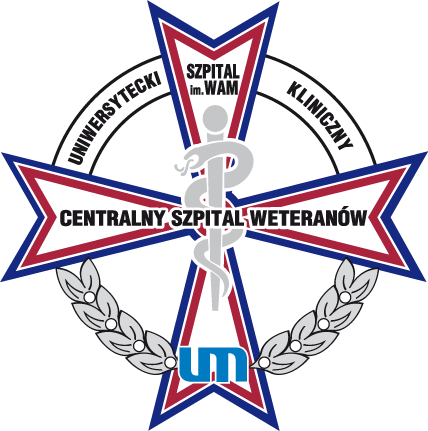 Samodzielny Publiczny Zakład Opieki Zdrowotnej
Uniwersytecki Szpital Klinicznyim. Wojskowej Akademii MedycznejUniwersytetu Medycznego w ŁodziCentralny Szpital WeteranówUl. Żeromskiego 11390-549 Łódźwww.usk.umed.lodz.plul. Żeromskiego 11390-549 Łódźtel.: +48 42 639 34 52e-mail:  t.haus@skwam.lodz.plREGON: 471208164NIP: 7272392503KRS: 0000016979Nazwa i adres podwykonawcyWarunek udziału w postępowaniu spełniony poprzez zdolności innego podmiotu (wykształcenie, kwalifikacje zawodowe lub doświadczenie)Zakres przedmiotu Umowy podzleconyLp.Wykaz czynności konserwacyjnych1.Sprawdzenie wzrokowe, sprawdzenie połączeń kablowych oraz zbadanie sprawności sprzętu pod kątem uszkodzeń i zabezpieczeń2.Sprawdzenie przycisków przyzywowych oraz ruchomego sprzętu przewidzianego dla pacjentów (przyciski gruszkowe, terminale pacjentów itp.) do wywoływania alarmów3.Sprawdzenie pozostałego sprzętu do wywoływania, kasowania przywołań i zaznaczania obecności (centralki pielęgniarskie i lekarskie)4.Sprawdzenie połączeń oraz stanu zasilania podstawowego, a także   wymiana urządzeń o ograniczonej żywotności, np. baterii5.Sprawdzenie  wszystkich wyświetlaczy oraz urządzeń umożliwiających komunikację dźwiękową6.Sprawdzenie lampek sygnalizacyjnych;7.Wykonanie czyszczenia instalacji8.Dokonanie przewidzianych stosownymi przepisami badań i pomiarów9.Bieżące dokonywanie szkoleń personelu nt. użytkowania i działania systemu przyzywowego10.dokonywanie łączeń w centrali po rozbudowie systemów11.wykonanie dokumentacji systemów oraz ich aktualizacja12.założenie Książek Pracy Systemu i wpisy do książek potwierdzające wykonanie czynności konserwacji (miesięcznej) i zwięzły opis stanu systemu po wykonaniu prac13.W razie stwierdzenia takiej konieczności naprawa lub wymiana elementu systemu          Zestawienie elementów instalacji przyzywowej          Zestawienie elementów instalacji przyzywowej          Zestawienie elementów instalacji przyzywowej          Zestawienie elementów instalacji przyzywowej          Zestawienie elementów instalacji przyzywowej          Zestawienie elementów instalacji przyzywowej          Zestawienie elementów instalacji przyzywowej          Zestawienie elementów instalacji przyzywowej          Zestawienie elementów instalacji przyzywowej          Zestawienie elementów instalacji przyzywowej          Zestawienie elementów instalacji przyzywowej          w obiekcie USK im. WAM - CSW w Łodzi przy ul. Żeromskiego 113          w obiekcie USK im. WAM - CSW w Łodzi przy ul. Żeromskiego 113          w obiekcie USK im. WAM - CSW w Łodzi przy ul. Żeromskiego 113          w obiekcie USK im. WAM - CSW w Łodzi przy ul. Żeromskiego 113          w obiekcie USK im. WAM - CSW w Łodzi przy ul. Żeromskiego 113          w obiekcie USK im. WAM - CSW w Łodzi przy ul. Żeromskiego 113          w obiekcie USK im. WAM - CSW w Łodzi przy ul. Żeromskiego 113          w obiekcie USK im. WAM - CSW w Łodzi przy ul. Żeromskiego 113          w obiekcie USK im. WAM - CSW w Łodzi przy ul. Żeromskiego 113          w obiekcie USK im. WAM - CSW w Łodzi przy ul. Żeromskiego 113          w obiekcie USK im. WAM - CSW w Łodzi przy ul. Żeromskiego 113          w obiekcie USK im. WAM - CSW w Łodzi przy ul. Żeromskiego 113          w obiekcie USK im. WAM - CSW w Łodzi przy ul. Żeromskiego 113          w obiekcie USK im. WAM - CSW w Łodzi przy ul. Żeromskiego 113          w obiekcie USK im. WAM - CSW w Łodzi przy ul. Żeromskiego 113          w obiekcie USK im. WAM - CSW w Łodzi przy ul. Żeromskiego 113          w obiekcie USK im. WAM - CSW w Łodzi przy ul. Żeromskiego 113          w obiekcie USK im. WAM - CSW w Łodzi przy ul. Żeromskiego 113          w obiekcie USK im. WAM - CSW w Łodzi przy ul. Żeromskiego 113                 Instalacja przyzywowa wykonana jest w oparciu o elementy firmy:                 Instalacja przyzywowa wykonana jest w oparciu o elementy firmy:                 Instalacja przyzywowa wykonana jest w oparciu o elementy firmy:                 Instalacja przyzywowa wykonana jest w oparciu o elementy firmy:                 Instalacja przyzywowa wykonana jest w oparciu o elementy firmy:                 Instalacja przyzywowa wykonana jest w oparciu o elementy firmy:                 Instalacja przyzywowa wykonana jest w oparciu o elementy firmy:                 Instalacja przyzywowa wykonana jest w oparciu o elementy firmy:                 Instalacja przyzywowa wykonana jest w oparciu o elementy firmy:                 Instalacja przyzywowa wykonana jest w oparciu o elementy firmy:                 Instalacja przyzywowa wykonana jest w oparciu o elementy firmy:                 Instalacja przyzywowa wykonana jest w oparciu o elementy firmy:                 Instalacja przyzywowa wykonana jest w oparciu o elementy firmy:                 Instalacja przyzywowa wykonana jest w oparciu o elementy firmy:                 Instalacja przyzywowa wykonana jest w oparciu o elementy firmy:                 Instalacja przyzywowa wykonana jest w oparciu o elementy firmy:                 Instalacja przyzywowa wykonana jest w oparciu o elementy firmy:                 Instalacja przyzywowa wykonana jest w oparciu o elementy firmy:                 Instalacja przyzywowa wykonana jest w oparciu o elementy firmy:                 Instalacja przyzywowa wykonana jest w oparciu o elementy firmy:                 Instalacja przyzywowa wykonana jest w oparciu o elementy firmy:                ABB/ENSTO, Niedźwiedzki, Schima                ABB/ENSTO, Niedźwiedzki, Schima                ABB/ENSTO, Niedźwiedzki, Schima                ABB/ENSTO, Niedźwiedzki, Schima                ABB/ENSTO, Niedźwiedzki, Schimailośćilośćilośćilośćilośćilośćilośćilośćilośćilośćilośćilośćilośćilośćilośćilośćilośćilośćilośćilośćilośćilośćilośćilośćilośćilośćilośćilośćilośćilośćilośćilośćilośćs.ch. 1 łóżkowas.ch. 1 łóżkowas.ch. 1 łóżkowas.ch. 1 łóżkowas.ch. 2 łóżkowas.ch. 2 łóżkowas.ch. 2 łóżkowas.ch. 2 łóżkowas.ch. 3 łóżkowas.ch. 3 łóżkowas.ch. 3 łóżkowas.ch. 3 łóżkowas.ch. 4 łóżkowas.ch. 4 łóżkowas.ch. 4 łóżkowas.ch. 4 łóżkowas.ch. 5 łóżkowas.ch. 5 łóżkowas.ch. 5 łóżkowas.ch. 5 łóżkowas.ch. 6 łóżkowas.ch. 6 łóżkowas.ch. 8 łóżkowas.ch. 8 łóżkowas.ch. 9 łóżkowas.ch. 9 łóżkowas.ch. 10 łóżkowas.ch. 10 łóżkowaLp.Lp.Oddział/klinika/pomieszczeniebez WC/łazienkibez WC/łazienkiz WC/łazienkąz WC/łazienkąbez WC/łazienkibez WC/łazienkiz WC/łazienkąz WC/łazienkąbez WC/łazienkibez WC/łazienkiz WC/łazienkąz WC/łazienkąbez WC/łazienkibez WC/łazienkiz WC/łazienkąz WC/łazienkąbez WC/łazienkibez WC/łazienkiz WC/łazienkąz WC/łazienkąbez WC/łazienkibez WC/łazienkibez WC/łazienkibez WC/łazienkibez WC/łazienkibez WC/łazienkibez WC/łazienkibez WC/łazienkiWC niepełnosprawnych/łazienkaWC niepełnosprawnych/łazienkaWC/łazienkałazienkałazienkaA.A.Klinika Otolaryngologii, Onkologii Laryngologicznej, Audiologii i Foniatrii - Niedźwiedzki000000110011002200000000000000000B.B.Klinika Chirurgii Ręki - Ensto001100111100003300110000000011000C.C.Klinika Ortopedii - Niedźwiedzki003300002200220000000000000011211D.D.Klinika Urologii  - ENSTO/ABB001100111100110022000000000011211E.E.Klinika Chirurgii Klatki Piersiowej, Chirurgii Ogólnej i Onkologicznej - Ensto111100553322000011001100000011000F.F.Klinika Neurologii i Udarów Mózgu - Schima000000222233000000000011000011000G.G.Klinika Neurochirurgii, Chirurgii Kręgosłupa i   Chirurgii Nerwów Obwodowych - Schima001111110011001100001100000011000H.H.Klinika Kardiologii Interwencyjnej i Zaburzeń Rytmu Serca - Ensto00110010100000000000000000110000011I.I.Klinika Chorób Wewnętrznych i Nefrodiabetologii - Ensto001100000066000000000011000011000J.J.Klinika Nefrologii, Nadciśnienia Tętniczego i Medycyny Rodzinnej - Ensto002200550022000000000000001111000K.K.Izba Przyjęć z Oddziałem Pomocy Doraźnej - Ensto000000000000110000000000000011200L.L.Oddział Medycyny Paliatywnej - Ensto001100110000110000220000000011000Ł.Ł.Klinika Okulistyki i Rehabilitacji Wzroku - Niedźwiedzki/Ensto/ABB000000441111000000220000000011000M.M.Poradnia Okulistyki000000110033000000000000000011000Zestawienie elementów instalacji przyzywowejZestawienie elementów instalacji przyzywowejZestawienie elementów instalacji przyzywowejZestawienie elementów instalacji przyzywowejZestawienie elementów instalacji przyzywowejZestawienie elementów instalacji przyzywowejZestawienie elementów instalacji przyzywowejZestawienie elementów instalacji przyzywowejZestawienie elementów instalacji przyzywowejZestawienie elementów instalacji przyzywowejZestawienie elementów instalacji przyzywowejZestawienie elementów instalacji przyzywowejZestawienie elementów instalacji przyzywowejZestawienie elementów instalacji przyzywowejZestawienie elementów instalacji przyzywowejZestawienie elementów instalacji przyzywowejZestawienie elementów instalacji przyzywowejZestawienie elementów instalacji przyzywowejZestawienie elementów instalacji przyzywowejZestawienie elementów instalacji przyzywowejZestawienie elementów instalacji przyzywowejZestawienie elementów instalacji przyzywowejZestawienie elementów instalacji przyzywowejZestawienie elementów instalacji przyzywowejZestawienie elementów instalacji przyzywowejZestawienie elementów instalacji przyzywowejZestawienie elementów instalacji przyzywowejw obiekcie USK im. WAM - CSW w Łodzi przy ul. Pieniny 30w obiekcie USK im. WAM - CSW w Łodzi przy ul. Pieniny 30w obiekcie USK im. WAM - CSW w Łodzi przy ul. Pieniny 30w obiekcie USK im. WAM - CSW w Łodzi przy ul. Pieniny 30w obiekcie USK im. WAM - CSW w Łodzi przy ul. Pieniny 30w obiekcie USK im. WAM - CSW w Łodzi przy ul. Pieniny 30w obiekcie USK im. WAM - CSW w Łodzi przy ul. Pieniny 30w obiekcie USK im. WAM - CSW w Łodzi przy ul. Pieniny 30w obiekcie USK im. WAM - CSW w Łodzi przy ul. Pieniny 30w obiekcie USK im. WAM - CSW w Łodzi przy ul. Pieniny 30w obiekcie USK im. WAM - CSW w Łodzi przy ul. Pieniny 30w obiekcie USK im. WAM - CSW w Łodzi przy ul. Pieniny 30w obiekcie USK im. WAM - CSW w Łodzi przy ul. Pieniny 30w obiekcie USK im. WAM - CSW w Łodzi przy ul. Pieniny 30w obiekcie USK im. WAM - CSW w Łodzi przy ul. Pieniny 30w obiekcie USK im. WAM - CSW w Łodzi przy ul. Pieniny 30w obiekcie USK im. WAM - CSW w Łodzi przy ul. Pieniny 30w obiekcie USK im. WAM - CSW w Łodzi przy ul. Pieniny 30w obiekcie USK im. WAM - CSW w Łodzi przy ul. Pieniny 30w obiekcie USK im. WAM - CSW w Łodzi przy ul. Pieniny 30w obiekcie USK im. WAM - CSW w Łodzi przy ul. Pieniny 30w obiekcie USK im. WAM - CSW w Łodzi przy ul. Pieniny 30w obiekcie USK im. WAM - CSW w Łodzi przy ul. Pieniny 30w obiekcie USK im. WAM - CSW w Łodzi przy ul. Pieniny 30w obiekcie USK im. WAM - CSW w Łodzi przy ul. Pieniny 30w obiekcie USK im. WAM - CSW w Łodzi przy ul. Pieniny 30w obiekcie USK im. WAM - CSW w Łodzi przy ul. Pieniny 30w obiekcie USK im. WAM - CSW w Łodzi przy ul. Pieniny 30w obiekcie USK im. WAM - CSW w Łodzi przy ul. Pieniny 30w obiekcie USK im. WAM - CSW w Łodzi przy ul. Pieniny 30w obiekcie USK im. WAM - CSW w Łodzi przy ul. Pieniny 30w obiekcie USK im. WAM - CSW w Łodzi przy ul. Pieniny 30w obiekcie USK im. WAM - CSW w Łodzi przy ul. Pieniny 30w obiekcie USK im. WAM - CSW w Łodzi przy ul. Pieniny 30w obiekcie USK im. WAM - CSW w Łodzi przy ul. Pieniny 30w obiekcie USK im. WAM - CSW w Łodzi przy ul. Pieniny 30w obiekcie USK im. WAM - CSW w Łodzi przy ul. Pieniny 30w obiekcie USK im. WAM - CSW w Łodzi przy ul. Pieniny 30w obiekcie USK im. WAM - CSW w Łodzi przy ul. Pieniny 30w obiekcie USK im. WAM - CSW w Łodzi przy ul. Pieniny 30Instalacja przyzywowa wykonana jest w oparciu o elementy firmy:Instalacja przyzywowa wykonana jest w oparciu o elementy firmy:Instalacja przyzywowa wykonana jest w oparciu o elementy firmy:Instalacja przyzywowa wykonana jest w oparciu o elementy firmy:Instalacja przyzywowa wykonana jest w oparciu o elementy firmy:Instalacja przyzywowa wykonana jest w oparciu o elementy firmy:Instalacja przyzywowa wykonana jest w oparciu o elementy firmy:Instalacja przyzywowa wykonana jest w oparciu o elementy firmy:Instalacja przyzywowa wykonana jest w oparciu o elementy firmy:Instalacja przyzywowa wykonana jest w oparciu o elementy firmy:Instalacja przyzywowa wykonana jest w oparciu o elementy firmy:Instalacja przyzywowa wykonana jest w oparciu o elementy firmy:Instalacja przyzywowa wykonana jest w oparciu o elementy firmy:Instalacja przyzywowa wykonana jest w oparciu o elementy firmy:Instalacja przyzywowa wykonana jest w oparciu o elementy firmy:Instalacja przyzywowa wykonana jest w oparciu o elementy firmy:Instalacja przyzywowa wykonana jest w oparciu o elementy firmy:Instalacja przyzywowa wykonana jest w oparciu o elementy firmy:Instalacja przyzywowa wykonana jest w oparciu o elementy firmy:Instalacja przyzywowa wykonana jest w oparciu o elementy firmy:Instalacja przyzywowa wykonana jest w oparciu o elementy firmy:Instalacja przyzywowa wykonana jest w oparciu o elementy firmy:Instalacja przyzywowa wykonana jest w oparciu o elementy firmy:Instalacja przyzywowa wykonana jest w oparciu o elementy firmy:Instalacja przyzywowa wykonana jest w oparciu o elementy firmy:Instalacja przyzywowa wykonana jest w oparciu o elementy firmy:Instalacja przyzywowa wykonana jest w oparciu o elementy firmy:Instalacja przyzywowa wykonana jest w oparciu o elementy firmy:Instalacja przyzywowa wykonana jest w oparciu o elementy firmy:Instalacja przyzywowa wykonana jest w oparciu o elementy firmy:Instalacja przyzywowa wykonana jest w oparciu o elementy firmy:Instalacja przyzywowa wykonana jest w oparciu o elementy firmy:Instalacja przyzywowa wykonana jest w oparciu o elementy firmy:Instalacja przyzywowa wykonana jest w oparciu o elementy firmy:Instalacja przyzywowa wykonana jest w oparciu o elementy firmy:Instalacja przyzywowa wykonana jest w oparciu o elementy firmy:Instalacja przyzywowa wykonana jest w oparciu o elementy firmy:Instalacja przyzywowa wykonana jest w oparciu o elementy firmy:Instalacja przyzywowa wykonana jest w oparciu o elementy firmy:Instalacja przyzywowa wykonana jest w oparciu o elementy firmy:Instalacja przyzywowa wykonana jest w oparciu o elementy firmy:Instalacja przyzywowa wykonana jest w oparciu o elementy firmy:Niedźwiedzki i ABB/ENSTONiedźwiedzki i ABB/ENSTONiedźwiedzki i ABB/ENSTONiedźwiedzki i ABB/ENSTONiedźwiedzki i ABB/ENSTOilośćilośćilośćilośćilośćilośćilośćilośćilośćilośćilośćilośćilośćilośćilośćilośćilośćilośćilośćs.ch. 2 łóżkowas.ch. 2 łóżkowas.ch. 2 łóżkowas.ch. 2 łóżkowas.ch. 3 łóżkowas.ch. 3 łóżkowas.ch. 3 łóżkowas.ch. 4 łóżkowas.ch. 4 łóżkowas.ch. 4 łóżkowas.ch. 5 łóżkowas.ch. 5 łóżkowas.ch. 6 łóżkowas.ch. 6 łóżkowaENSTO/ABBENSTO/ABBENSTO/ABBENSTO/ABBENSTO/ABBENSTO/ABBENSTO/ABBENSTO/ABBENSTO/ABBENSTO/ABB           Lp.           Lp.Oddział/klinika/pomieszczenieOddział/klinika/pomieszczenieOddział/klinika/pomieszczeniebez WC/łazienkibez WC/łazienkibez WC/łazienkibez WC/łazienkibez WC/łazienkibez WC/łazienkibez WC/łazienkibez WC/łazienkibez WC/łazienkibez WC/łazienkibez WC/łazienkibez WC/łazienkiWC niepełnosprawnych/łazienkaWC niepełnosprawnych/łazienkaWC niepełnosprawnych/łazienkaWC niepełnosprawnych/łazienkaWC niepełnosprawnych/łazienkaWC niepełnosprawnych/łazienkaWC/łazienka            A.            A.ZOL 3 piętro - NiedźwiedzkiZOL 3 piętro - NiedźwiedzkiZOL 3 piętro - Niedźwiedzki0666111111110000004           B.           B.Klinika Rehabilitacji Ortopedycznej i  Pourazowej 2p .-  NiedźwiedzkiKlinika Rehabilitacji Ortopedycznej i  Pourazowej 2p .-  NiedźwiedzkiKlinika Rehabilitacji Ortopedycznej i  Pourazowej 2p .-  Niedźwiedzki0333002220000000002            C.            C.Oddział Chorób Wewnętrznych - NiedźwiedzkiOddział Chorób Wewnętrznych - NiedźwiedzkiOddział Chorób Wewnętrznych - Niedźwiedzki1333440000001111112           D.           D.Klinika Reumatologii - NiedźwiedzkiKlinika Reumatologii - NiedźwiedzkiKlinika Reumatologii - Niedźwiedzki1000331110001111111           E.           E.Oddział Geriatrii - NiedźwiedzkiOddział Geriatrii - NiedźwiedzkiOddział Geriatrii - Niedźwiedzki0222440000001111112           F.           F.Rehabilitacja - ENSTO/ABBRehabilitacja - ENSTO/ABBRehabilitacja - ENSTO/ABB0000000000001111111Zestawienie elementów instalacji przyzywowejZestawienie elementów instalacji przyzywowejZestawienie elementów instalacji przyzywowejZestawienie elementów instalacji przyzywowejZestawienie elementów instalacji przyzywowejZestawienie elementów instalacji przyzywowejw obiekcie USK im. WAM - CSW w Łodzi przy pl. Hallera 1w obiekcie USK im. WAM - CSW w Łodzi przy pl. Hallera 1w obiekcie USK im. WAM - CSW w Łodzi przy pl. Hallera 1w obiekcie USK im. WAM - CSW w Łodzi przy pl. Hallera 1w obiekcie USK im. WAM - CSW w Łodzi przy pl. Hallera 1w obiekcie USK im. WAM - CSW w Łodzi przy pl. Hallera 1w obiekcie USK im. WAM - CSW w Łodzi przy pl. Hallera 1w obiekcie USK im. WAM - CSW w Łodzi przy pl. Hallera 1Instalacja przyzywowa wykonana jest w oparciu o elementy firmy:Instalacja przyzywowa wykonana jest w oparciu o elementy firmy:Instalacja przyzywowa wykonana jest w oparciu o elementy firmy:Instalacja przyzywowa wykonana jest w oparciu o elementy firmy:Instalacja przyzywowa wykonana jest w oparciu o elementy firmy:Instalacja przyzywowa wykonana jest w oparciu o elementy firmy:Instalacja przyzywowa wykonana jest w oparciu o elementy firmy:Instalacja przyzywowa wykonana jest w oparciu o elementy firmy:Instalacja przyzywowa wykonana jest w oparciu o elementy firmy:Instalacja przyzywowa wykonana jest w oparciu o elementy firmy:Instalacja przyzywowa wykonana jest w oparciu o elementy firmy:Instalacja przyzywowa wykonana jest w oparciu o elementy firmy:Instalacja przyzywowa wykonana jest w oparciu o elementy firmy:Instalacja przyzywowa wykonana jest w oparciu o elementy firmy:Instalacja przyzywowa wykonana jest w oparciu o elementy firmy:Instalacja przyzywowa wykonana jest w oparciu o elementy firmy:Instalacja przyzywowa wykonana jest w oparciu o elementy firmy:Instalacja przyzywowa wykonana jest w oparciu o elementy firmy: ABB/ENSTO ABB/ENSTOilośćilośćilośćilośćilośćilośćilośćilośćilośćilośćilośćs.ch. 1 łóżkowas.ch. 2 łóżkowas.ch. 3 łóżkowas.ch. 3 łóżkowas.ch. 4 łóżkowaLp.Oddział/klinika/pomieszczeniez WC/łazienkąz WC/łazienkąbez WC/łazienkiz WC/łazienkąbez WC/łazienkiWC niepełnosprawnych/łazienkaWC niepełnosprawnych/łazienkaWC niepełnosprawnych/łazienkaWCNatryskNatryskA.Klinika Dermatologii i Wenerologii17050000000B.Klinika Chorób Wewnętrznych i Rehabilitacji Kardiologicznej01411111222C.Klinika Rehabilitacji Medycznej Fizykalnej09000111000D.Fizykoterapia00000000200E.Klinika Chirurgii Ogólnej i Kolorektalnej041000111555F.Klinika Gastroenterologii04600111333G.Klinika Chirurgii Szczękowo-Twarzowej01300111222Lp.Wykaz czynności konserwacyjnych1.kompleksowe sprawdzenie  sprawności działania wszystkich elementów systemów sygnalizacji włamania i napadu oraz systemów kontroli dostępu2.sprawdzenie działania całych systemów poprzez wywołanie próbnych alarmów3.sprawdzenia działania systemu przeciw włamaniowego i przeciw napadowego na zasilaniu awaryjnym przy wywołaniu alarmu kontrolowanego4.sprawdzenie poprawności działania czujników PIR, dźwiękowych przycisków napadowych, kontaktronów, czytników, syren,5.sprawdzenie i czyszczenie styków, kontaktronów, złącz, czujników, klawiatur itp.6.konserwacji i sprawdzenia sprawności głównych i rezerwowych źródeł zasilania, w tym pojemności akumulatorów rezerwowych i prądu ładowania akumulatorów7.konserwacji instalacji, sprawdzenia zamocowań, rozmieszczenia urządzeń, elementów, ww. systemów ochrony 8.sprawdzenie połączeń elektrycznych i mechanicznych, stanu izolacji przewodów, połączeń giętkich w tym przegląd puszek połączeniowych9.szkolenie użytkowników oraz pracowników ochrony  w zakresie obsługi systemów10.wszelkie wyjazdy na skutek wezwań przez użytkowników systemów wynikłe wskutek prawidłowego lub fałszywego zadziałania systemów11.programowanie central oraz zmiana kodów na każde żądanie użytkownika12.dokonywanie łączeń w centrali i jej programowanie po rozbudowie systemów13.wykonanie dokumentacji systemów oraz ich aktualizacja14.założenie Książek Pracy Systemu i wpisy do książek potwierdzające wykonanie czynności konserwacji (miesięcznej) i zwięzły opis stanu systemu po wykonaniu pracA.Obiekt przy ul. Żeromskiego 113Obiekt przy ul. Żeromskiego 1131.Budynek nr 1 - Pomieszczenia Kasy 2012Lp.Nazwajm.ilość1.Centrala alarmowa VERSA 10kpl.12.Akumulator 7Ah/12Vszt. 23.Klawiatura LCD VERSA-LCD-GRszt.14.Czujka PCP AQUA Plusszt.15.Czujka sejsmiczna SC 100szt.16.Radiolinia 4 kanałowa (nadajnik) RP501Tszt.17.Radiolinia 4 kanałowa (odbiornik) RP501Rszt.18.Syntezer mowy SM-2szt.19.Sygnalizator akustyczno-optyczny wewn. SPW-220szt.210.Sygnalizator akustyczno-optyczny zewn. AS 610szt.111.Przycisk antynapadowy KBPN-03Mszt.112.Zasilacz buforowy AWZ 200szt.113.Czujka magnetyczna S-4szt. 314.Obudowa centrali AWO 205szt.12.Budynek nr 2 - Kancelaria Tajna2012Lp.Nazwajm.ilość1.Centrala alarmowa VERSA 10kpl.12.Akumulator 7Ah/12Vszt. 23.Klawiatura LCD VERSA-LCD-GRszt.14.Klawiatura LED VERSA-LED-GRszt.15.Czujka PCP dualna Silverszt.16.Czujka sejsmiczna SC 100szt.27.Sygnalizator akustyczno-optyczny zewn. SPW-220szt.28.Sygnalizator akustyczno-optyczny zewn. AS 610szt.19.Przycisk antynapadowy KBPN-03Mszt.110.Czujka magnetyczna S-4szt. 311.Obudowa centrali AWO 205szt.112.Obudowa manipulatora AWO 353szt.13.Budynek nr 3 - Pracownia rezonansu MagnetycznegoLp.Nazwajm.ilość1.Centrala alarmowa Satel CA6kpl.12.Manipulator LED szt.13.Radiolinia GORKE (nadajnik + odbiornik + sygnalizator)kpl.14.Czujnik PIRszt.15.Czujnik MW + PIRszt.36.Zasilaczszt.17.Akumulatorszt.18.Kontaktron magnetycznyszt.29.Sygnalizator optyczno-akustyczny wewnętrznyszt.210.Wideodomofon cyfrowy Commax)kpl.111.Interkom kasowyszt.14.Budynek nr 3 - SerwerowniaLp.Nazwajm.ilość1.Centrala alarmowa PC1616kpl.12.Manipulator LED szt.13.Autonomiczna, optyczna czujka dymu typ ADRszt.14.Czujka dualna (PIR+MW)szt.15.Kontroler dostępu Roger PR 301kpl.16.Czytnik PIN PRT32szt.27.Elektrozaczepszt.18.Kontaktron magnetycznyszt.19.Sygnalizator optyczno-akustyczny wewnętrznyszt.110.Domowy detektor tlenku węgla DDCOszt.15.Budynek nr 3 - Klinika Neurochirurgii (KD)Lp.Nazwajm.ilość1.Domofonkpl.22.Elektrozaczepszt.23.Unifonszt.24.Zasilaczszt.25.Akumulator 7Ahszt.26.Kontaktron magnetycznyszt.27.Zamek szyfrowy Rogerszt.26.Budynek nr 3 - Klinika Urologii (KD)Lp.Nazwajm.ilość1.Cyfrowy system domofonowy Matibuskpl.12.Elektrotrzymaczszt.13.Unifonszt.37.Budynek nr 21 –Poradnia Okulistyczna (KD)2013Lp.Nazwajm.ilość1.Cyfrowy system domofonowy Matibus SEkpl.12.Centralka Masterszt. 13.Elektrotrzymaczszt.14.Unifonszt.15.Przycisk wyjscia awaryjnegoszt.16.Samozamykacz GEZEszt.18.Budynek nr 3 - Laryngologia Blok Operacyjny (KD)2013Lp.Nazwajm.ilość1.Zamek szyfrowy Roger SLszt. 12.Zasilacz AWZszt. 13.Elektrozaczep OR-EZ-4001szt.14.Dzwonek 12V DCszt.15.Samozamykacz GEZEszt.19.Budynek nr 1 - szatnia Kliniki Nefrologii (KD)2013Lp.Nazwajm.ilość1.Zamek szyfrowy Roger na kartę SDC 66szt. 12.Brelok EMKF-4kpl.403.Zasilacz AWZszt. 14.Elektrozaczep OR-EZ-4001szt.15.Samozamykacz GEZEszt.110.Budynek nr 3 - Klinika Kardiologii (KD)2013Lp.Nazwajm.ilość1.Zamek szyfrowy Roger SLszt. 12.Zasilacz AWZszt. 13.Elektrozaczep OR-EZ-4001szt.14.Samozamykacz GEZEszt.111.Budynek nr 3 - II Blok Operacyjny (KD)2013Lp.Nazwajm.ilość1.Zamek szyfrowy Roger SLszt. 12.Elektrozaczep OR-EZ-4001szt.112.Budynek nr 5 - Zakład Patomorfologii (KD)2013Lp.Nazwajm.ilość1.Zamek szyfrowy Roger SLszt. 12.Elektrozaczep OR-EZ-4001szt.113.Budynek nr 3 - serwerownia II p. (KD)2013Lp.Nazwajm.ilość1.Zamek szyfrowy Roger na kartę zbliżeniowąkpl.12.Elektrotrzymaczszt.13.Karty zbliżenioweszt.104.Przycisk wyjscia awaryjnegoszt.15.Samozamykacz GEZEszt.16.Zasilacz AWZszt. 114.Budynek nr 3 - Klinika Chirurgii Klatki Piersiowej, Chirurgii Ogólnej i Onkologicznej (KD)2015Lp.Nazwajm.ilość1.Cyfrowy system domofonowy Matibus SEkpl.22.Zamek szyfrowy Roger na kartę zbliżeniowąkpl.23.Elektrotrzymaczszt.44.Brelok (karta zbliżeniowa)szt.105.Unifonszt.26.Przycisk wyjscia awaryjnegoszt.47.Samozamykacz GEZEszt.48.Przycisk wyjscia szt.49.Zasilacz AWZszt. 310.Układ zasilania AC 230Vkpl.311.Układ zasilania DC 12Vkpl.315.Budynek nr 3 - I Blok Operacyjny (KD)2015Lp.Nazwajm.ilość1.Zamek szyfrowy Roger na kartę zbliżeniowąkpl.12.Zamek szyfrowy Roger SLkpl.13.Elektrotrzymaczszt.24.Karty zbliżenioweszt.305.Brelokszt.106.Przycisk wyjscia awaryjnegoszt.27.Samozamykacz GEZEszt.28.Zasilacz AWZszt. 216.Budynek nr 3 - Izba Przyjęć (KD)2015Lp.Nazwajm.ilość1.Cyfrowy system domofonowy Matibus SEkpl.12.Unifon cyfrowyszt.23.Elektrotrzymaczszt.24.Przycisk wyjscia awaryjnegoszt.25.Samozamykacz GEZEszt.26.Zasilacz AWZszt. 217.Budynek nr 3 - Klinika Kardiologii Interwencyjnej i Zaburzeń Rytmu Serca (KD)2016Lp.Nazwajm.ilość1.Zamek szyfrowy Roger zbliżeniowykpl.12.Elektrotrzymaczszt.13.Brelokszt.104.Przycisk wyjscia awaryjnegoszt.15.Przycisk wyjscia szt.16.Samozamykacz GEZEszt.17.Zasilacz AWZszt. 18.Układ zasilania AC 230Vkpl.19.Układ zasilania DC 12Vkpl.118.Budynek nr 3 - Zakład Diagnostyki i Terapii Radiologicznej i Izotopowej (KD)2016Lp.Nazwajm.ilość1.Cyfrowy system domofonowy Matibus SEkpl.22.Elektrotrzymaczszt.23.Unifonszt.34.Przycisk wyjscia awaryjnegoszt.25.Przycisk wyjscia szt.26.Samozamykacz GEZEszt.27.Zasilacz AWZszt. 18.Układ zasilania AC 230Vkpl.19.Układ zasilania DC 12Vkpl.110.Zwalniacz blokadykpl.119.Budynek nr 3 - Klinika Otolaryngologii i Onkologii Laryngologicznej, Audiologii i Foniatrii (KD)2016Lp.Nazwajm.ilość1.Cyfrowy system domofonowy Matibus SEkpl.32.Elektrotrzymaczszt.23.Unifonszt.34.Przycisk wyjscia awaryjnegoszt.35.Przycisk wyjscia szt.16.Samozamykacz GEZEszt.27.Zasilacz AWZszt. 18.Układ zasilania AC 230Vkpl.19.Układ zasilania DC 12Vkpl.120.Budynek nr 1 - Oddział Medycyny Paliatywnej (KD)2017Lp.Nazwajm.ilość1.Cyfrowy system domofonowy Matibus SEkpl.22.Elektrotrzymaczszt.23.Unifonszt.34.Przycisk wyjscia awaryjnegoszt.25.Przycisk wyjscia szt.26.Samozamykacz GEZEszt.27.Zasilacz AWZszt. 28.Układ zasilania AC 230Vkpl.19.Układ zasilania DC 12Vkpl.1B.Obiekt przy pl. Hallera 1Obiekt przy pl. Hallera 121.Radiologia, gabinety zabiegowe - parter, bufet , aptekaLp.Nazwajm.ilość1.Centrala alarmowa Palko 1695kpl.12.Zamek szyfrowy Satelszt.13.Czujnik podczerwieniszt.214.Sygnalizator optyczno-akustyczny wewnętrznyszt.15.Sygnalizator optyczno-akustyczny zewnętrznyszt.122.ArchiwumLp.Nazwajm.ilość1.Centrala alarmowa Integra 64kpl.12.Manipulator LED szt.23.Manipulator LCD do Integra 64szt.14.Expander wejść CA 64Eszt.25.Expander wejść i wyjść z zasilaczemkpl.16.Expander wejść i wyjść z zasilaczemkpl.27.Obudowea expandera 8 wej. z zasilaczemkpl.28.Czujnik PIRszt.79.Czujnik PIRszt.1510.Czujnik PIR (kurtyna)kpl.911.Czujnik ppoż.szt.412.Czujnik ppoż.szt.513.Czujnik kontaktronowyszt.514.Nadajnik 2K GORKEszt.115.Odbiornik 4K GORKEszt.116.Zasilaczszt.117.Akumulator 7 Ahszt.118.Akumulator 7 Ahszt.219.Akumulator 18 Ahszt.220.Sygnalizator optyczno-akustyczny wewnętrznyszt.321.Sygnalizator optyczno-akustyczny wewnętrznyszt.123.Laboratorium (KD)2013Lp.Nazwajm.ilość1.Cyfrowy system domofonowy Matibus SE z czytnikiem pastylek Dallaskpl.12.Elektrotrzymaczszt.13.Unifonszt.54.Pastylka dallasszt.205.Przycisk wyjscia awaryjnegoszt.16.Samozamykacz GEZEszt.17.Zasilacz AWZszt. 124.Klinika Gastroenterologii (KD) 2015Lp.Nazwajm.ilość1.Zamek szyfrowy Roger szt.32.Elektrotrzymacz szt.33.Samozamykacz drzwiowy szt.34.Dzwonek szt.15.Zasilacz stabilizowany szt.36.Przycisk otwierania drzwi szt.47.Przycisk wyjścia awaryjnego szt.38.Przycisk „dzwonek"szt.19.Układ zasilania AC 230Vkpl.310.Układ zasilania DC 12Vkpl.325.Klinika Rehabilitacji i Medycyny Fizykalnej (KD)2015Lp.Nazwajm.ilość1.Zamek szyfrowy Roger szt.12.Elektrotrzymacz szt.13.Samozamykacz drzwiowy szt.14.Dzwonek szt.15.Zasilacz stabilizowany szt.16.Przycisk otwierania drzwi szt.27.Przycisk wyjścia awaryjnego szt.18.Przycisk „dzwonek"szt.19.Układ zasilania AC 230Vkpl.110.Układ zasilania DC 12Vkpl.126.Klinika Chirurgii Szczękowo -Twarzowej (KD)2016Lp.Nazwajm.ilość1.Cyfrowy system domofonowy Matibus SEkpl.32.Unifon cyfrowyszt.23.Elektrotrzymaczkpl.34.Zasilacz stabilizowany szt.35.Przycisk wyjscia awaryjnegoszt.36.Przycisk otwierania drzwi szt.37.Samozamykacz GEZEszt.38.Zasilacz AWZszt. 39.Układ zasilania AC 230Vkpl.110.Układ zasilania DC 12Vkpl.1Marka urządzeniaPełny  symbol urządzenia – jednostka zewn.Pełny symbol urządzenia – jednostka wewn.Rok produkcjiMoc urządzeniaCzynnikLp.Data Zakres pracPodpis osoby wykonującej przeglądPodpis i pieczątka użytkownika1.2.3.4.5.6.